Pokyny k vyplneniu žiadosti:                                                                                                                                                        3. stranaŽiadateľ o pripojenie predloží Žiadosť o vydanie Technických podmienok pre rozšírenie distribučnej siete spoločnosti SPP - distribúcia, a.s. poštou na adresu jej sídla (SPP - distribúcia, a.s., Mlynské nivy 44/b, 825 11  Bratislava) alebo osobne na kontaktných miestach (adresy a úradné hodiny kontaktných miest sú uvedené na webovej stránke spoločnosti www.spp-distribucia.sk). Žiadateľ predkladá Žiadosť o vydanie Technických podmienok pre rozšírenie distribučnej siete v 2 vyhotoveniach spolu s nasledovnými prílohami (prílohy postačuje predložiť v 1 vyhotovení): kópia dokladu preukazujúceho oprávnenie žiadateľa o pripojenie/ budúceho odberateľa k podnikaniu,situačný výkres/ nákres (kópia katastrálnej mapy) s vyznačením polohy budúceho odberného miesta/ zóny na pozemku            (v prípade zóny štúdia, zastavovací plán), vrátane vyznačenia hraníc predmetného pozemku a verejného priestranstva (odporúčaná mierka 1:2880, alebo 1:2000, alebo 1:1440, alebo 1:500), predbežné vyznačenie osadenia skrinky pre plynomer a regulátor (DRZ) resp. regulačnú stanicu (RS),plnomocenstvo s úradne overeným podpisom splnomocniteľa – žiadateľa o vydanie Technických podmienok pre rozšírenie distribučnej siete (ak Žiadosť o vydanie Technických podmienok pre rozšírenie distribučnej siete predkladá v mene žiadateľa iná osoba).Vyplnenie všetkých údajov uvedených v tejto žiadosti je povinné, pokiaľ nie je uvedené inak. V prípade vypisovania údajov v tejto žiadosti perom použite paličkové písmo. Po doručení Žiadosti o vydanie Technických podmienok pre rozšírenie distribučnej siete bude táto predmetom kontroly zo strany spoločnosti SPP - distribúcia, a.s..V prípade, ak: žiadateľ v žiadosti uvedie nesprávne/neúplné údaje alebo k nej priloží nesprávne/neúplné prílohy, spoločnosť             SPP - distribúcia, a.s. žiadateľa vyzve na opätovné podanie žiadosti so správnymi/úplnými údajmi, resp. prílohami,všetky údaje uvedené v žiadosti a priložené prílohy sú správne, spoločnosť  SPP - distribúcia, a.s. žiadateľovi v lehote do 7 dní odo dňa doručenia žiadosti zašle faktúru na úhradu ceny za stanovenie technických a obchodných podmienok rozšírenia distribučnej siete v sume 540,00 €. Žiadateľ môže poplatok za stanovenie technických a obchodných podmienok rozšírenia distribučnej siete uhradiť aj bezhotovostne v zákazníckej kancelárii prostredníctvom platobného terminálu, avšak iba v prípade, ak súčasne osobne podá žiadosť. V zákazníckej kancelárii nie je možné uhradiť už vystavenú faktúru. Cena za stanovenie technických a obchodných podmienok rozšírenia distribučnej siete je považovaná za uhradenú v deň, kedy je v plnej výške pripísaná na účet spoločnosti SPP – distribúcia, a.s.V prípade ak: žiadateľ uhradí poplatok za stanovenie technických a obchodných podmienok rozšírenia distribučnej siete v lehote splatnosti faktúry alebo bezhotovostne prostredníctvom platobného terminálu, spoločnosť SPP – distribúcia, a.s. mu v lehote do 30 dní odo dňa pripísania úhrady na účet zašle na jeho korešpondenčnú adresu návrh Zmluvy o podmienkach rozšírenia distribučnej siete alebo oznámenie o zamietnutí žiadosti (ak distribučná sieť nemá dostatočnú kapacitu a pod.); v prípade, ak spoločnosť SPP – distribúcia, a.s. žiadosť zamietne, vráti žiadateľovi zaplatený poplatok za stanovenie technických a obchodných podmienok rozšírenia distribučnej siete,žiadateľ neuhradí poplatok za stanovenie technických a obchodných podmienok rozšírenia distribučnej siete v lehote splatnosti faktúry spoločnosť SPP – distribúcia, a.s. žiadosť zamietne. Pripojenie do distribučnej siete resp. rozšírenie distribučnej siete je v takomto prípade možné uskutočniť až na základe podania novej žiadosti. Toto tlačivo je duševným vlastníctvom spoločnosti SPP - distribúcia, a.s. Žiadna osoba nie je oprávnená obsah a formu tohto tlačiva alebo ktorúkoľvek jeho časť bez predchádzajúceho písomného súhlasu spoločnosti SPP - distribúcia, a.s. za účelom komerčného využitia kopírovať, publikovať, upravovať alebo zverejňovať. Vysvetlivky:(*) Údaj vypĺňa prevádzkovateľ distribučnej siete.(1) Osoba oprávnená vec držať, užívať a disponovať ňou na základe vlastnej úvahy nezávislej od inej osoby (na LV je uvedený spoluvlastnícky podiel: 1/1).(2) Osoba, ktorá dočasne, odplatne užíva vec na základe nájomnej zmluvy.(3) Osoba zastupujúca žiadateľa na základe plnomocenstva.(4) Žiadateľ uvedie DIČ a IČ DPH oddelené lomítkom. IČ DPH žiadateľ uvedie iba za predpokladu, že je platcom DPH.(5) Žiadateľ vyberie typ registra, v ktorom je zapísaný a uvedie údaje týkajúce sa zápisu.(6) Adresa určená na písomný spoločnosti SPP – distribúcia, a.s. so žiadateľom (adresa na ktorú bude PDS zasielať žiadateľovi korešpondenciu, najmä vyjadrenie k predloženej žiadosti).(7) Tieto údaje žiadateľ uvedie iba za predpokladu, že v čase podania žiadosti existujú.(8) V prípade, že mnou budované plynárenské zariadenie bude vyhodnotené na základe ekonomického hodnotenia projektov spoločnosti SPP - distribúcia, a.s. ako ekonomicky neefektívne, som si vedomý/-á toho, že mi bude ponúknutá nájomná zmluva za 1€ s tým, že nájomca bude oprávnený pripojiť k rozšírenej časti distribučnej siete, ktorá bude predmetom nájmu, ďalších odberateľov zemného plynu, pričom náklady na údržbu a opravy budem znášať ja. Prehlasujem, že som sa oboznámil s obsahom zmluvných práv a povinností z obidvoch variantov budúcej nájomnej zmluvy, tak ako sú zverejnené na web stránke spoločnosti SPP - distribúcia, a.s. - www.spp-distribucia.sk  (9) Vyznačiť spôsob vysporiadania. 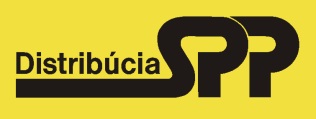 Žiadosť o vydanie Technických podmienok pre rozšírenie distribučnej sieteŽiadosť o vydanie Technických podmienok pre rozšírenie distribučnej sieteŽiadosť o vydanie Technických podmienok pre rozšírenie distribučnej sieteŽiadosť o vydanie Technických podmienok pre rozšírenie distribučnej sieteŽiadosť o vydanie Technických podmienok pre rozšírenie distribučnej sieteŽiadosť o vydanie Technických podmienok pre rozšírenie distribučnej sieteŽiadosť o vydanie Technických podmienok pre rozšírenie distribučnej sieteŽiadosť o vydanie Technických podmienok pre rozšírenie distribučnej sieteŽiadosť o vydanie Technických podmienok pre rozšírenie distribučnej sieteŽiadosť o vydanie Technických podmienok pre rozšírenie distribučnej sieteŽiadosť o vydanie Technických podmienok pre rozšírenie distribučnej sieteŽiadosť o vydanie Technických podmienok pre rozšírenie distribučnej sieteŽiadosť o vydanie Technických podmienok pre rozšírenie distribučnej sieteŽiadosť o vydanie Technických podmienok pre rozšírenie distribučnej sieteŽiadosť o vydanie Technických podmienok pre rozšírenie distribučnej sieteŽiadosť o vydanie Technických podmienok pre rozšírenie distribučnej sieteŽiadosť o vydanie Technických podmienok pre rozšírenie distribučnej sieteŽiadosť o vydanie Technických podmienok pre rozšírenie distribučnej sieteŽiadosť o vydanie Technických podmienok pre rozšírenie distribučnej sieteŽiadosť o vydanie Technických podmienok pre rozšírenie distribučnej sieteŽiadosť o vydanie Technických podmienok pre rozšírenie distribučnej sieteŽiadosť o vydanie Technických podmienok pre rozšírenie distribučnej sieteŽiadosť o vydanie Technických podmienok pre rozšírenie distribučnej sieteŽiadosť o vydanie Technických podmienok pre rozšírenie distribučnej sieteŽiadosť o vydanie Technických podmienok pre rozšírenie distribučnej sieteŽiadosť o vydanie Technických podmienok pre rozšírenie distribučnej sieteŽiadosť o vydanie Technických podmienok pre rozšírenie distribučnej sieteŽiadosť o vydanie Technických podmienok pre rozšírenie distribučnej sieteŽiadosť o vydanie Technických podmienok pre rozšírenie distribučnej sieteŽiadosť o vydanie Technických podmienok pre rozšírenie distribučnej sieteŽiadosť o vydanie Technických podmienok pre rozšírenie distribučnej sieteŽiadosť o vydanie Technických podmienok pre rozšírenie distribučnej sieteŽiadosť o vydanie Technických podmienok pre rozšírenie distribučnej sieteŽiadosť o vydanie Technických podmienok pre rozšírenie distribučnej sieteŽiadosť o vydanie Technických podmienok pre rozšírenie distribučnej sieteŽiadosť o vydanie Technických podmienok pre rozšírenie distribučnej sieteŽiadosť o vydanie Technických podmienok pre rozšírenie distribučnej sieteŽiadosť o vydanie Technických podmienok pre rozšírenie distribučnej sieteŽiadosť o vydanie Technických podmienok pre rozšírenie distribučnej sieteŽiadosť o vydanie Technických podmienok pre rozšírenie distribučnej sieteŽiadosť o vydanie Technických podmienok pre rozšírenie distribučnej sieteŽiadosť o vydanie Technických podmienok pre rozšírenie distribučnej sieteŽiadosť o vydanie Technických podmienok pre rozšírenie distribučnej sieteŽiadosť o vydanie Technických podmienok pre rozšírenie distribučnej sieteŽiadosť o vydanie Technických podmienok pre rozšírenie distribučnej sieteŽiadosť o vydanie Technických podmienok pre rozšírenie distribučnej sieteŽiadosť o vydanie Technických podmienok pre rozšírenie distribučnej sieteŽiadosť o vydanie Technických podmienok pre rozšírenie distribučnej sieteŽiadosť o vydanie Technických podmienok pre rozšírenie distribučnej siete1. strana1. stranaSPP - distribúcia, a.s.Mlynské nivy 44/b, 825 11 BratislavaSPP - distribúcia, a.s.Mlynské nivy 44/b, 825 11 BratislavaSPP - distribúcia, a.s.Mlynské nivy 44/b, 825 11 BratislavaSPP - distribúcia, a.s.Mlynské nivy 44/b, 825 11 BratislavaSPP - distribúcia, a.s.Mlynské nivy 44/b, 825 11 BratislavaSPP - distribúcia, a.s.Mlynské nivy 44/b, 825 11 BratislavaSPP - distribúcia, a.s.Mlynské nivy 44/b, 825 11 BratislavaSPP - distribúcia, a.s.Mlynské nivy 44/b, 825 11 BratislavaSPP - distribúcia, a.s.Mlynské nivy 44/b, 825 11 BratislavaSPP - distribúcia, a.s.Mlynské nivy 44/b, 825 11 BratislavaSPP - distribúcia, a.s.Mlynské nivy 44/b, 825 11 BratislavaSPP - distribúcia, a.s.Mlynské nivy 44/b, 825 11 BratislavaSPP - distribúcia, a.s.Mlynské nivy 44/b, 825 11 BratislavaSPP - distribúcia, a.s.Mlynské nivy 44/b, 825 11 BratislavaSPP - distribúcia, a.s.Mlynské nivy 44/b, 825 11 BratislavaSPP - distribúcia, a.s.Mlynské nivy 44/b, 825 11 BratislavaSPP - distribúcia, a.s.Mlynské nivy 44/b, 825 11 BratislavaSPP - distribúcia, a.s.Mlynské nivy 44/b, 825 11 BratislavaSPP - distribúcia, a.s.Mlynské nivy 44/b, 825 11 BratislavaSPP - distribúcia, a.s.Mlynské nivy 44/b, 825 11 BratislavaSPP - distribúcia, a.s.Mlynské nivy 44/b, 825 11 BratislavaSPP - distribúcia, a.s.Mlynské nivy 44/b, 825 11 BratislavaSPP - distribúcia, a.s.Mlynské nivy 44/b, 825 11 BratislavaSPP - distribúcia, a.s.Mlynské nivy 44/b, 825 11 BratislavaSPP - distribúcia, a.s.Mlynské nivy 44/b, 825 11 BratislavaSPP - distribúcia, a.s.Mlynské nivy 44/b, 825 11 BratislavaSPP - distribúcia, a.s.Mlynské nivy 44/b, 825 11 BratislavaIČO: 35910739, Zápis v Obchodnom registriOkresný súd Bratislava I, oddiel: Sa, vložka č.: 3481/BIČO: 35910739, Zápis v Obchodnom registriOkresný súd Bratislava I, oddiel: Sa, vložka č.: 3481/BIČO: 35910739, Zápis v Obchodnom registriOkresný súd Bratislava I, oddiel: Sa, vložka č.: 3481/BIČO: 35910739, Zápis v Obchodnom registriOkresný súd Bratislava I, oddiel: Sa, vložka č.: 3481/BIČO: 35910739, Zápis v Obchodnom registriOkresný súd Bratislava I, oddiel: Sa, vložka č.: 3481/BIČO: 35910739, Zápis v Obchodnom registriOkresný súd Bratislava I, oddiel: Sa, vložka č.: 3481/BIČO: 35910739, Zápis v Obchodnom registriOkresný súd Bratislava I, oddiel: Sa, vložka č.: 3481/BIČO: 35910739, Zápis v Obchodnom registriOkresný súd Bratislava I, oddiel: Sa, vložka č.: 3481/BIČO: 35910739, Zápis v Obchodnom registriOkresný súd Bratislava I, oddiel: Sa, vložka č.: 3481/BIČO: 35910739, Zápis v Obchodnom registriOkresný súd Bratislava I, oddiel: Sa, vložka č.: 3481/BIČO: 35910739, Zápis v Obchodnom registriOkresný súd Bratislava I, oddiel: Sa, vložka č.: 3481/BIČO: 35910739, Zápis v Obchodnom registriOkresný súd Bratislava I, oddiel: Sa, vložka č.: 3481/BIČO: 35910739, Zápis v Obchodnom registriOkresný súd Bratislava I, oddiel: Sa, vložka č.: 3481/BIČO: 35910739, Zápis v Obchodnom registriOkresný súd Bratislava I, oddiel: Sa, vložka č.: 3481/BIČO: 35910739, Zápis v Obchodnom registriOkresný súd Bratislava I, oddiel: Sa, vložka č.: 3481/BIČO: 35910739, Zápis v Obchodnom registriOkresný súd Bratislava I, oddiel: Sa, vložka č.: 3481/BIČO: 35910739, Zápis v Obchodnom registriOkresný súd Bratislava I, oddiel: Sa, vložka č.: 3481/BIČO: 35910739, Zápis v Obchodnom registriOkresný súd Bratislava I, oddiel: Sa, vložka č.: 3481/BIČO: 35910739, Zápis v Obchodnom registriOkresný súd Bratislava I, oddiel: Sa, vložka č.: 3481/BIČO: 35910739, Zápis v Obchodnom registriOkresný súd Bratislava I, oddiel: Sa, vložka č.: 3481/BIČO: 35910739, Zápis v Obchodnom registriOkresný súd Bratislava I, oddiel: Sa, vložka č.: 3481/BIČO: 35910739, Zápis v Obchodnom registriOkresný súd Bratislava I, oddiel: Sa, vložka č.: 3481/BIČO: 35910739, Zápis v Obchodnom registriOkresný súd Bratislava I, oddiel: Sa, vložka č.: 3481/BIČO: 35910739, Zápis v Obchodnom registriOkresný súd Bratislava I, oddiel: Sa, vložka č.: 3481/BIČO: 35910739, Zápis v Obchodnom registriOkresný súd Bratislava I, oddiel: Sa, vložka č.: 3481/BIČO: 35910739, Zápis v Obchodnom registriOkresný súd Bratislava I, oddiel: Sa, vložka č.: 3481/BIČO: 35910739, Zápis v Obchodnom registriOkresný súd Bratislava I, oddiel: Sa, vložka č.: 3481/BIČO: 35910739, Zápis v Obchodnom registriOkresný súd Bratislava I, oddiel: Sa, vložka č.: 3481/BIČO: 35910739, Zápis v Obchodnom registriOkresný súd Bratislava I, oddiel: Sa, vložka č.: 3481/BIČO: 35910739, Zápis v Obchodnom registriOkresný súd Bratislava I, oddiel: Sa, vložka č.: 3481/BEvidenčné číslo Zmluvy o podmienkach rozšírenia  distribučnej siete(*)Evidenčné číslo Zmluvy o podmienkach rozšírenia  distribučnej siete(*)Evidenčné číslo Zmluvy o podmienkach rozšírenia  distribučnej siete(*)Evidenčné číslo Zmluvy o podmienkach rozšírenia  distribučnej siete(*)Evidenčné číslo Zmluvy o podmienkach rozšírenia  distribučnej siete(*)Evidenčné číslo Zmluvy o podmienkach rozšírenia  distribučnej siete(*)Evidenčné číslo Zmluvy o podmienkach rozšírenia  distribučnej siete(*)Evidenčné číslo Zmluvy o podmienkach rozšírenia  distribučnej siete(*)Evidenčné číslo Zmluvy o podmienkach rozšírenia  distribučnej siete(*)Evidenčné číslo Zmluvy o podmienkach rozšírenia  distribučnej siete(*)Evidenčné číslo Zmluvy o podmienkach rozšírenia  distribučnej siete(*)Evidenčné číslo Zmluvy o podmienkach rozšírenia  distribučnej siete(*)Evidenčné číslo Zmluvy o podmienkach rozšírenia  distribučnej siete(*)Evidenčné číslo Zmluvy o podmienkach rozšírenia  distribučnej siete(*)Evidenčné číslo Zmluvy o podmienkach rozšírenia  distribučnej siete(*)Evidenčné číslo Zmluvy o podmienkach rozšírenia  distribučnej siete(*)Evidenčné číslo Zmluvy o podmienkach rozšírenia  distribučnej siete(*)Evidenčné číslo Zmluvy o podmienkach rozšírenia  distribučnej siete(*)Evidenčné číslo Zmluvy o podmienkach rozšírenia  distribučnej siete(*)Evidenčné číslo Zmluvy o podmienkach rozšírenia  distribučnej siete(*)Evidenčné číslo Zmluvy o podmienkach rozšírenia  distribučnej siete(*)Evidenčné číslo Zmluvy o podmienkach rozšírenia  distribučnej siete(*)Evidenčné číslo Zmluvy o podmienkach rozšírenia  distribučnej siete(*)Evidenčné číslo Zmluvy o podmienkach rozšírenia  distribučnej siete(*)Evidenčné číslo Zmluvy o podmienkach rozšírenia  distribučnej siete(*)Evidenčné číslo Zmluvy o podmienkach rozšírenia  distribučnej siete(*)Evidenčné číslo Zmluvy o podmienkach rozšírenia  distribučnej siete(*)Evidenčné číslo Zmluvy o podmienkach rozšírenia  distribučnej siete(*)Evidenčné číslo Zmluvy o podmienkach rozšírenia  distribučnej siete(*)Evidenčné číslo Zmluvy o podmienkach rozšírenia  distribučnej siete(*)Upozornenie: Po prijatí a kontrole žiadosti s uvedením počtu odberných miest 2 a viac Vám spoločnosť SPP - distribúcia, a.s. zašle faktúru na úhradu poplatku za stanovenie technických a obchodných podmienok pre rozšírenie distribučnej siete vo výške 540,00 € (s DPH). V prípade, ak podávate žiadosť osobne v zákazníckej kancelárii, môžete poplatok za stanovenie technických a obchodných podmienok pre rozšírenie distribučnej siete uhradiť aj bezhotovostne prostredníctvom platobného terminálu. V zákazníckej kancelárii nie je možné uhradiť už vystavenú faktúru. Po uhradení poplatku za stanovenie technických a obchodných podmienok pre rozšírenie distribučnej siete v lehote splatnosti faktúry Vám spoločnosť SPP - distribúcia, a.s. do 30 dní stanoví technické podmienky pre rozšírenie distribučnej siete a zašle návrh zmluvy o podmienkach rozšírenia distribučnej siete. Dovoľujeme si Vás upozorniť, že v prípade ak poplatok v celej sume nebude z Vašej strany v lehote splatnosti uhradený, budeme považovať Vašu žiadosť za nekompletnú a návrh Zmluvy o podmienkach rozšírenia distribučnej siete vrátane technických podmienok pre rozšírenie distribučnej siete Vám nebude zaslaný.Upozornenie: Po prijatí a kontrole žiadosti s uvedením počtu odberných miest 2 a viac Vám spoločnosť SPP - distribúcia, a.s. zašle faktúru na úhradu poplatku za stanovenie technických a obchodných podmienok pre rozšírenie distribučnej siete vo výške 540,00 € (s DPH). V prípade, ak podávate žiadosť osobne v zákazníckej kancelárii, môžete poplatok za stanovenie technických a obchodných podmienok pre rozšírenie distribučnej siete uhradiť aj bezhotovostne prostredníctvom platobného terminálu. V zákazníckej kancelárii nie je možné uhradiť už vystavenú faktúru. Po uhradení poplatku za stanovenie technických a obchodných podmienok pre rozšírenie distribučnej siete v lehote splatnosti faktúry Vám spoločnosť SPP - distribúcia, a.s. do 30 dní stanoví technické podmienky pre rozšírenie distribučnej siete a zašle návrh zmluvy o podmienkach rozšírenia distribučnej siete. Dovoľujeme si Vás upozorniť, že v prípade ak poplatok v celej sume nebude z Vašej strany v lehote splatnosti uhradený, budeme považovať Vašu žiadosť za nekompletnú a návrh Zmluvy o podmienkach rozšírenia distribučnej siete vrátane technických podmienok pre rozšírenie distribučnej siete Vám nebude zaslaný.Upozornenie: Po prijatí a kontrole žiadosti s uvedením počtu odberných miest 2 a viac Vám spoločnosť SPP - distribúcia, a.s. zašle faktúru na úhradu poplatku za stanovenie technických a obchodných podmienok pre rozšírenie distribučnej siete vo výške 540,00 € (s DPH). V prípade, ak podávate žiadosť osobne v zákazníckej kancelárii, môžete poplatok za stanovenie technických a obchodných podmienok pre rozšírenie distribučnej siete uhradiť aj bezhotovostne prostredníctvom platobného terminálu. V zákazníckej kancelárii nie je možné uhradiť už vystavenú faktúru. Po uhradení poplatku za stanovenie technických a obchodných podmienok pre rozšírenie distribučnej siete v lehote splatnosti faktúry Vám spoločnosť SPP - distribúcia, a.s. do 30 dní stanoví technické podmienky pre rozšírenie distribučnej siete a zašle návrh zmluvy o podmienkach rozšírenia distribučnej siete. Dovoľujeme si Vás upozorniť, že v prípade ak poplatok v celej sume nebude z Vašej strany v lehote splatnosti uhradený, budeme považovať Vašu žiadosť za nekompletnú a návrh Zmluvy o podmienkach rozšírenia distribučnej siete vrátane technických podmienok pre rozšírenie distribučnej siete Vám nebude zaslaný.Upozornenie: Po prijatí a kontrole žiadosti s uvedením počtu odberných miest 2 a viac Vám spoločnosť SPP - distribúcia, a.s. zašle faktúru na úhradu poplatku za stanovenie technických a obchodných podmienok pre rozšírenie distribučnej siete vo výške 540,00 € (s DPH). V prípade, ak podávate žiadosť osobne v zákazníckej kancelárii, môžete poplatok za stanovenie technických a obchodných podmienok pre rozšírenie distribučnej siete uhradiť aj bezhotovostne prostredníctvom platobného terminálu. V zákazníckej kancelárii nie je možné uhradiť už vystavenú faktúru. Po uhradení poplatku za stanovenie technických a obchodných podmienok pre rozšírenie distribučnej siete v lehote splatnosti faktúry Vám spoločnosť SPP - distribúcia, a.s. do 30 dní stanoví technické podmienky pre rozšírenie distribučnej siete a zašle návrh zmluvy o podmienkach rozšírenia distribučnej siete. Dovoľujeme si Vás upozorniť, že v prípade ak poplatok v celej sume nebude z Vašej strany v lehote splatnosti uhradený, budeme považovať Vašu žiadosť za nekompletnú a návrh Zmluvy o podmienkach rozšírenia distribučnej siete vrátane technických podmienok pre rozšírenie distribučnej siete Vám nebude zaslaný.Upozornenie: Po prijatí a kontrole žiadosti s uvedením počtu odberných miest 2 a viac Vám spoločnosť SPP - distribúcia, a.s. zašle faktúru na úhradu poplatku za stanovenie technických a obchodných podmienok pre rozšírenie distribučnej siete vo výške 540,00 € (s DPH). V prípade, ak podávate žiadosť osobne v zákazníckej kancelárii, môžete poplatok za stanovenie technických a obchodných podmienok pre rozšírenie distribučnej siete uhradiť aj bezhotovostne prostredníctvom platobného terminálu. V zákazníckej kancelárii nie je možné uhradiť už vystavenú faktúru. Po uhradení poplatku za stanovenie technických a obchodných podmienok pre rozšírenie distribučnej siete v lehote splatnosti faktúry Vám spoločnosť SPP - distribúcia, a.s. do 30 dní stanoví technické podmienky pre rozšírenie distribučnej siete a zašle návrh zmluvy o podmienkach rozšírenia distribučnej siete. Dovoľujeme si Vás upozorniť, že v prípade ak poplatok v celej sume nebude z Vašej strany v lehote splatnosti uhradený, budeme považovať Vašu žiadosť za nekompletnú a návrh Zmluvy o podmienkach rozšírenia distribučnej siete vrátane technických podmienok pre rozšírenie distribučnej siete Vám nebude zaslaný.Upozornenie: Po prijatí a kontrole žiadosti s uvedením počtu odberných miest 2 a viac Vám spoločnosť SPP - distribúcia, a.s. zašle faktúru na úhradu poplatku za stanovenie technických a obchodných podmienok pre rozšírenie distribučnej siete vo výške 540,00 € (s DPH). V prípade, ak podávate žiadosť osobne v zákazníckej kancelárii, môžete poplatok za stanovenie technických a obchodných podmienok pre rozšírenie distribučnej siete uhradiť aj bezhotovostne prostredníctvom platobného terminálu. V zákazníckej kancelárii nie je možné uhradiť už vystavenú faktúru. Po uhradení poplatku za stanovenie technických a obchodných podmienok pre rozšírenie distribučnej siete v lehote splatnosti faktúry Vám spoločnosť SPP - distribúcia, a.s. do 30 dní stanoví technické podmienky pre rozšírenie distribučnej siete a zašle návrh zmluvy o podmienkach rozšírenia distribučnej siete. Dovoľujeme si Vás upozorniť, že v prípade ak poplatok v celej sume nebude z Vašej strany v lehote splatnosti uhradený, budeme považovať Vašu žiadosť za nekompletnú a návrh Zmluvy o podmienkach rozšírenia distribučnej siete vrátane technických podmienok pre rozšírenie distribučnej siete Vám nebude zaslaný.Upozornenie: Po prijatí a kontrole žiadosti s uvedením počtu odberných miest 2 a viac Vám spoločnosť SPP - distribúcia, a.s. zašle faktúru na úhradu poplatku za stanovenie technických a obchodných podmienok pre rozšírenie distribučnej siete vo výške 540,00 € (s DPH). V prípade, ak podávate žiadosť osobne v zákazníckej kancelárii, môžete poplatok za stanovenie technických a obchodných podmienok pre rozšírenie distribučnej siete uhradiť aj bezhotovostne prostredníctvom platobného terminálu. V zákazníckej kancelárii nie je možné uhradiť už vystavenú faktúru. Po uhradení poplatku za stanovenie technických a obchodných podmienok pre rozšírenie distribučnej siete v lehote splatnosti faktúry Vám spoločnosť SPP - distribúcia, a.s. do 30 dní stanoví technické podmienky pre rozšírenie distribučnej siete a zašle návrh zmluvy o podmienkach rozšírenia distribučnej siete. Dovoľujeme si Vás upozorniť, že v prípade ak poplatok v celej sume nebude z Vašej strany v lehote splatnosti uhradený, budeme považovať Vašu žiadosť za nekompletnú a návrh Zmluvy o podmienkach rozšírenia distribučnej siete vrátane technických podmienok pre rozšírenie distribučnej siete Vám nebude zaslaný.Upozornenie: Po prijatí a kontrole žiadosti s uvedením počtu odberných miest 2 a viac Vám spoločnosť SPP - distribúcia, a.s. zašle faktúru na úhradu poplatku za stanovenie technických a obchodných podmienok pre rozšírenie distribučnej siete vo výške 540,00 € (s DPH). V prípade, ak podávate žiadosť osobne v zákazníckej kancelárii, môžete poplatok za stanovenie technických a obchodných podmienok pre rozšírenie distribučnej siete uhradiť aj bezhotovostne prostredníctvom platobného terminálu. V zákazníckej kancelárii nie je možné uhradiť už vystavenú faktúru. Po uhradení poplatku za stanovenie technických a obchodných podmienok pre rozšírenie distribučnej siete v lehote splatnosti faktúry Vám spoločnosť SPP - distribúcia, a.s. do 30 dní stanoví technické podmienky pre rozšírenie distribučnej siete a zašle návrh zmluvy o podmienkach rozšírenia distribučnej siete. Dovoľujeme si Vás upozorniť, že v prípade ak poplatok v celej sume nebude z Vašej strany v lehote splatnosti uhradený, budeme považovať Vašu žiadosť za nekompletnú a návrh Zmluvy o podmienkach rozšírenia distribučnej siete vrátane technických podmienok pre rozšírenie distribučnej siete Vám nebude zaslaný.Upozornenie: Po prijatí a kontrole žiadosti s uvedením počtu odberných miest 2 a viac Vám spoločnosť SPP - distribúcia, a.s. zašle faktúru na úhradu poplatku za stanovenie technických a obchodných podmienok pre rozšírenie distribučnej siete vo výške 540,00 € (s DPH). V prípade, ak podávate žiadosť osobne v zákazníckej kancelárii, môžete poplatok za stanovenie technických a obchodných podmienok pre rozšírenie distribučnej siete uhradiť aj bezhotovostne prostredníctvom platobného terminálu. V zákazníckej kancelárii nie je možné uhradiť už vystavenú faktúru. Po uhradení poplatku za stanovenie technických a obchodných podmienok pre rozšírenie distribučnej siete v lehote splatnosti faktúry Vám spoločnosť SPP - distribúcia, a.s. do 30 dní stanoví technické podmienky pre rozšírenie distribučnej siete a zašle návrh zmluvy o podmienkach rozšírenia distribučnej siete. Dovoľujeme si Vás upozorniť, že v prípade ak poplatok v celej sume nebude z Vašej strany v lehote splatnosti uhradený, budeme považovať Vašu žiadosť za nekompletnú a návrh Zmluvy o podmienkach rozšírenia distribučnej siete vrátane technických podmienok pre rozšírenie distribučnej siete Vám nebude zaslaný.Upozornenie: Po prijatí a kontrole žiadosti s uvedením počtu odberných miest 2 a viac Vám spoločnosť SPP - distribúcia, a.s. zašle faktúru na úhradu poplatku za stanovenie technických a obchodných podmienok pre rozšírenie distribučnej siete vo výške 540,00 € (s DPH). V prípade, ak podávate žiadosť osobne v zákazníckej kancelárii, môžete poplatok za stanovenie technických a obchodných podmienok pre rozšírenie distribučnej siete uhradiť aj bezhotovostne prostredníctvom platobného terminálu. V zákazníckej kancelárii nie je možné uhradiť už vystavenú faktúru. Po uhradení poplatku za stanovenie technických a obchodných podmienok pre rozšírenie distribučnej siete v lehote splatnosti faktúry Vám spoločnosť SPP - distribúcia, a.s. do 30 dní stanoví technické podmienky pre rozšírenie distribučnej siete a zašle návrh zmluvy o podmienkach rozšírenia distribučnej siete. Dovoľujeme si Vás upozorniť, že v prípade ak poplatok v celej sume nebude z Vašej strany v lehote splatnosti uhradený, budeme považovať Vašu žiadosť za nekompletnú a návrh Zmluvy o podmienkach rozšírenia distribučnej siete vrátane technických podmienok pre rozšírenie distribučnej siete Vám nebude zaslaný.Upozornenie: Po prijatí a kontrole žiadosti s uvedením počtu odberných miest 2 a viac Vám spoločnosť SPP - distribúcia, a.s. zašle faktúru na úhradu poplatku za stanovenie technických a obchodných podmienok pre rozšírenie distribučnej siete vo výške 540,00 € (s DPH). V prípade, ak podávate žiadosť osobne v zákazníckej kancelárii, môžete poplatok za stanovenie technických a obchodných podmienok pre rozšírenie distribučnej siete uhradiť aj bezhotovostne prostredníctvom platobného terminálu. V zákazníckej kancelárii nie je možné uhradiť už vystavenú faktúru. Po uhradení poplatku za stanovenie technických a obchodných podmienok pre rozšírenie distribučnej siete v lehote splatnosti faktúry Vám spoločnosť SPP - distribúcia, a.s. do 30 dní stanoví technické podmienky pre rozšírenie distribučnej siete a zašle návrh zmluvy o podmienkach rozšírenia distribučnej siete. Dovoľujeme si Vás upozorniť, že v prípade ak poplatok v celej sume nebude z Vašej strany v lehote splatnosti uhradený, budeme považovať Vašu žiadosť za nekompletnú a návrh Zmluvy o podmienkach rozšírenia distribučnej siete vrátane technických podmienok pre rozšírenie distribučnej siete Vám nebude zaslaný.Upozornenie: Po prijatí a kontrole žiadosti s uvedením počtu odberných miest 2 a viac Vám spoločnosť SPP - distribúcia, a.s. zašle faktúru na úhradu poplatku za stanovenie technických a obchodných podmienok pre rozšírenie distribučnej siete vo výške 540,00 € (s DPH). V prípade, ak podávate žiadosť osobne v zákazníckej kancelárii, môžete poplatok za stanovenie technických a obchodných podmienok pre rozšírenie distribučnej siete uhradiť aj bezhotovostne prostredníctvom platobného terminálu. V zákazníckej kancelárii nie je možné uhradiť už vystavenú faktúru. Po uhradení poplatku za stanovenie technických a obchodných podmienok pre rozšírenie distribučnej siete v lehote splatnosti faktúry Vám spoločnosť SPP - distribúcia, a.s. do 30 dní stanoví technické podmienky pre rozšírenie distribučnej siete a zašle návrh zmluvy o podmienkach rozšírenia distribučnej siete. Dovoľujeme si Vás upozorniť, že v prípade ak poplatok v celej sume nebude z Vašej strany v lehote splatnosti uhradený, budeme považovať Vašu žiadosť za nekompletnú a návrh Zmluvy o podmienkach rozšírenia distribučnej siete vrátane technických podmienok pre rozšírenie distribučnej siete Vám nebude zaslaný.Upozornenie: Po prijatí a kontrole žiadosti s uvedením počtu odberných miest 2 a viac Vám spoločnosť SPP - distribúcia, a.s. zašle faktúru na úhradu poplatku za stanovenie technických a obchodných podmienok pre rozšírenie distribučnej siete vo výške 540,00 € (s DPH). V prípade, ak podávate žiadosť osobne v zákazníckej kancelárii, môžete poplatok za stanovenie technických a obchodných podmienok pre rozšírenie distribučnej siete uhradiť aj bezhotovostne prostredníctvom platobného terminálu. V zákazníckej kancelárii nie je možné uhradiť už vystavenú faktúru. Po uhradení poplatku za stanovenie technických a obchodných podmienok pre rozšírenie distribučnej siete v lehote splatnosti faktúry Vám spoločnosť SPP - distribúcia, a.s. do 30 dní stanoví technické podmienky pre rozšírenie distribučnej siete a zašle návrh zmluvy o podmienkach rozšírenia distribučnej siete. Dovoľujeme si Vás upozorniť, že v prípade ak poplatok v celej sume nebude z Vašej strany v lehote splatnosti uhradený, budeme považovať Vašu žiadosť za nekompletnú a návrh Zmluvy o podmienkach rozšírenia distribučnej siete vrátane technických podmienok pre rozšírenie distribučnej siete Vám nebude zaslaný.Upozornenie: Po prijatí a kontrole žiadosti s uvedením počtu odberných miest 2 a viac Vám spoločnosť SPP - distribúcia, a.s. zašle faktúru na úhradu poplatku za stanovenie technických a obchodných podmienok pre rozšírenie distribučnej siete vo výške 540,00 € (s DPH). V prípade, ak podávate žiadosť osobne v zákazníckej kancelárii, môžete poplatok za stanovenie technických a obchodných podmienok pre rozšírenie distribučnej siete uhradiť aj bezhotovostne prostredníctvom platobného terminálu. V zákazníckej kancelárii nie je možné uhradiť už vystavenú faktúru. Po uhradení poplatku za stanovenie technických a obchodných podmienok pre rozšírenie distribučnej siete v lehote splatnosti faktúry Vám spoločnosť SPP - distribúcia, a.s. do 30 dní stanoví technické podmienky pre rozšírenie distribučnej siete a zašle návrh zmluvy o podmienkach rozšírenia distribučnej siete. Dovoľujeme si Vás upozorniť, že v prípade ak poplatok v celej sume nebude z Vašej strany v lehote splatnosti uhradený, budeme považovať Vašu žiadosť za nekompletnú a návrh Zmluvy o podmienkach rozšírenia distribučnej siete vrátane technických podmienok pre rozšírenie distribučnej siete Vám nebude zaslaný.Upozornenie: Po prijatí a kontrole žiadosti s uvedením počtu odberných miest 2 a viac Vám spoločnosť SPP - distribúcia, a.s. zašle faktúru na úhradu poplatku za stanovenie technických a obchodných podmienok pre rozšírenie distribučnej siete vo výške 540,00 € (s DPH). V prípade, ak podávate žiadosť osobne v zákazníckej kancelárii, môžete poplatok za stanovenie technických a obchodných podmienok pre rozšírenie distribučnej siete uhradiť aj bezhotovostne prostredníctvom platobného terminálu. V zákazníckej kancelárii nie je možné uhradiť už vystavenú faktúru. Po uhradení poplatku za stanovenie technických a obchodných podmienok pre rozšírenie distribučnej siete v lehote splatnosti faktúry Vám spoločnosť SPP - distribúcia, a.s. do 30 dní stanoví technické podmienky pre rozšírenie distribučnej siete a zašle návrh zmluvy o podmienkach rozšírenia distribučnej siete. Dovoľujeme si Vás upozorniť, že v prípade ak poplatok v celej sume nebude z Vašej strany v lehote splatnosti uhradený, budeme považovať Vašu žiadosť za nekompletnú a návrh Zmluvy o podmienkach rozšírenia distribučnej siete vrátane technických podmienok pre rozšírenie distribučnej siete Vám nebude zaslaný.Upozornenie: Po prijatí a kontrole žiadosti s uvedením počtu odberných miest 2 a viac Vám spoločnosť SPP - distribúcia, a.s. zašle faktúru na úhradu poplatku za stanovenie technických a obchodných podmienok pre rozšírenie distribučnej siete vo výške 540,00 € (s DPH). V prípade, ak podávate žiadosť osobne v zákazníckej kancelárii, môžete poplatok za stanovenie technických a obchodných podmienok pre rozšírenie distribučnej siete uhradiť aj bezhotovostne prostredníctvom platobného terminálu. V zákazníckej kancelárii nie je možné uhradiť už vystavenú faktúru. Po uhradení poplatku za stanovenie technických a obchodných podmienok pre rozšírenie distribučnej siete v lehote splatnosti faktúry Vám spoločnosť SPP - distribúcia, a.s. do 30 dní stanoví technické podmienky pre rozšírenie distribučnej siete a zašle návrh zmluvy o podmienkach rozšírenia distribučnej siete. Dovoľujeme si Vás upozorniť, že v prípade ak poplatok v celej sume nebude z Vašej strany v lehote splatnosti uhradený, budeme považovať Vašu žiadosť za nekompletnú a návrh Zmluvy o podmienkach rozšírenia distribučnej siete vrátane technických podmienok pre rozšírenie distribučnej siete Vám nebude zaslaný.Upozornenie: Po prijatí a kontrole žiadosti s uvedením počtu odberných miest 2 a viac Vám spoločnosť SPP - distribúcia, a.s. zašle faktúru na úhradu poplatku za stanovenie technických a obchodných podmienok pre rozšírenie distribučnej siete vo výške 540,00 € (s DPH). V prípade, ak podávate žiadosť osobne v zákazníckej kancelárii, môžete poplatok za stanovenie technických a obchodných podmienok pre rozšírenie distribučnej siete uhradiť aj bezhotovostne prostredníctvom platobného terminálu. V zákazníckej kancelárii nie je možné uhradiť už vystavenú faktúru. Po uhradení poplatku za stanovenie technických a obchodných podmienok pre rozšírenie distribučnej siete v lehote splatnosti faktúry Vám spoločnosť SPP - distribúcia, a.s. do 30 dní stanoví technické podmienky pre rozšírenie distribučnej siete a zašle návrh zmluvy o podmienkach rozšírenia distribučnej siete. Dovoľujeme si Vás upozorniť, že v prípade ak poplatok v celej sume nebude z Vašej strany v lehote splatnosti uhradený, budeme považovať Vašu žiadosť za nekompletnú a návrh Zmluvy o podmienkach rozšírenia distribučnej siete vrátane technických podmienok pre rozšírenie distribučnej siete Vám nebude zaslaný.Upozornenie: Po prijatí a kontrole žiadosti s uvedením počtu odberných miest 2 a viac Vám spoločnosť SPP - distribúcia, a.s. zašle faktúru na úhradu poplatku za stanovenie technických a obchodných podmienok pre rozšírenie distribučnej siete vo výške 540,00 € (s DPH). V prípade, ak podávate žiadosť osobne v zákazníckej kancelárii, môžete poplatok za stanovenie technických a obchodných podmienok pre rozšírenie distribučnej siete uhradiť aj bezhotovostne prostredníctvom platobného terminálu. V zákazníckej kancelárii nie je možné uhradiť už vystavenú faktúru. Po uhradení poplatku za stanovenie technických a obchodných podmienok pre rozšírenie distribučnej siete v lehote splatnosti faktúry Vám spoločnosť SPP - distribúcia, a.s. do 30 dní stanoví technické podmienky pre rozšírenie distribučnej siete a zašle návrh zmluvy o podmienkach rozšírenia distribučnej siete. Dovoľujeme si Vás upozorniť, že v prípade ak poplatok v celej sume nebude z Vašej strany v lehote splatnosti uhradený, budeme považovať Vašu žiadosť za nekompletnú a návrh Zmluvy o podmienkach rozšírenia distribučnej siete vrátane technických podmienok pre rozšírenie distribučnej siete Vám nebude zaslaný.Upozornenie: Po prijatí a kontrole žiadosti s uvedením počtu odberných miest 2 a viac Vám spoločnosť SPP - distribúcia, a.s. zašle faktúru na úhradu poplatku za stanovenie technických a obchodných podmienok pre rozšírenie distribučnej siete vo výške 540,00 € (s DPH). V prípade, ak podávate žiadosť osobne v zákazníckej kancelárii, môžete poplatok za stanovenie technických a obchodných podmienok pre rozšírenie distribučnej siete uhradiť aj bezhotovostne prostredníctvom platobného terminálu. V zákazníckej kancelárii nie je možné uhradiť už vystavenú faktúru. Po uhradení poplatku za stanovenie technických a obchodných podmienok pre rozšírenie distribučnej siete v lehote splatnosti faktúry Vám spoločnosť SPP - distribúcia, a.s. do 30 dní stanoví technické podmienky pre rozšírenie distribučnej siete a zašle návrh zmluvy o podmienkach rozšírenia distribučnej siete. Dovoľujeme si Vás upozorniť, že v prípade ak poplatok v celej sume nebude z Vašej strany v lehote splatnosti uhradený, budeme považovať Vašu žiadosť za nekompletnú a návrh Zmluvy o podmienkach rozšírenia distribučnej siete vrátane technických podmienok pre rozšírenie distribučnej siete Vám nebude zaslaný.Upozornenie: Po prijatí a kontrole žiadosti s uvedením počtu odberných miest 2 a viac Vám spoločnosť SPP - distribúcia, a.s. zašle faktúru na úhradu poplatku za stanovenie technických a obchodných podmienok pre rozšírenie distribučnej siete vo výške 540,00 € (s DPH). V prípade, ak podávate žiadosť osobne v zákazníckej kancelárii, môžete poplatok za stanovenie technických a obchodných podmienok pre rozšírenie distribučnej siete uhradiť aj bezhotovostne prostredníctvom platobného terminálu. V zákazníckej kancelárii nie je možné uhradiť už vystavenú faktúru. Po uhradení poplatku za stanovenie technických a obchodných podmienok pre rozšírenie distribučnej siete v lehote splatnosti faktúry Vám spoločnosť SPP - distribúcia, a.s. do 30 dní stanoví technické podmienky pre rozšírenie distribučnej siete a zašle návrh zmluvy o podmienkach rozšírenia distribučnej siete. Dovoľujeme si Vás upozorniť, že v prípade ak poplatok v celej sume nebude z Vašej strany v lehote splatnosti uhradený, budeme považovať Vašu žiadosť za nekompletnú a návrh Zmluvy o podmienkach rozšírenia distribučnej siete vrátane technických podmienok pre rozšírenie distribučnej siete Vám nebude zaslaný.Upozornenie: Po prijatí a kontrole žiadosti s uvedením počtu odberných miest 2 a viac Vám spoločnosť SPP - distribúcia, a.s. zašle faktúru na úhradu poplatku za stanovenie technických a obchodných podmienok pre rozšírenie distribučnej siete vo výške 540,00 € (s DPH). V prípade, ak podávate žiadosť osobne v zákazníckej kancelárii, môžete poplatok za stanovenie technických a obchodných podmienok pre rozšírenie distribučnej siete uhradiť aj bezhotovostne prostredníctvom platobného terminálu. V zákazníckej kancelárii nie je možné uhradiť už vystavenú faktúru. Po uhradení poplatku za stanovenie technických a obchodných podmienok pre rozšírenie distribučnej siete v lehote splatnosti faktúry Vám spoločnosť SPP - distribúcia, a.s. do 30 dní stanoví technické podmienky pre rozšírenie distribučnej siete a zašle návrh zmluvy o podmienkach rozšírenia distribučnej siete. Dovoľujeme si Vás upozorniť, že v prípade ak poplatok v celej sume nebude z Vašej strany v lehote splatnosti uhradený, budeme považovať Vašu žiadosť za nekompletnú a návrh Zmluvy o podmienkach rozšírenia distribučnej siete vrátane technických podmienok pre rozšírenie distribučnej siete Vám nebude zaslaný.Upozornenie: Po prijatí a kontrole žiadosti s uvedením počtu odberných miest 2 a viac Vám spoločnosť SPP - distribúcia, a.s. zašle faktúru na úhradu poplatku za stanovenie technických a obchodných podmienok pre rozšírenie distribučnej siete vo výške 540,00 € (s DPH). V prípade, ak podávate žiadosť osobne v zákazníckej kancelárii, môžete poplatok za stanovenie technických a obchodných podmienok pre rozšírenie distribučnej siete uhradiť aj bezhotovostne prostredníctvom platobného terminálu. V zákazníckej kancelárii nie je možné uhradiť už vystavenú faktúru. Po uhradení poplatku za stanovenie technických a obchodných podmienok pre rozšírenie distribučnej siete v lehote splatnosti faktúry Vám spoločnosť SPP - distribúcia, a.s. do 30 dní stanoví technické podmienky pre rozšírenie distribučnej siete a zašle návrh zmluvy o podmienkach rozšírenia distribučnej siete. Dovoľujeme si Vás upozorniť, že v prípade ak poplatok v celej sume nebude z Vašej strany v lehote splatnosti uhradený, budeme považovať Vašu žiadosť za nekompletnú a návrh Zmluvy o podmienkach rozšírenia distribučnej siete vrátane technických podmienok pre rozšírenie distribučnej siete Vám nebude zaslaný.Upozornenie: Po prijatí a kontrole žiadosti s uvedením počtu odberných miest 2 a viac Vám spoločnosť SPP - distribúcia, a.s. zašle faktúru na úhradu poplatku za stanovenie technických a obchodných podmienok pre rozšírenie distribučnej siete vo výške 540,00 € (s DPH). V prípade, ak podávate žiadosť osobne v zákazníckej kancelárii, môžete poplatok za stanovenie technických a obchodných podmienok pre rozšírenie distribučnej siete uhradiť aj bezhotovostne prostredníctvom platobného terminálu. V zákazníckej kancelárii nie je možné uhradiť už vystavenú faktúru. Po uhradení poplatku za stanovenie technických a obchodných podmienok pre rozšírenie distribučnej siete v lehote splatnosti faktúry Vám spoločnosť SPP - distribúcia, a.s. do 30 dní stanoví technické podmienky pre rozšírenie distribučnej siete a zašle návrh zmluvy o podmienkach rozšírenia distribučnej siete. Dovoľujeme si Vás upozorniť, že v prípade ak poplatok v celej sume nebude z Vašej strany v lehote splatnosti uhradený, budeme považovať Vašu žiadosť za nekompletnú a návrh Zmluvy o podmienkach rozšírenia distribučnej siete vrátane technických podmienok pre rozšírenie distribučnej siete Vám nebude zaslaný.Upozornenie: Po prijatí a kontrole žiadosti s uvedením počtu odberných miest 2 a viac Vám spoločnosť SPP - distribúcia, a.s. zašle faktúru na úhradu poplatku za stanovenie technických a obchodných podmienok pre rozšírenie distribučnej siete vo výške 540,00 € (s DPH). V prípade, ak podávate žiadosť osobne v zákazníckej kancelárii, môžete poplatok za stanovenie technických a obchodných podmienok pre rozšírenie distribučnej siete uhradiť aj bezhotovostne prostredníctvom platobného terminálu. V zákazníckej kancelárii nie je možné uhradiť už vystavenú faktúru. Po uhradení poplatku za stanovenie technických a obchodných podmienok pre rozšírenie distribučnej siete v lehote splatnosti faktúry Vám spoločnosť SPP - distribúcia, a.s. do 30 dní stanoví technické podmienky pre rozšírenie distribučnej siete a zašle návrh zmluvy o podmienkach rozšírenia distribučnej siete. Dovoľujeme si Vás upozorniť, že v prípade ak poplatok v celej sume nebude z Vašej strany v lehote splatnosti uhradený, budeme považovať Vašu žiadosť za nekompletnú a návrh Zmluvy o podmienkach rozšírenia distribučnej siete vrátane technických podmienok pre rozšírenie distribučnej siete Vám nebude zaslaný.Upozornenie: Po prijatí a kontrole žiadosti s uvedením počtu odberných miest 2 a viac Vám spoločnosť SPP - distribúcia, a.s. zašle faktúru na úhradu poplatku za stanovenie technických a obchodných podmienok pre rozšírenie distribučnej siete vo výške 540,00 € (s DPH). V prípade, ak podávate žiadosť osobne v zákazníckej kancelárii, môžete poplatok za stanovenie technických a obchodných podmienok pre rozšírenie distribučnej siete uhradiť aj bezhotovostne prostredníctvom platobného terminálu. V zákazníckej kancelárii nie je možné uhradiť už vystavenú faktúru. Po uhradení poplatku za stanovenie technických a obchodných podmienok pre rozšírenie distribučnej siete v lehote splatnosti faktúry Vám spoločnosť SPP - distribúcia, a.s. do 30 dní stanoví technické podmienky pre rozšírenie distribučnej siete a zašle návrh zmluvy o podmienkach rozšírenia distribučnej siete. Dovoľujeme si Vás upozorniť, že v prípade ak poplatok v celej sume nebude z Vašej strany v lehote splatnosti uhradený, budeme považovať Vašu žiadosť za nekompletnú a návrh Zmluvy o podmienkach rozšírenia distribučnej siete vrátane technických podmienok pre rozšírenie distribučnej siete Vám nebude zaslaný.Upozornenie: Po prijatí a kontrole žiadosti s uvedením počtu odberných miest 2 a viac Vám spoločnosť SPP - distribúcia, a.s. zašle faktúru na úhradu poplatku za stanovenie technických a obchodných podmienok pre rozšírenie distribučnej siete vo výške 540,00 € (s DPH). V prípade, ak podávate žiadosť osobne v zákazníckej kancelárii, môžete poplatok za stanovenie technických a obchodných podmienok pre rozšírenie distribučnej siete uhradiť aj bezhotovostne prostredníctvom platobného terminálu. V zákazníckej kancelárii nie je možné uhradiť už vystavenú faktúru. Po uhradení poplatku za stanovenie technických a obchodných podmienok pre rozšírenie distribučnej siete v lehote splatnosti faktúry Vám spoločnosť SPP - distribúcia, a.s. do 30 dní stanoví technické podmienky pre rozšírenie distribučnej siete a zašle návrh zmluvy o podmienkach rozšírenia distribučnej siete. Dovoľujeme si Vás upozorniť, že v prípade ak poplatok v celej sume nebude z Vašej strany v lehote splatnosti uhradený, budeme považovať Vašu žiadosť za nekompletnú a návrh Zmluvy o podmienkach rozšírenia distribučnej siete vrátane technických podmienok pre rozšírenie distribučnej siete Vám nebude zaslaný.Upozornenie: Po prijatí a kontrole žiadosti s uvedením počtu odberných miest 2 a viac Vám spoločnosť SPP - distribúcia, a.s. zašle faktúru na úhradu poplatku za stanovenie technických a obchodných podmienok pre rozšírenie distribučnej siete vo výške 540,00 € (s DPH). V prípade, ak podávate žiadosť osobne v zákazníckej kancelárii, môžete poplatok za stanovenie technických a obchodných podmienok pre rozšírenie distribučnej siete uhradiť aj bezhotovostne prostredníctvom platobného terminálu. V zákazníckej kancelárii nie je možné uhradiť už vystavenú faktúru. Po uhradení poplatku za stanovenie technických a obchodných podmienok pre rozšírenie distribučnej siete v lehote splatnosti faktúry Vám spoločnosť SPP - distribúcia, a.s. do 30 dní stanoví technické podmienky pre rozšírenie distribučnej siete a zašle návrh zmluvy o podmienkach rozšírenia distribučnej siete. Dovoľujeme si Vás upozorniť, že v prípade ak poplatok v celej sume nebude z Vašej strany v lehote splatnosti uhradený, budeme považovať Vašu žiadosť za nekompletnú a návrh Zmluvy o podmienkach rozšírenia distribučnej siete vrátane technických podmienok pre rozšírenie distribučnej siete Vám nebude zaslaný.Upozornenie: Po prijatí a kontrole žiadosti s uvedením počtu odberných miest 2 a viac Vám spoločnosť SPP - distribúcia, a.s. zašle faktúru na úhradu poplatku za stanovenie technických a obchodných podmienok pre rozšírenie distribučnej siete vo výške 540,00 € (s DPH). V prípade, ak podávate žiadosť osobne v zákazníckej kancelárii, môžete poplatok za stanovenie technických a obchodných podmienok pre rozšírenie distribučnej siete uhradiť aj bezhotovostne prostredníctvom platobného terminálu. V zákazníckej kancelárii nie je možné uhradiť už vystavenú faktúru. Po uhradení poplatku za stanovenie technických a obchodných podmienok pre rozšírenie distribučnej siete v lehote splatnosti faktúry Vám spoločnosť SPP - distribúcia, a.s. do 30 dní stanoví technické podmienky pre rozšírenie distribučnej siete a zašle návrh zmluvy o podmienkach rozšírenia distribučnej siete. Dovoľujeme si Vás upozorniť, že v prípade ak poplatok v celej sume nebude z Vašej strany v lehote splatnosti uhradený, budeme považovať Vašu žiadosť za nekompletnú a návrh Zmluvy o podmienkach rozšírenia distribučnej siete vrátane technických podmienok pre rozšírenie distribučnej siete Vám nebude zaslaný.Upozornenie: Po prijatí a kontrole žiadosti s uvedením počtu odberných miest 2 a viac Vám spoločnosť SPP - distribúcia, a.s. zašle faktúru na úhradu poplatku za stanovenie technických a obchodných podmienok pre rozšírenie distribučnej siete vo výške 540,00 € (s DPH). V prípade, ak podávate žiadosť osobne v zákazníckej kancelárii, môžete poplatok za stanovenie technických a obchodných podmienok pre rozšírenie distribučnej siete uhradiť aj bezhotovostne prostredníctvom platobného terminálu. V zákazníckej kancelárii nie je možné uhradiť už vystavenú faktúru. Po uhradení poplatku za stanovenie technických a obchodných podmienok pre rozšírenie distribučnej siete v lehote splatnosti faktúry Vám spoločnosť SPP - distribúcia, a.s. do 30 dní stanoví technické podmienky pre rozšírenie distribučnej siete a zašle návrh zmluvy o podmienkach rozšírenia distribučnej siete. Dovoľujeme si Vás upozorniť, že v prípade ak poplatok v celej sume nebude z Vašej strany v lehote splatnosti uhradený, budeme považovať Vašu žiadosť za nekompletnú a návrh Zmluvy o podmienkach rozšírenia distribučnej siete vrátane technických podmienok pre rozšírenie distribučnej siete Vám nebude zaslaný.Upozornenie: Po prijatí a kontrole žiadosti s uvedením počtu odberných miest 2 a viac Vám spoločnosť SPP - distribúcia, a.s. zašle faktúru na úhradu poplatku za stanovenie technických a obchodných podmienok pre rozšírenie distribučnej siete vo výške 540,00 € (s DPH). V prípade, ak podávate žiadosť osobne v zákazníckej kancelárii, môžete poplatok za stanovenie technických a obchodných podmienok pre rozšírenie distribučnej siete uhradiť aj bezhotovostne prostredníctvom platobného terminálu. V zákazníckej kancelárii nie je možné uhradiť už vystavenú faktúru. Po uhradení poplatku za stanovenie technických a obchodných podmienok pre rozšírenie distribučnej siete v lehote splatnosti faktúry Vám spoločnosť SPP - distribúcia, a.s. do 30 dní stanoví technické podmienky pre rozšírenie distribučnej siete a zašle návrh zmluvy o podmienkach rozšírenia distribučnej siete. Dovoľujeme si Vás upozorniť, že v prípade ak poplatok v celej sume nebude z Vašej strany v lehote splatnosti uhradený, budeme považovať Vašu žiadosť za nekompletnú a návrh Zmluvy o podmienkach rozšírenia distribučnej siete vrátane technických podmienok pre rozšírenie distribučnej siete Vám nebude zaslaný.Upozornenie: Po prijatí a kontrole žiadosti s uvedením počtu odberných miest 2 a viac Vám spoločnosť SPP - distribúcia, a.s. zašle faktúru na úhradu poplatku za stanovenie technických a obchodných podmienok pre rozšírenie distribučnej siete vo výške 540,00 € (s DPH). V prípade, ak podávate žiadosť osobne v zákazníckej kancelárii, môžete poplatok za stanovenie technických a obchodných podmienok pre rozšírenie distribučnej siete uhradiť aj bezhotovostne prostredníctvom platobného terminálu. V zákazníckej kancelárii nie je možné uhradiť už vystavenú faktúru. Po uhradení poplatku za stanovenie technických a obchodných podmienok pre rozšírenie distribučnej siete v lehote splatnosti faktúry Vám spoločnosť SPP - distribúcia, a.s. do 30 dní stanoví technické podmienky pre rozšírenie distribučnej siete a zašle návrh zmluvy o podmienkach rozšírenia distribučnej siete. Dovoľujeme si Vás upozorniť, že v prípade ak poplatok v celej sume nebude z Vašej strany v lehote splatnosti uhradený, budeme považovať Vašu žiadosť za nekompletnú a návrh Zmluvy o podmienkach rozšírenia distribučnej siete vrátane technických podmienok pre rozšírenie distribučnej siete Vám nebude zaslaný.Upozornenie: Po prijatí a kontrole žiadosti s uvedením počtu odberných miest 2 a viac Vám spoločnosť SPP - distribúcia, a.s. zašle faktúru na úhradu poplatku za stanovenie technických a obchodných podmienok pre rozšírenie distribučnej siete vo výške 540,00 € (s DPH). V prípade, ak podávate žiadosť osobne v zákazníckej kancelárii, môžete poplatok za stanovenie technických a obchodných podmienok pre rozšírenie distribučnej siete uhradiť aj bezhotovostne prostredníctvom platobného terminálu. V zákazníckej kancelárii nie je možné uhradiť už vystavenú faktúru. Po uhradení poplatku za stanovenie technických a obchodných podmienok pre rozšírenie distribučnej siete v lehote splatnosti faktúry Vám spoločnosť SPP - distribúcia, a.s. do 30 dní stanoví technické podmienky pre rozšírenie distribučnej siete a zašle návrh zmluvy o podmienkach rozšírenia distribučnej siete. Dovoľujeme si Vás upozorniť, že v prípade ak poplatok v celej sume nebude z Vašej strany v lehote splatnosti uhradený, budeme považovať Vašu žiadosť za nekompletnú a návrh Zmluvy o podmienkach rozšírenia distribučnej siete vrátane technických podmienok pre rozšírenie distribučnej siete Vám nebude zaslaný.Upozornenie: Po prijatí a kontrole žiadosti s uvedením počtu odberných miest 2 a viac Vám spoločnosť SPP - distribúcia, a.s. zašle faktúru na úhradu poplatku za stanovenie technických a obchodných podmienok pre rozšírenie distribučnej siete vo výške 540,00 € (s DPH). V prípade, ak podávate žiadosť osobne v zákazníckej kancelárii, môžete poplatok za stanovenie technických a obchodných podmienok pre rozšírenie distribučnej siete uhradiť aj bezhotovostne prostredníctvom platobného terminálu. V zákazníckej kancelárii nie je možné uhradiť už vystavenú faktúru. Po uhradení poplatku za stanovenie technických a obchodných podmienok pre rozšírenie distribučnej siete v lehote splatnosti faktúry Vám spoločnosť SPP - distribúcia, a.s. do 30 dní stanoví technické podmienky pre rozšírenie distribučnej siete a zašle návrh zmluvy o podmienkach rozšírenia distribučnej siete. Dovoľujeme si Vás upozorniť, že v prípade ak poplatok v celej sume nebude z Vašej strany v lehote splatnosti uhradený, budeme považovať Vašu žiadosť za nekompletnú a návrh Zmluvy o podmienkach rozšírenia distribučnej siete vrátane technických podmienok pre rozšírenie distribučnej siete Vám nebude zaslaný.Upozornenie: Po prijatí a kontrole žiadosti s uvedením počtu odberných miest 2 a viac Vám spoločnosť SPP - distribúcia, a.s. zašle faktúru na úhradu poplatku za stanovenie technických a obchodných podmienok pre rozšírenie distribučnej siete vo výške 540,00 € (s DPH). V prípade, ak podávate žiadosť osobne v zákazníckej kancelárii, môžete poplatok za stanovenie technických a obchodných podmienok pre rozšírenie distribučnej siete uhradiť aj bezhotovostne prostredníctvom platobného terminálu. V zákazníckej kancelárii nie je možné uhradiť už vystavenú faktúru. Po uhradení poplatku za stanovenie technických a obchodných podmienok pre rozšírenie distribučnej siete v lehote splatnosti faktúry Vám spoločnosť SPP - distribúcia, a.s. do 30 dní stanoví technické podmienky pre rozšírenie distribučnej siete a zašle návrh zmluvy o podmienkach rozšírenia distribučnej siete. Dovoľujeme si Vás upozorniť, že v prípade ak poplatok v celej sume nebude z Vašej strany v lehote splatnosti uhradený, budeme považovať Vašu žiadosť za nekompletnú a návrh Zmluvy o podmienkach rozšírenia distribučnej siete vrátane technických podmienok pre rozšírenie distribučnej siete Vám nebude zaslaný.Upozornenie: Po prijatí a kontrole žiadosti s uvedením počtu odberných miest 2 a viac Vám spoločnosť SPP - distribúcia, a.s. zašle faktúru na úhradu poplatku za stanovenie technických a obchodných podmienok pre rozšírenie distribučnej siete vo výške 540,00 € (s DPH). V prípade, ak podávate žiadosť osobne v zákazníckej kancelárii, môžete poplatok za stanovenie technických a obchodných podmienok pre rozšírenie distribučnej siete uhradiť aj bezhotovostne prostredníctvom platobného terminálu. V zákazníckej kancelárii nie je možné uhradiť už vystavenú faktúru. Po uhradení poplatku za stanovenie technických a obchodných podmienok pre rozšírenie distribučnej siete v lehote splatnosti faktúry Vám spoločnosť SPP - distribúcia, a.s. do 30 dní stanoví technické podmienky pre rozšírenie distribučnej siete a zašle návrh zmluvy o podmienkach rozšírenia distribučnej siete. Dovoľujeme si Vás upozorniť, že v prípade ak poplatok v celej sume nebude z Vašej strany v lehote splatnosti uhradený, budeme považovať Vašu žiadosť za nekompletnú a návrh Zmluvy o podmienkach rozšírenia distribučnej siete vrátane technických podmienok pre rozšírenie distribučnej siete Vám nebude zaslaný.Upozornenie: Po prijatí a kontrole žiadosti s uvedením počtu odberných miest 2 a viac Vám spoločnosť SPP - distribúcia, a.s. zašle faktúru na úhradu poplatku za stanovenie technických a obchodných podmienok pre rozšírenie distribučnej siete vo výške 540,00 € (s DPH). V prípade, ak podávate žiadosť osobne v zákazníckej kancelárii, môžete poplatok za stanovenie technických a obchodných podmienok pre rozšírenie distribučnej siete uhradiť aj bezhotovostne prostredníctvom platobného terminálu. V zákazníckej kancelárii nie je možné uhradiť už vystavenú faktúru. Po uhradení poplatku za stanovenie technických a obchodných podmienok pre rozšírenie distribučnej siete v lehote splatnosti faktúry Vám spoločnosť SPP - distribúcia, a.s. do 30 dní stanoví technické podmienky pre rozšírenie distribučnej siete a zašle návrh zmluvy o podmienkach rozšírenia distribučnej siete. Dovoľujeme si Vás upozorniť, že v prípade ak poplatok v celej sume nebude z Vašej strany v lehote splatnosti uhradený, budeme považovať Vašu žiadosť za nekompletnú a návrh Zmluvy o podmienkach rozšírenia distribučnej siete vrátane technických podmienok pre rozšírenie distribučnej siete Vám nebude zaslaný.Upozornenie: Po prijatí a kontrole žiadosti s uvedením počtu odberných miest 2 a viac Vám spoločnosť SPP - distribúcia, a.s. zašle faktúru na úhradu poplatku za stanovenie technických a obchodných podmienok pre rozšírenie distribučnej siete vo výške 540,00 € (s DPH). V prípade, ak podávate žiadosť osobne v zákazníckej kancelárii, môžete poplatok za stanovenie technických a obchodných podmienok pre rozšírenie distribučnej siete uhradiť aj bezhotovostne prostredníctvom platobného terminálu. V zákazníckej kancelárii nie je možné uhradiť už vystavenú faktúru. Po uhradení poplatku za stanovenie technických a obchodných podmienok pre rozšírenie distribučnej siete v lehote splatnosti faktúry Vám spoločnosť SPP - distribúcia, a.s. do 30 dní stanoví technické podmienky pre rozšírenie distribučnej siete a zašle návrh zmluvy o podmienkach rozšírenia distribučnej siete. Dovoľujeme si Vás upozorniť, že v prípade ak poplatok v celej sume nebude z Vašej strany v lehote splatnosti uhradený, budeme považovať Vašu žiadosť za nekompletnú a návrh Zmluvy o podmienkach rozšírenia distribučnej siete vrátane technických podmienok pre rozšírenie distribučnej siete Vám nebude zaslaný.Upozornenie: Po prijatí a kontrole žiadosti s uvedením počtu odberných miest 2 a viac Vám spoločnosť SPP - distribúcia, a.s. zašle faktúru na úhradu poplatku za stanovenie technických a obchodných podmienok pre rozšírenie distribučnej siete vo výške 540,00 € (s DPH). V prípade, ak podávate žiadosť osobne v zákazníckej kancelárii, môžete poplatok za stanovenie technických a obchodných podmienok pre rozšírenie distribučnej siete uhradiť aj bezhotovostne prostredníctvom platobného terminálu. V zákazníckej kancelárii nie je možné uhradiť už vystavenú faktúru. Po uhradení poplatku za stanovenie technických a obchodných podmienok pre rozšírenie distribučnej siete v lehote splatnosti faktúry Vám spoločnosť SPP - distribúcia, a.s. do 30 dní stanoví technické podmienky pre rozšírenie distribučnej siete a zašle návrh zmluvy o podmienkach rozšírenia distribučnej siete. Dovoľujeme si Vás upozorniť, že v prípade ak poplatok v celej sume nebude z Vašej strany v lehote splatnosti uhradený, budeme považovať Vašu žiadosť za nekompletnú a návrh Zmluvy o podmienkach rozšírenia distribučnej siete vrátane technických podmienok pre rozšírenie distribučnej siete Vám nebude zaslaný.Upozornenie: Po prijatí a kontrole žiadosti s uvedením počtu odberných miest 2 a viac Vám spoločnosť SPP - distribúcia, a.s. zašle faktúru na úhradu poplatku za stanovenie technických a obchodných podmienok pre rozšírenie distribučnej siete vo výške 540,00 € (s DPH). V prípade, ak podávate žiadosť osobne v zákazníckej kancelárii, môžete poplatok za stanovenie technických a obchodných podmienok pre rozšírenie distribučnej siete uhradiť aj bezhotovostne prostredníctvom platobného terminálu. V zákazníckej kancelárii nie je možné uhradiť už vystavenú faktúru. Po uhradení poplatku za stanovenie technických a obchodných podmienok pre rozšírenie distribučnej siete v lehote splatnosti faktúry Vám spoločnosť SPP - distribúcia, a.s. do 30 dní stanoví technické podmienky pre rozšírenie distribučnej siete a zašle návrh zmluvy o podmienkach rozšírenia distribučnej siete. Dovoľujeme si Vás upozorniť, že v prípade ak poplatok v celej sume nebude z Vašej strany v lehote splatnosti uhradený, budeme považovať Vašu žiadosť za nekompletnú a návrh Zmluvy o podmienkach rozšírenia distribučnej siete vrátane technických podmienok pre rozšírenie distribučnej siete Vám nebude zaslaný.Upozornenie: Po prijatí a kontrole žiadosti s uvedením počtu odberných miest 2 a viac Vám spoločnosť SPP - distribúcia, a.s. zašle faktúru na úhradu poplatku za stanovenie technických a obchodných podmienok pre rozšírenie distribučnej siete vo výške 540,00 € (s DPH). V prípade, ak podávate žiadosť osobne v zákazníckej kancelárii, môžete poplatok za stanovenie technických a obchodných podmienok pre rozšírenie distribučnej siete uhradiť aj bezhotovostne prostredníctvom platobného terminálu. V zákazníckej kancelárii nie je možné uhradiť už vystavenú faktúru. Po uhradení poplatku za stanovenie technických a obchodných podmienok pre rozšírenie distribučnej siete v lehote splatnosti faktúry Vám spoločnosť SPP - distribúcia, a.s. do 30 dní stanoví technické podmienky pre rozšírenie distribučnej siete a zašle návrh zmluvy o podmienkach rozšírenia distribučnej siete. Dovoľujeme si Vás upozorniť, že v prípade ak poplatok v celej sume nebude z Vašej strany v lehote splatnosti uhradený, budeme považovať Vašu žiadosť za nekompletnú a návrh Zmluvy o podmienkach rozšírenia distribučnej siete vrátane technických podmienok pre rozšírenie distribučnej siete Vám nebude zaslaný.Upozornenie: Po prijatí a kontrole žiadosti s uvedením počtu odberných miest 2 a viac Vám spoločnosť SPP - distribúcia, a.s. zašle faktúru na úhradu poplatku za stanovenie technických a obchodných podmienok pre rozšírenie distribučnej siete vo výške 540,00 € (s DPH). V prípade, ak podávate žiadosť osobne v zákazníckej kancelárii, môžete poplatok za stanovenie technických a obchodných podmienok pre rozšírenie distribučnej siete uhradiť aj bezhotovostne prostredníctvom platobného terminálu. V zákazníckej kancelárii nie je možné uhradiť už vystavenú faktúru. Po uhradení poplatku za stanovenie technických a obchodných podmienok pre rozšírenie distribučnej siete v lehote splatnosti faktúry Vám spoločnosť SPP - distribúcia, a.s. do 30 dní stanoví technické podmienky pre rozšírenie distribučnej siete a zašle návrh zmluvy o podmienkach rozšírenia distribučnej siete. Dovoľujeme si Vás upozorniť, že v prípade ak poplatok v celej sume nebude z Vašej strany v lehote splatnosti uhradený, budeme považovať Vašu žiadosť za nekompletnú a návrh Zmluvy o podmienkach rozšírenia distribučnej siete vrátane technických podmienok pre rozšírenie distribučnej siete Vám nebude zaslaný.Upozornenie: Po prijatí a kontrole žiadosti s uvedením počtu odberných miest 2 a viac Vám spoločnosť SPP - distribúcia, a.s. zašle faktúru na úhradu poplatku za stanovenie technických a obchodných podmienok pre rozšírenie distribučnej siete vo výške 540,00 € (s DPH). V prípade, ak podávate žiadosť osobne v zákazníckej kancelárii, môžete poplatok za stanovenie technických a obchodných podmienok pre rozšírenie distribučnej siete uhradiť aj bezhotovostne prostredníctvom platobného terminálu. V zákazníckej kancelárii nie je možné uhradiť už vystavenú faktúru. Po uhradení poplatku za stanovenie technických a obchodných podmienok pre rozšírenie distribučnej siete v lehote splatnosti faktúry Vám spoločnosť SPP - distribúcia, a.s. do 30 dní stanoví technické podmienky pre rozšírenie distribučnej siete a zašle návrh zmluvy o podmienkach rozšírenia distribučnej siete. Dovoľujeme si Vás upozorniť, že v prípade ak poplatok v celej sume nebude z Vašej strany v lehote splatnosti uhradený, budeme považovať Vašu žiadosť za nekompletnú a návrh Zmluvy o podmienkach rozšírenia distribučnej siete vrátane technických podmienok pre rozšírenie distribučnej siete Vám nebude zaslaný.Upozornenie: Po prijatí a kontrole žiadosti s uvedením počtu odberných miest 2 a viac Vám spoločnosť SPP - distribúcia, a.s. zašle faktúru na úhradu poplatku za stanovenie technických a obchodných podmienok pre rozšírenie distribučnej siete vo výške 540,00 € (s DPH). V prípade, ak podávate žiadosť osobne v zákazníckej kancelárii, môžete poplatok za stanovenie technických a obchodných podmienok pre rozšírenie distribučnej siete uhradiť aj bezhotovostne prostredníctvom platobného terminálu. V zákazníckej kancelárii nie je možné uhradiť už vystavenú faktúru. Po uhradení poplatku za stanovenie technických a obchodných podmienok pre rozšírenie distribučnej siete v lehote splatnosti faktúry Vám spoločnosť SPP - distribúcia, a.s. do 30 dní stanoví technické podmienky pre rozšírenie distribučnej siete a zašle návrh zmluvy o podmienkach rozšírenia distribučnej siete. Dovoľujeme si Vás upozorniť, že v prípade ak poplatok v celej sume nebude z Vašej strany v lehote splatnosti uhradený, budeme považovať Vašu žiadosť za nekompletnú a návrh Zmluvy o podmienkach rozšírenia distribučnej siete vrátane technických podmienok pre rozšírenie distribučnej siete Vám nebude zaslaný.Upozornenie: Po prijatí a kontrole žiadosti s uvedením počtu odberných miest 2 a viac Vám spoločnosť SPP - distribúcia, a.s. zašle faktúru na úhradu poplatku za stanovenie technických a obchodných podmienok pre rozšírenie distribučnej siete vo výške 540,00 € (s DPH). V prípade, ak podávate žiadosť osobne v zákazníckej kancelárii, môžete poplatok za stanovenie technických a obchodných podmienok pre rozšírenie distribučnej siete uhradiť aj bezhotovostne prostredníctvom platobného terminálu. V zákazníckej kancelárii nie je možné uhradiť už vystavenú faktúru. Po uhradení poplatku za stanovenie technických a obchodných podmienok pre rozšírenie distribučnej siete v lehote splatnosti faktúry Vám spoločnosť SPP - distribúcia, a.s. do 30 dní stanoví technické podmienky pre rozšírenie distribučnej siete a zašle návrh zmluvy o podmienkach rozšírenia distribučnej siete. Dovoľujeme si Vás upozorniť, že v prípade ak poplatok v celej sume nebude z Vašej strany v lehote splatnosti uhradený, budeme považovať Vašu žiadosť za nekompletnú a návrh Zmluvy o podmienkach rozšírenia distribučnej siete vrátane technických podmienok pre rozšírenie distribučnej siete Vám nebude zaslaný.Upozornenie: Po prijatí a kontrole žiadosti s uvedením počtu odberných miest 2 a viac Vám spoločnosť SPP - distribúcia, a.s. zašle faktúru na úhradu poplatku za stanovenie technických a obchodných podmienok pre rozšírenie distribučnej siete vo výške 540,00 € (s DPH). V prípade, ak podávate žiadosť osobne v zákazníckej kancelárii, môžete poplatok za stanovenie technických a obchodných podmienok pre rozšírenie distribučnej siete uhradiť aj bezhotovostne prostredníctvom platobného terminálu. V zákazníckej kancelárii nie je možné uhradiť už vystavenú faktúru. Po uhradení poplatku za stanovenie technických a obchodných podmienok pre rozšírenie distribučnej siete v lehote splatnosti faktúry Vám spoločnosť SPP - distribúcia, a.s. do 30 dní stanoví technické podmienky pre rozšírenie distribučnej siete a zašle návrh zmluvy o podmienkach rozšírenia distribučnej siete. Dovoľujeme si Vás upozorniť, že v prípade ak poplatok v celej sume nebude z Vašej strany v lehote splatnosti uhradený, budeme považovať Vašu žiadosť za nekompletnú a návrh Zmluvy o podmienkach rozšírenia distribučnej siete vrátane technických podmienok pre rozšírenie distribučnej siete Vám nebude zaslaný.Upozornenie: Po prijatí a kontrole žiadosti s uvedením počtu odberných miest 2 a viac Vám spoločnosť SPP - distribúcia, a.s. zašle faktúru na úhradu poplatku za stanovenie technických a obchodných podmienok pre rozšírenie distribučnej siete vo výške 540,00 € (s DPH). V prípade, ak podávate žiadosť osobne v zákazníckej kancelárii, môžete poplatok za stanovenie technických a obchodných podmienok pre rozšírenie distribučnej siete uhradiť aj bezhotovostne prostredníctvom platobného terminálu. V zákazníckej kancelárii nie je možné uhradiť už vystavenú faktúru. Po uhradení poplatku za stanovenie technických a obchodných podmienok pre rozšírenie distribučnej siete v lehote splatnosti faktúry Vám spoločnosť SPP - distribúcia, a.s. do 30 dní stanoví technické podmienky pre rozšírenie distribučnej siete a zašle návrh zmluvy o podmienkach rozšírenia distribučnej siete. Dovoľujeme si Vás upozorniť, že v prípade ak poplatok v celej sume nebude z Vašej strany v lehote splatnosti uhradený, budeme považovať Vašu žiadosť za nekompletnú a návrh Zmluvy o podmienkach rozšírenia distribučnej siete vrátane technických podmienok pre rozšírenie distribučnej siete Vám nebude zaslaný.Upozornenie: Po prijatí a kontrole žiadosti s uvedením počtu odberných miest 2 a viac Vám spoločnosť SPP - distribúcia, a.s. zašle faktúru na úhradu poplatku za stanovenie technických a obchodných podmienok pre rozšírenie distribučnej siete vo výške 540,00 € (s DPH). V prípade, ak podávate žiadosť osobne v zákazníckej kancelárii, môžete poplatok za stanovenie technických a obchodných podmienok pre rozšírenie distribučnej siete uhradiť aj bezhotovostne prostredníctvom platobného terminálu. V zákazníckej kancelárii nie je možné uhradiť už vystavenú faktúru. Po uhradení poplatku za stanovenie technických a obchodných podmienok pre rozšírenie distribučnej siete v lehote splatnosti faktúry Vám spoločnosť SPP - distribúcia, a.s. do 30 dní stanoví technické podmienky pre rozšírenie distribučnej siete a zašle návrh zmluvy o podmienkach rozšírenia distribučnej siete. Dovoľujeme si Vás upozorniť, že v prípade ak poplatok v celej sume nebude z Vašej strany v lehote splatnosti uhradený, budeme považovať Vašu žiadosť za nekompletnú a návrh Zmluvy o podmienkach rozšírenia distribučnej siete vrátane technických podmienok pre rozšírenie distribučnej siete Vám nebude zaslaný.Upozornenie: Po prijatí a kontrole žiadosti s uvedením počtu odberných miest 2 a viac Vám spoločnosť SPP - distribúcia, a.s. zašle faktúru na úhradu poplatku za stanovenie technických a obchodných podmienok pre rozšírenie distribučnej siete vo výške 540,00 € (s DPH). V prípade, ak podávate žiadosť osobne v zákazníckej kancelárii, môžete poplatok za stanovenie technických a obchodných podmienok pre rozšírenie distribučnej siete uhradiť aj bezhotovostne prostredníctvom platobného terminálu. V zákazníckej kancelárii nie je možné uhradiť už vystavenú faktúru. Po uhradení poplatku za stanovenie technických a obchodných podmienok pre rozšírenie distribučnej siete v lehote splatnosti faktúry Vám spoločnosť SPP - distribúcia, a.s. do 30 dní stanoví technické podmienky pre rozšírenie distribučnej siete a zašle návrh zmluvy o podmienkach rozšírenia distribučnej siete. Dovoľujeme si Vás upozorniť, že v prípade ak poplatok v celej sume nebude z Vašej strany v lehote splatnosti uhradený, budeme považovať Vašu žiadosť za nekompletnú a návrh Zmluvy o podmienkach rozšírenia distribučnej siete vrátane technických podmienok pre rozšírenie distribučnej siete Vám nebude zaslaný.Upozornenie: Po prijatí a kontrole žiadosti s uvedením počtu odberných miest 2 a viac Vám spoločnosť SPP - distribúcia, a.s. zašle faktúru na úhradu poplatku za stanovenie technických a obchodných podmienok pre rozšírenie distribučnej siete vo výške 540,00 € (s DPH). V prípade, ak podávate žiadosť osobne v zákazníckej kancelárii, môžete poplatok za stanovenie technických a obchodných podmienok pre rozšírenie distribučnej siete uhradiť aj bezhotovostne prostredníctvom platobného terminálu. V zákazníckej kancelárii nie je možné uhradiť už vystavenú faktúru. Po uhradení poplatku za stanovenie technických a obchodných podmienok pre rozšírenie distribučnej siete v lehote splatnosti faktúry Vám spoločnosť SPP - distribúcia, a.s. do 30 dní stanoví technické podmienky pre rozšírenie distribučnej siete a zašle návrh zmluvy o podmienkach rozšírenia distribučnej siete. Dovoľujeme si Vás upozorniť, že v prípade ak poplatok v celej sume nebude z Vašej strany v lehote splatnosti uhradený, budeme považovať Vašu žiadosť za nekompletnú a návrh Zmluvy o podmienkach rozšírenia distribučnej siete vrátane technických podmienok pre rozšírenie distribučnej siete Vám nebude zaslaný.Upozornenie: Po prijatí a kontrole žiadosti s uvedením počtu odberných miest 2 a viac Vám spoločnosť SPP - distribúcia, a.s. zašle faktúru na úhradu poplatku za stanovenie technických a obchodných podmienok pre rozšírenie distribučnej siete vo výške 540,00 € (s DPH). V prípade, ak podávate žiadosť osobne v zákazníckej kancelárii, môžete poplatok za stanovenie technických a obchodných podmienok pre rozšírenie distribučnej siete uhradiť aj bezhotovostne prostredníctvom platobného terminálu. V zákazníckej kancelárii nie je možné uhradiť už vystavenú faktúru. Po uhradení poplatku za stanovenie technických a obchodných podmienok pre rozšírenie distribučnej siete v lehote splatnosti faktúry Vám spoločnosť SPP - distribúcia, a.s. do 30 dní stanoví technické podmienky pre rozšírenie distribučnej siete a zašle návrh zmluvy o podmienkach rozšírenia distribučnej siete. Dovoľujeme si Vás upozorniť, že v prípade ak poplatok v celej sume nebude z Vašej strany v lehote splatnosti uhradený, budeme považovať Vašu žiadosť za nekompletnú a návrh Zmluvy o podmienkach rozšírenia distribučnej siete vrátane technických podmienok pre rozšírenie distribučnej siete Vám nebude zaslaný.Upozornenie: Po prijatí a kontrole žiadosti s uvedením počtu odberných miest 2 a viac Vám spoločnosť SPP - distribúcia, a.s. zašle faktúru na úhradu poplatku za stanovenie technických a obchodných podmienok pre rozšírenie distribučnej siete vo výške 540,00 € (s DPH). V prípade, ak podávate žiadosť osobne v zákazníckej kancelárii, môžete poplatok za stanovenie technických a obchodných podmienok pre rozšírenie distribučnej siete uhradiť aj bezhotovostne prostredníctvom platobného terminálu. V zákazníckej kancelárii nie je možné uhradiť už vystavenú faktúru. Po uhradení poplatku za stanovenie technických a obchodných podmienok pre rozšírenie distribučnej siete v lehote splatnosti faktúry Vám spoločnosť SPP - distribúcia, a.s. do 30 dní stanoví technické podmienky pre rozšírenie distribučnej siete a zašle návrh zmluvy o podmienkach rozšírenia distribučnej siete. Dovoľujeme si Vás upozorniť, že v prípade ak poplatok v celej sume nebude z Vašej strany v lehote splatnosti uhradený, budeme považovať Vašu žiadosť za nekompletnú a návrh Zmluvy o podmienkach rozšírenia distribučnej siete vrátane technických podmienok pre rozšírenie distribučnej siete Vám nebude zaslaný.Upozornenie: Po prijatí a kontrole žiadosti s uvedením počtu odberných miest 2 a viac Vám spoločnosť SPP - distribúcia, a.s. zašle faktúru na úhradu poplatku za stanovenie technických a obchodných podmienok pre rozšírenie distribučnej siete vo výške 540,00 € (s DPH). V prípade, ak podávate žiadosť osobne v zákazníckej kancelárii, môžete poplatok za stanovenie technických a obchodných podmienok pre rozšírenie distribučnej siete uhradiť aj bezhotovostne prostredníctvom platobného terminálu. V zákazníckej kancelárii nie je možné uhradiť už vystavenú faktúru. Po uhradení poplatku za stanovenie technických a obchodných podmienok pre rozšírenie distribučnej siete v lehote splatnosti faktúry Vám spoločnosť SPP - distribúcia, a.s. do 30 dní stanoví technické podmienky pre rozšírenie distribučnej siete a zašle návrh zmluvy o podmienkach rozšírenia distribučnej siete. Dovoľujeme si Vás upozorniť, že v prípade ak poplatok v celej sume nebude z Vašej strany v lehote splatnosti uhradený, budeme považovať Vašu žiadosť za nekompletnú a návrh Zmluvy o podmienkach rozšírenia distribučnej siete vrátane technických podmienok pre rozšírenie distribučnej siete Vám nebude zaslaný.Upozornenie: Po prijatí a kontrole žiadosti s uvedením počtu odberných miest 2 a viac Vám spoločnosť SPP - distribúcia, a.s. zašle faktúru na úhradu poplatku za stanovenie technických a obchodných podmienok pre rozšírenie distribučnej siete vo výške 540,00 € (s DPH). V prípade, ak podávate žiadosť osobne v zákazníckej kancelárii, môžete poplatok za stanovenie technických a obchodných podmienok pre rozšírenie distribučnej siete uhradiť aj bezhotovostne prostredníctvom platobného terminálu. V zákazníckej kancelárii nie je možné uhradiť už vystavenú faktúru. Po uhradení poplatku za stanovenie technických a obchodných podmienok pre rozšírenie distribučnej siete v lehote splatnosti faktúry Vám spoločnosť SPP - distribúcia, a.s. do 30 dní stanoví technické podmienky pre rozšírenie distribučnej siete a zašle návrh zmluvy o podmienkach rozšírenia distribučnej siete. Dovoľujeme si Vás upozorniť, že v prípade ak poplatok v celej sume nebude z Vašej strany v lehote splatnosti uhradený, budeme považovať Vašu žiadosť za nekompletnú a návrh Zmluvy o podmienkach rozšírenia distribučnej siete vrátane technických podmienok pre rozšírenie distribučnej siete Vám nebude zaslaný.Upozornenie: Po prijatí a kontrole žiadosti s uvedením počtu odberných miest 2 a viac Vám spoločnosť SPP - distribúcia, a.s. zašle faktúru na úhradu poplatku za stanovenie technických a obchodných podmienok pre rozšírenie distribučnej siete vo výške 540,00 € (s DPH). V prípade, ak podávate žiadosť osobne v zákazníckej kancelárii, môžete poplatok za stanovenie technických a obchodných podmienok pre rozšírenie distribučnej siete uhradiť aj bezhotovostne prostredníctvom platobného terminálu. V zákazníckej kancelárii nie je možné uhradiť už vystavenú faktúru. Po uhradení poplatku za stanovenie technických a obchodných podmienok pre rozšírenie distribučnej siete v lehote splatnosti faktúry Vám spoločnosť SPP - distribúcia, a.s. do 30 dní stanoví technické podmienky pre rozšírenie distribučnej siete a zašle návrh zmluvy o podmienkach rozšírenia distribučnej siete. Dovoľujeme si Vás upozorniť, že v prípade ak poplatok v celej sume nebude z Vašej strany v lehote splatnosti uhradený, budeme považovať Vašu žiadosť za nekompletnú a návrh Zmluvy o podmienkach rozšírenia distribučnej siete vrátane technických podmienok pre rozšírenie distribučnej siete Vám nebude zaslaný.Upozornenie: Po prijatí a kontrole žiadosti s uvedením počtu odberných miest 2 a viac Vám spoločnosť SPP - distribúcia, a.s. zašle faktúru na úhradu poplatku za stanovenie technických a obchodných podmienok pre rozšírenie distribučnej siete vo výške 540,00 € (s DPH). V prípade, ak podávate žiadosť osobne v zákazníckej kancelárii, môžete poplatok za stanovenie technických a obchodných podmienok pre rozšírenie distribučnej siete uhradiť aj bezhotovostne prostredníctvom platobného terminálu. V zákazníckej kancelárii nie je možné uhradiť už vystavenú faktúru. Po uhradení poplatku za stanovenie technických a obchodných podmienok pre rozšírenie distribučnej siete v lehote splatnosti faktúry Vám spoločnosť SPP - distribúcia, a.s. do 30 dní stanoví technické podmienky pre rozšírenie distribučnej siete a zašle návrh zmluvy o podmienkach rozšírenia distribučnej siete. Dovoľujeme si Vás upozorniť, že v prípade ak poplatok v celej sume nebude z Vašej strany v lehote splatnosti uhradený, budeme považovať Vašu žiadosť za nekompletnú a návrh Zmluvy o podmienkach rozšírenia distribučnej siete vrátane technických podmienok pre rozšírenie distribučnej siete Vám nebude zaslaný.Upozornenie: Po prijatí a kontrole žiadosti s uvedením počtu odberných miest 2 a viac Vám spoločnosť SPP - distribúcia, a.s. zašle faktúru na úhradu poplatku za stanovenie technických a obchodných podmienok pre rozšírenie distribučnej siete vo výške 540,00 € (s DPH). V prípade, ak podávate žiadosť osobne v zákazníckej kancelárii, môžete poplatok za stanovenie technických a obchodných podmienok pre rozšírenie distribučnej siete uhradiť aj bezhotovostne prostredníctvom platobného terminálu. V zákazníckej kancelárii nie je možné uhradiť už vystavenú faktúru. Po uhradení poplatku za stanovenie technických a obchodných podmienok pre rozšírenie distribučnej siete v lehote splatnosti faktúry Vám spoločnosť SPP - distribúcia, a.s. do 30 dní stanoví technické podmienky pre rozšírenie distribučnej siete a zašle návrh zmluvy o podmienkach rozšírenia distribučnej siete. Dovoľujeme si Vás upozorniť, že v prípade ak poplatok v celej sume nebude z Vašej strany v lehote splatnosti uhradený, budeme považovať Vašu žiadosť za nekompletnú a návrh Zmluvy o podmienkach rozšírenia distribučnej siete vrátane technických podmienok pre rozšírenie distribučnej siete Vám nebude zaslaný.Upozornenie: Po prijatí a kontrole žiadosti s uvedením počtu odberných miest 2 a viac Vám spoločnosť SPP - distribúcia, a.s. zašle faktúru na úhradu poplatku za stanovenie technických a obchodných podmienok pre rozšírenie distribučnej siete vo výške 540,00 € (s DPH). V prípade, ak podávate žiadosť osobne v zákazníckej kancelárii, môžete poplatok za stanovenie technických a obchodných podmienok pre rozšírenie distribučnej siete uhradiť aj bezhotovostne prostredníctvom platobného terminálu. V zákazníckej kancelárii nie je možné uhradiť už vystavenú faktúru. Po uhradení poplatku za stanovenie technických a obchodných podmienok pre rozšírenie distribučnej siete v lehote splatnosti faktúry Vám spoločnosť SPP - distribúcia, a.s. do 30 dní stanoví technické podmienky pre rozšírenie distribučnej siete a zašle návrh zmluvy o podmienkach rozšírenia distribučnej siete. Dovoľujeme si Vás upozorniť, že v prípade ak poplatok v celej sume nebude z Vašej strany v lehote splatnosti uhradený, budeme považovať Vašu žiadosť za nekompletnú a návrh Zmluvy o podmienkach rozšírenia distribučnej siete vrátane technických podmienok pre rozšírenie distribučnej siete Vám nebude zaslaný.Predkladateľ žiadosti (vyberte jednu z uvedených možností)Predkladateľ žiadosti (vyberte jednu z uvedených možností)Predkladateľ žiadosti (vyberte jednu z uvedených možností)Predkladateľ žiadosti (vyberte jednu z uvedených možností)Predkladateľ žiadosti (vyberte jednu z uvedených možností)Predkladateľ žiadosti (vyberte jednu z uvedených možností)Predkladateľ žiadosti (vyberte jednu z uvedených možností)Predkladateľ žiadosti (vyberte jednu z uvedených možností)Predkladateľ žiadosti (vyberte jednu z uvedených možností)Predkladateľ žiadosti (vyberte jednu z uvedených možností)Predkladateľ žiadosti (vyberte jednu z uvedených možností)Predkladateľ žiadosti (vyberte jednu z uvedených možností)Predkladateľ žiadosti (vyberte jednu z uvedených možností)Predkladateľ žiadosti (vyberte jednu z uvedených možností)Predkladateľ žiadosti (vyberte jednu z uvedených možností)Predkladateľ žiadosti (vyberte jednu z uvedených možností)Predkladateľ žiadosti (vyberte jednu z uvedených možností)Predkladateľ žiadosti (vyberte jednu z uvedených možností)Predkladateľ žiadosti (vyberte jednu z uvedených možností)Predkladateľ žiadosti (vyberte jednu z uvedených možností)Predkladateľ žiadosti (vyberte jednu z uvedených možností)Predkladateľ žiadosti (vyberte jednu z uvedených možností)Predkladateľ žiadosti (vyberte jednu z uvedených možností)Predkladateľ žiadosti (vyberte jednu z uvedených možností)Predkladateľ žiadosti (vyberte jednu z uvedených možností)Predkladateľ žiadosti (vyberte jednu z uvedených možností)Predkladateľ žiadosti (vyberte jednu z uvedených možností)Predkladateľ žiadosti (vyberte jednu z uvedených možností)Predkladateľ žiadosti (vyberte jednu z uvedených možností)Predkladateľ žiadosti (vyberte jednu z uvedených možností)Predkladateľ žiadosti (vyberte jednu z uvedených možností)Predkladateľ žiadosti (vyberte jednu z uvedených možností)Predkladateľ žiadosti (vyberte jednu z uvedených možností)Predkladateľ žiadosti (vyberte jednu z uvedených možností)Predkladateľ žiadosti (vyberte jednu z uvedených možností)Predkladateľ žiadosti (vyberte jednu z uvedených možností)Predkladateľ žiadosti (vyberte jednu z uvedených možností)Predkladateľ žiadosti (vyberte jednu z uvedených možností)Predkladateľ žiadosti (vyberte jednu z uvedených možností)Predkladateľ žiadosti (vyberte jednu z uvedených možností)Predkladateľ žiadosti (vyberte jednu z uvedených možností)Predkladateľ žiadosti (vyberte jednu z uvedených možností)Predkladateľ žiadosti (vyberte jednu z uvedených možností)Predkladateľ žiadosti (vyberte jednu z uvedených možností)Predkladateľ žiadosti (vyberte jednu z uvedených možností)Predkladateľ žiadosti (vyberte jednu z uvedených možností)Predkladateľ žiadosti (vyberte jednu z uvedených možností)Predkladateľ žiadosti (vyberte jednu z uvedených možností)Predkladateľ žiadosti (vyberte jednu z uvedených možností)Predkladateľ žiadosti (vyberte jednu z uvedených možností)Predkladateľ žiadosti (vyberte jednu z uvedených možností)Predkladateľ žiadosti (vyberte jednu z uvedených možností)Predkladateľ žiadosti (vyberte jednu z uvedených možností)Predkladateľ žiadosti (vyberte jednu z uvedených možností)Predkladateľ žiadosti (vyberte jednu z uvedených možností)Predkladateľ žiadosti (vyberte jednu z uvedených možností)Predkladateľ žiadosti (vyberte jednu z uvedených možností)Vlastník (1)Vlastník (1)Vlastník (1)Vlastník (1)Vlastník (1)Vlastník (1)Vlastník (1)Vlastník (1)Vlastník (1)Vlastník (1)Nájomca (2)Nájomca (2)Nájomca (2)Nájomca (2)Nájomca (2)Nájomca (2)Nájomca (2)Nájomca (2)Nájomca (2)Nájomca (2)Nájomca (2)Nájomca (2)Nájomca (2)Nájomca (2)Nájomca (2)Nájomca (2)Nájomca (2)Nájomca (2)Nájomca (2)Nájomca (2)Nájomca (2)Nájomca (2)Nájomca (2)Zástupca (3)Zástupca (3)Zástupca (3)Zástupca (3)Zástupca (3)Zástupca (3)Zástupca (3)Zástupca (3)Zástupca (3)Zástupca (3)Zástupca (3)Zástupca (3)Zástupca (3)Zástupca (3)Zástupca (3)Zástupca (3)Zástupca (3)Zástupca (3)Žiadateľ (identifikačné údaje)Žiadateľ (identifikačné údaje)Žiadateľ (identifikačné údaje)Žiadateľ (identifikačné údaje)Žiadateľ (identifikačné údaje)Žiadateľ (identifikačné údaje)Žiadateľ (identifikačné údaje)Žiadateľ (identifikačné údaje)Žiadateľ (identifikačné údaje)Žiadateľ (identifikačné údaje)Žiadateľ (identifikačné údaje)Žiadateľ (identifikačné údaje)Žiadateľ (identifikačné údaje)Žiadateľ (identifikačné údaje)Žiadateľ (identifikačné údaje)Žiadateľ (identifikačné údaje)Žiadateľ (identifikačné údaje)Žiadateľ (identifikačné údaje)Žiadateľ (identifikačné údaje)Žiadateľ (identifikačné údaje)Žiadateľ (identifikačné údaje)Žiadateľ (identifikačné údaje)Žiadateľ (identifikačné údaje)Žiadateľ (identifikačné údaje)Žiadateľ (identifikačné údaje)Žiadateľ (identifikačné údaje)Žiadateľ (identifikačné údaje)Žiadateľ (identifikačné údaje)Žiadateľ (identifikačné údaje)Žiadateľ (identifikačné údaje)Žiadateľ (identifikačné údaje)Žiadateľ (identifikačné údaje)Žiadateľ (identifikačné údaje)Žiadateľ (identifikačné údaje)Žiadateľ (identifikačné údaje)Žiadateľ (identifikačné údaje)Žiadateľ (identifikačné údaje)Žiadateľ (identifikačné údaje)Žiadateľ (identifikačné údaje)Žiadateľ (identifikačné údaje)Žiadateľ (identifikačné údaje)Žiadateľ (identifikačné údaje)Žiadateľ (identifikačné údaje)Žiadateľ (identifikačné údaje)Žiadateľ (identifikačné údaje)Žiadateľ (identifikačné údaje)Žiadateľ (identifikačné údaje)Žiadateľ (identifikačné údaje)Žiadateľ (identifikačné údaje)Žiadateľ (identifikačné údaje)Žiadateľ (identifikačné údaje)Žiadateľ (identifikačné údaje)Žiadateľ (identifikačné údaje)Žiadateľ (identifikačné údaje)Žiadateľ (identifikačné údaje)Žiadateľ (identifikačné údaje)Žiadateľ (identifikačné údaje)Obchodné menoalebo Meno a priezviskoObchodné menoalebo Meno a priezviskoObchodné menoalebo Meno a priezviskoObchodné menoalebo Meno a priezviskoObchodné menoalebo Meno a priezviskoObchodné menoalebo Meno a priezviskoObchodné menoalebo Meno a priezviskoČíslo účtu Číslo účtu Číslo účtu Číslo účtu Číslo účtu Číslo účtu Číslo účtu Číslo účtu Číslo účtu Číslo účtu Číslo účtu Číslo účtu Číslo účtu Číslo účtu Číslo účtu Číslo účtu SWIFTSWIFTSWIFTSWIFTSWIFTSWIFTSWIFTSWIFTIČO alebo Dátum narodeniaIČO alebo Dátum narodeniaIČO alebo Dátum narodeniaIČO alebo Dátum narodeniaIČO alebo Dátum narodeniaIČO alebo Dátum narodeniaIČO alebo Dátum narodeniaIČO alebo Dátum narodeniaIČO alebo Dátum narodeniaIČO alebo Dátum narodeniaIČO alebo Dátum narodeniaDIČ/IČ DPH(7)DIČ/IČ DPH(7)DIČ/IČ DPH(7)Sídlo alebo Trvalý pobytSídlo alebo Trvalý pobytSídlo alebo Trvalý pobytSídlo alebo Trvalý pobytSídlo alebo Trvalý pobytSídlo alebo Trvalý pobytSídlo alebo Trvalý pobytSídlo alebo Trvalý pobytSídlo alebo Trvalý pobytSídlo alebo Trvalý pobytSídlo alebo Trvalý pobytSídlo alebo Trvalý pobytSídlo alebo Trvalý pobytSídlo alebo Trvalý pobytSídlo alebo Trvalý pobytSídlo alebo Trvalý pobytSídlo alebo Trvalý pobytSídlo alebo Trvalý pobytSídlo alebo Trvalý pobytSídlo alebo Trvalý pobytSídlo alebo Trvalý pobytSídlo alebo Trvalý pobytSídlo alebo Trvalý pobytSídlo alebo Trvalý pobytSídlo alebo Trvalý pobytSídlo alebo Trvalý pobytSídlo alebo Trvalý pobytSídlo alebo Trvalý pobytSídlo alebo Trvalý pobytSídlo alebo Trvalý pobytSídlo alebo Trvalý pobytSídlo alebo Trvalý pobytSídlo alebo Trvalý pobytSídlo alebo Trvalý pobytSídlo alebo Trvalý pobytSídlo alebo Trvalý pobytSídlo alebo Trvalý pobytSídlo alebo Trvalý pobytSídlo alebo Trvalý pobytSídlo alebo Trvalý pobytSídlo alebo Trvalý pobytSídlo alebo Trvalý pobytSídlo alebo Trvalý pobytSídlo alebo Trvalý pobytSídlo alebo Trvalý pobytSídlo alebo Trvalý pobytSídlo alebo Trvalý pobytSídlo alebo Trvalý pobytSídlo alebo Trvalý pobytSídlo alebo Trvalý pobytSídlo alebo Trvalý pobytSídlo alebo Trvalý pobytSídlo alebo Trvalý pobytSídlo alebo Trvalý pobytSídlo alebo Trvalý pobytSídlo alebo Trvalý pobytSídlo alebo Trvalý pobytUlicaUlicaUlicaUlicaČíslo domuČíslo domuČíslo domuČíslo domuČíslo domuČíslo domuČíslo domuČíslo domuČíslo domuČíslo domuČíslo domuČíslo domuObecObecObecObecObecObecObecObecObecObecObecObecObecObecObecObecObecPSČPSČPSČPSČPSČPSČPSČPSČPSČPSČPSČPSČPSČPSČPSČPSČZápis v registri(5)Zápis v registri(5)Obch. registerObch. registerObch. registerObch. registerObch. registerObch. registerObch. registerObch. registerObch. registerObch. registerObch. registerReg. súdReg. súdReg. súdReg. súdReg. súdReg. súdOdd.Odd.Odd.Odd.Odd.Odd.Odd.Vlož.Vlož.Živ. registerŽiv. registerŽiv. registerŽiv. registerŽiv. registerŽiv. registerŽiv. registerŽiv. registerŽiv. registerŽiv. registerŽiv. registerŽiv. úradŽiv. úradŽiv. úradŽiv. úradŽiv. úradŽiv. úradČíslo živ. registraČíslo živ. registraČíslo živ. registraČíslo živ. registraČíslo živ. registraČíslo živ. registraČíslo živ. registraČíslo živ. registraČíslo živ. registraČíslo živ. registraČíslo živ. registraČíslo živ. registraČíslo živ. registraČíslo živ. registraČíslo živ. registraČíslo živ. registraIný registerIný registerIný registerIný registerIný registerIný registerIný registerIný registerIný registerIný registerIný registerNázov reg.Názov reg.Názov reg.Názov reg.Názov reg.Názov reg.Číslo zápisuČíslo zápisuČíslo zápisuČíslo zápisuČíslo zápisuČíslo zápisuČíslo zápisuČíslo zápisuČíslo zápisuČíslo zápisuČíslo zápisuČíslo zápisuČíslo zápisuČíslo zápisuČíslo zápisuČíslo zápisuKorešpondenčná adresa(6) (vypĺňa sa iba v prípade, ak je odlišná od adresy trvalého pobytu žiadateľa)Korešpondenčná adresa(6) (vypĺňa sa iba v prípade, ak je odlišná od adresy trvalého pobytu žiadateľa)Korešpondenčná adresa(6) (vypĺňa sa iba v prípade, ak je odlišná od adresy trvalého pobytu žiadateľa)Korešpondenčná adresa(6) (vypĺňa sa iba v prípade, ak je odlišná od adresy trvalého pobytu žiadateľa)Korešpondenčná adresa(6) (vypĺňa sa iba v prípade, ak je odlišná od adresy trvalého pobytu žiadateľa)Korešpondenčná adresa(6) (vypĺňa sa iba v prípade, ak je odlišná od adresy trvalého pobytu žiadateľa)Korešpondenčná adresa(6) (vypĺňa sa iba v prípade, ak je odlišná od adresy trvalého pobytu žiadateľa)Korešpondenčná adresa(6) (vypĺňa sa iba v prípade, ak je odlišná od adresy trvalého pobytu žiadateľa)Korešpondenčná adresa(6) (vypĺňa sa iba v prípade, ak je odlišná od adresy trvalého pobytu žiadateľa)Korešpondenčná adresa(6) (vypĺňa sa iba v prípade, ak je odlišná od adresy trvalého pobytu žiadateľa)Korešpondenčná adresa(6) (vypĺňa sa iba v prípade, ak je odlišná od adresy trvalého pobytu žiadateľa)Korešpondenčná adresa(6) (vypĺňa sa iba v prípade, ak je odlišná od adresy trvalého pobytu žiadateľa)Korešpondenčná adresa(6) (vypĺňa sa iba v prípade, ak je odlišná od adresy trvalého pobytu žiadateľa)Korešpondenčná adresa(6) (vypĺňa sa iba v prípade, ak je odlišná od adresy trvalého pobytu žiadateľa)Korešpondenčná adresa(6) (vypĺňa sa iba v prípade, ak je odlišná od adresy trvalého pobytu žiadateľa)Korešpondenčná adresa(6) (vypĺňa sa iba v prípade, ak je odlišná od adresy trvalého pobytu žiadateľa)Korešpondenčná adresa(6) (vypĺňa sa iba v prípade, ak je odlišná od adresy trvalého pobytu žiadateľa)Korešpondenčná adresa(6) (vypĺňa sa iba v prípade, ak je odlišná od adresy trvalého pobytu žiadateľa)Korešpondenčná adresa(6) (vypĺňa sa iba v prípade, ak je odlišná od adresy trvalého pobytu žiadateľa)Korešpondenčná adresa(6) (vypĺňa sa iba v prípade, ak je odlišná od adresy trvalého pobytu žiadateľa)Korešpondenčná adresa(6) (vypĺňa sa iba v prípade, ak je odlišná od adresy trvalého pobytu žiadateľa)Korešpondenčná adresa(6) (vypĺňa sa iba v prípade, ak je odlišná od adresy trvalého pobytu žiadateľa)Korešpondenčná adresa(6) (vypĺňa sa iba v prípade, ak je odlišná od adresy trvalého pobytu žiadateľa)Korešpondenčná adresa(6) (vypĺňa sa iba v prípade, ak je odlišná od adresy trvalého pobytu žiadateľa)Korešpondenčná adresa(6) (vypĺňa sa iba v prípade, ak je odlišná od adresy trvalého pobytu žiadateľa)Korešpondenčná adresa(6) (vypĺňa sa iba v prípade, ak je odlišná od adresy trvalého pobytu žiadateľa)Korešpondenčná adresa(6) (vypĺňa sa iba v prípade, ak je odlišná od adresy trvalého pobytu žiadateľa)Korešpondenčná adresa(6) (vypĺňa sa iba v prípade, ak je odlišná od adresy trvalého pobytu žiadateľa)Korešpondenčná adresa(6) (vypĺňa sa iba v prípade, ak je odlišná od adresy trvalého pobytu žiadateľa)Korešpondenčná adresa(6) (vypĺňa sa iba v prípade, ak je odlišná od adresy trvalého pobytu žiadateľa)Korešpondenčná adresa(6) (vypĺňa sa iba v prípade, ak je odlišná od adresy trvalého pobytu žiadateľa)Korešpondenčná adresa(6) (vypĺňa sa iba v prípade, ak je odlišná od adresy trvalého pobytu žiadateľa)Korešpondenčná adresa(6) (vypĺňa sa iba v prípade, ak je odlišná od adresy trvalého pobytu žiadateľa)Korešpondenčná adresa(6) (vypĺňa sa iba v prípade, ak je odlišná od adresy trvalého pobytu žiadateľa)Korešpondenčná adresa(6) (vypĺňa sa iba v prípade, ak je odlišná od adresy trvalého pobytu žiadateľa)Korešpondenčná adresa(6) (vypĺňa sa iba v prípade, ak je odlišná od adresy trvalého pobytu žiadateľa)Korešpondenčná adresa(6) (vypĺňa sa iba v prípade, ak je odlišná od adresy trvalého pobytu žiadateľa)Korešpondenčná adresa(6) (vypĺňa sa iba v prípade, ak je odlišná od adresy trvalého pobytu žiadateľa)Korešpondenčná adresa(6) (vypĺňa sa iba v prípade, ak je odlišná od adresy trvalého pobytu žiadateľa)Korešpondenčná adresa(6) (vypĺňa sa iba v prípade, ak je odlišná od adresy trvalého pobytu žiadateľa)Korešpondenčná adresa(6) (vypĺňa sa iba v prípade, ak je odlišná od adresy trvalého pobytu žiadateľa)Korešpondenčná adresa(6) (vypĺňa sa iba v prípade, ak je odlišná od adresy trvalého pobytu žiadateľa)Korešpondenčná adresa(6) (vypĺňa sa iba v prípade, ak je odlišná od adresy trvalého pobytu žiadateľa)Korešpondenčná adresa(6) (vypĺňa sa iba v prípade, ak je odlišná od adresy trvalého pobytu žiadateľa)Korešpondenčná adresa(6) (vypĺňa sa iba v prípade, ak je odlišná od adresy trvalého pobytu žiadateľa)Korešpondenčná adresa(6) (vypĺňa sa iba v prípade, ak je odlišná od adresy trvalého pobytu žiadateľa)Korešpondenčná adresa(6) (vypĺňa sa iba v prípade, ak je odlišná od adresy trvalého pobytu žiadateľa)Korešpondenčná adresa(6) (vypĺňa sa iba v prípade, ak je odlišná od adresy trvalého pobytu žiadateľa)Korešpondenčná adresa(6) (vypĺňa sa iba v prípade, ak je odlišná od adresy trvalého pobytu žiadateľa)Korešpondenčná adresa(6) (vypĺňa sa iba v prípade, ak je odlišná od adresy trvalého pobytu žiadateľa)Korešpondenčná adresa(6) (vypĺňa sa iba v prípade, ak je odlišná od adresy trvalého pobytu žiadateľa)Korešpondenčná adresa(6) (vypĺňa sa iba v prípade, ak je odlišná od adresy trvalého pobytu žiadateľa)Korešpondenčná adresa(6) (vypĺňa sa iba v prípade, ak je odlišná od adresy trvalého pobytu žiadateľa)Korešpondenčná adresa(6) (vypĺňa sa iba v prípade, ak je odlišná od adresy trvalého pobytu žiadateľa)Korešpondenčná adresa(6) (vypĺňa sa iba v prípade, ak je odlišná od adresy trvalého pobytu žiadateľa)Korešpondenčná adresa(6) (vypĺňa sa iba v prípade, ak je odlišná od adresy trvalého pobytu žiadateľa)Korešpondenčná adresa(6) (vypĺňa sa iba v prípade, ak je odlišná od adresy trvalého pobytu žiadateľa)MenoMenoMenoMenoPriezvisko (Obch. meno)Priezvisko (Obch. meno)Priezvisko (Obch. meno)Priezvisko (Obch. meno)Priezvisko (Obch. meno)Priezvisko (Obch. meno)Priezvisko (Obch. meno)Priezvisko (Obch. meno)Priezvisko (Obch. meno)Priezvisko (Obch. meno)Priezvisko (Obch. meno)Priezvisko (Obch. meno)Priezvisko (Obch. meno)Priezvisko (Obch. meno)Priezvisko (Obch. meno)UlicaUlicaUlicaUlicaČíslo domuČíslo domuČíslo domuČíslo domuČíslo domuČíslo domuČíslo domuČíslo domuČíslo domuČíslo domuČíslo domuČíslo domuČíslo domuČíslo domuČíslo domuObecObecObecObecObecObecObecObecObecObecObecObecObecObecObecObecObecObecObecPSČPSČPSČPSČPSČPSČPSČPSČPSČKontaktKontaktKontaktKontaktTelefonický kontaktTelefonický kontaktTelefonický kontaktTelefonický kontaktEmail (7)Email (7)Email (7)Email (7)Email (7)Email (7)Email (7)Email (7)Identifikačné údaje budúceho odberného miesta (pripájanej stavby alebo parcely, na ktorej bude stavba v budúcnosti zriadená)Identifikačné údaje budúceho odberného miesta (pripájanej stavby alebo parcely, na ktorej bude stavba v budúcnosti zriadená)Identifikačné údaje budúceho odberného miesta (pripájanej stavby alebo parcely, na ktorej bude stavba v budúcnosti zriadená)Identifikačné údaje budúceho odberného miesta (pripájanej stavby alebo parcely, na ktorej bude stavba v budúcnosti zriadená)Identifikačné údaje budúceho odberného miesta (pripájanej stavby alebo parcely, na ktorej bude stavba v budúcnosti zriadená)Identifikačné údaje budúceho odberného miesta (pripájanej stavby alebo parcely, na ktorej bude stavba v budúcnosti zriadená)Identifikačné údaje budúceho odberného miesta (pripájanej stavby alebo parcely, na ktorej bude stavba v budúcnosti zriadená)Identifikačné údaje budúceho odberného miesta (pripájanej stavby alebo parcely, na ktorej bude stavba v budúcnosti zriadená)Identifikačné údaje budúceho odberného miesta (pripájanej stavby alebo parcely, na ktorej bude stavba v budúcnosti zriadená)Identifikačné údaje budúceho odberného miesta (pripájanej stavby alebo parcely, na ktorej bude stavba v budúcnosti zriadená)Identifikačné údaje budúceho odberného miesta (pripájanej stavby alebo parcely, na ktorej bude stavba v budúcnosti zriadená)Identifikačné údaje budúceho odberného miesta (pripájanej stavby alebo parcely, na ktorej bude stavba v budúcnosti zriadená)Identifikačné údaje budúceho odberného miesta (pripájanej stavby alebo parcely, na ktorej bude stavba v budúcnosti zriadená)Identifikačné údaje budúceho odberného miesta (pripájanej stavby alebo parcely, na ktorej bude stavba v budúcnosti zriadená)Identifikačné údaje budúceho odberného miesta (pripájanej stavby alebo parcely, na ktorej bude stavba v budúcnosti zriadená)Identifikačné údaje budúceho odberného miesta (pripájanej stavby alebo parcely, na ktorej bude stavba v budúcnosti zriadená)Identifikačné údaje budúceho odberného miesta (pripájanej stavby alebo parcely, na ktorej bude stavba v budúcnosti zriadená)Identifikačné údaje budúceho odberného miesta (pripájanej stavby alebo parcely, na ktorej bude stavba v budúcnosti zriadená)Identifikačné údaje budúceho odberného miesta (pripájanej stavby alebo parcely, na ktorej bude stavba v budúcnosti zriadená)Identifikačné údaje budúceho odberného miesta (pripájanej stavby alebo parcely, na ktorej bude stavba v budúcnosti zriadená)Identifikačné údaje budúceho odberného miesta (pripájanej stavby alebo parcely, na ktorej bude stavba v budúcnosti zriadená)Identifikačné údaje budúceho odberného miesta (pripájanej stavby alebo parcely, na ktorej bude stavba v budúcnosti zriadená)Identifikačné údaje budúceho odberného miesta (pripájanej stavby alebo parcely, na ktorej bude stavba v budúcnosti zriadená)Identifikačné údaje budúceho odberného miesta (pripájanej stavby alebo parcely, na ktorej bude stavba v budúcnosti zriadená)Identifikačné údaje budúceho odberného miesta (pripájanej stavby alebo parcely, na ktorej bude stavba v budúcnosti zriadená)Identifikačné údaje budúceho odberného miesta (pripájanej stavby alebo parcely, na ktorej bude stavba v budúcnosti zriadená)Identifikačné údaje budúceho odberného miesta (pripájanej stavby alebo parcely, na ktorej bude stavba v budúcnosti zriadená)Identifikačné údaje budúceho odberného miesta (pripájanej stavby alebo parcely, na ktorej bude stavba v budúcnosti zriadená)Identifikačné údaje budúceho odberného miesta (pripájanej stavby alebo parcely, na ktorej bude stavba v budúcnosti zriadená)Identifikačné údaje budúceho odberného miesta (pripájanej stavby alebo parcely, na ktorej bude stavba v budúcnosti zriadená)Identifikačné údaje budúceho odberného miesta (pripájanej stavby alebo parcely, na ktorej bude stavba v budúcnosti zriadená)Identifikačné údaje budúceho odberného miesta (pripájanej stavby alebo parcely, na ktorej bude stavba v budúcnosti zriadená)Identifikačné údaje budúceho odberného miesta (pripájanej stavby alebo parcely, na ktorej bude stavba v budúcnosti zriadená)Identifikačné údaje budúceho odberného miesta (pripájanej stavby alebo parcely, na ktorej bude stavba v budúcnosti zriadená)Identifikačné údaje budúceho odberného miesta (pripájanej stavby alebo parcely, na ktorej bude stavba v budúcnosti zriadená)Identifikačné údaje budúceho odberného miesta (pripájanej stavby alebo parcely, na ktorej bude stavba v budúcnosti zriadená)Identifikačné údaje budúceho odberného miesta (pripájanej stavby alebo parcely, na ktorej bude stavba v budúcnosti zriadená)Identifikačné údaje budúceho odberného miesta (pripájanej stavby alebo parcely, na ktorej bude stavba v budúcnosti zriadená)Identifikačné údaje budúceho odberného miesta (pripájanej stavby alebo parcely, na ktorej bude stavba v budúcnosti zriadená)Identifikačné údaje budúceho odberného miesta (pripájanej stavby alebo parcely, na ktorej bude stavba v budúcnosti zriadená)Identifikačné údaje budúceho odberného miesta (pripájanej stavby alebo parcely, na ktorej bude stavba v budúcnosti zriadená)Identifikačné údaje budúceho odberného miesta (pripájanej stavby alebo parcely, na ktorej bude stavba v budúcnosti zriadená)Identifikačné údaje budúceho odberného miesta (pripájanej stavby alebo parcely, na ktorej bude stavba v budúcnosti zriadená)Identifikačné údaje budúceho odberného miesta (pripájanej stavby alebo parcely, na ktorej bude stavba v budúcnosti zriadená)Identifikačné údaje budúceho odberného miesta (pripájanej stavby alebo parcely, na ktorej bude stavba v budúcnosti zriadená)Identifikačné údaje budúceho odberného miesta (pripájanej stavby alebo parcely, na ktorej bude stavba v budúcnosti zriadená)Identifikačné údaje budúceho odberného miesta (pripájanej stavby alebo parcely, na ktorej bude stavba v budúcnosti zriadená)Identifikačné údaje budúceho odberného miesta (pripájanej stavby alebo parcely, na ktorej bude stavba v budúcnosti zriadená)Identifikačné údaje budúceho odberného miesta (pripájanej stavby alebo parcely, na ktorej bude stavba v budúcnosti zriadená)Identifikačné údaje budúceho odberného miesta (pripájanej stavby alebo parcely, na ktorej bude stavba v budúcnosti zriadená)Identifikačné údaje budúceho odberného miesta (pripájanej stavby alebo parcely, na ktorej bude stavba v budúcnosti zriadená)Identifikačné údaje budúceho odberného miesta (pripájanej stavby alebo parcely, na ktorej bude stavba v budúcnosti zriadená)Identifikačné údaje budúceho odberného miesta (pripájanej stavby alebo parcely, na ktorej bude stavba v budúcnosti zriadená)Identifikačné údaje budúceho odberného miesta (pripájanej stavby alebo parcely, na ktorej bude stavba v budúcnosti zriadená)Identifikačné údaje budúceho odberného miesta (pripájanej stavby alebo parcely, na ktorej bude stavba v budúcnosti zriadená)Identifikačné údaje budúceho odberného miesta (pripájanej stavby alebo parcely, na ktorej bude stavba v budúcnosti zriadená)Identifikačné údaje budúceho odberného miesta (pripájanej stavby alebo parcely, na ktorej bude stavba v budúcnosti zriadená)Ulica, lokalita, časť obce(7)Ulica, lokalita, časť obce(7)Ulica, lokalita, časť obce(7)Ulica, lokalita, časť obce(7)Ulica, lokalita, časť obce(7)Číslo parcelyČíslo parcelyČíslo parcelyČíslo parcelyČíslo parcelyČíslo parcelyČíslo parcelyČíslo parcelyČíslo parcelyČíslo parcelyČíslo parcelyČíslo parcelyČíslo parcelyKatastrálne územieKatastrálne územieKatastrálne územieKatastrálne územieKatastrálne územieKatastrálne územieKatastrálne územieKatastrálne územieKatastrálne územieKatastrálne územieKatastrálne územieKatastrálne územieKatastrálne územieKatastrálne územieKatastrálne územieKatastrálne územieKatastrálne územieKatastrálne územieKatastrálne územieObec, PSČObec, PSČObec, PSČObec, PSČObec, PSČObec, PSČObec, PSČObec, PSČObec, PSČObec, PSČObec, PSČdo 60 tis. m3/rokdo 60 tis. m3/rokdo 60 tis. m3/rokdo 60 tis. m3/rokdo 60 tis. m3/rokdo 60 tis. m3/rokdo 60 tis. m3/rokdo 60 tis. m3/rokdo 60 tis. m3/rokdo 60 tis. m3/rokdo 60 tis. m3/rokod 60 tis. do 400 m3/rokod 60 tis. do 400 m3/rokod 60 tis. do 400 m3/rokod 60 tis. do 400 m3/rokod 60 tis. do 400 m3/rokod 60 tis. do 400 m3/rokod 60 tis. do 400 m3/rokod 60 tis. do 400 m3/rokod 60 tis. do 400 m3/rokod 60 tis. do 400 m3/rokod 60 tis. do 400 m3/rokod 60 tis. do 400 m3/rokod 60 tis. do 400 m3/rokod 60 tis. do 400 m3/rokod 60 tis. do 400 m3/roknad 400 m3/roknad 400 m3/roknad 400 m3/roknad 400 m3/roknad 400 m3/roknad 400 m3/roknad 400 m3/rokPredpokladaný počet odberných miest v kategórii Domácnosť – rodinný domPredpokladaný počet odberných miest v kategórii Domácnosť – rodinný domPredpokladaný počet odberných miest v kategórii Domácnosť – rodinný domPredpokladaný počet odberných miest v kategórii Domácnosť – rodinný domPredpokladaný počet odberných miest v kategórii Domácnosť – rodinný domPredpokladaný počet odberných miest v kategórii Domácnosť – rodinný domPredpokladaný počet odberných miest v kategórii Domácnosť – rodinný domPredpokladaný počet odberných miest v kategórii Domácnosť – rodinný domPredpokladaný počet odberných miest v kategórii Domácnosť – rodinný domPredpokladaný počet odberných miest v kategórii Domácnosť – rodinný domPredpokladaný počet odberných miest v kategórii Domácnosť – rodinný domPredpokladaný počet odberných miest v kategórii Domácnosť – rodinný domPredpokladaný počet odberných miest v kategórii Domácnosť – rodinný domPredpokladaný počet odberných miest v kategórii Domácnosť – rodinný domPredpokladaný počet odberných miest v kategórii Domácnosť – rodinný domPredpokladaný počet odberných miest v kategórii Mimo Domácnosť – bližšiu špecifikáciu zóny uviesť do poznámky na 2. strane žiadostiPredpokladaný počet odberných miest v kategórii Mimo Domácnosť – bližšiu špecifikáciu zóny uviesť do poznámky na 2. strane žiadostiPredpokladaný počet odberných miest v kategórii Mimo Domácnosť – bližšiu špecifikáciu zóny uviesť do poznámky na 2. strane žiadostiPredpokladaný počet odberných miest v kategórii Mimo Domácnosť – bližšiu špecifikáciu zóny uviesť do poznámky na 2. strane žiadostiPredpokladaný počet odberných miest v kategórii Mimo Domácnosť – bližšiu špecifikáciu zóny uviesť do poznámky na 2. strane žiadostiPredpokladaný počet odberných miest v kategórii Mimo Domácnosť – bližšiu špecifikáciu zóny uviesť do poznámky na 2. strane žiadostiPredpokladaný počet odberných miest v kategórii Mimo Domácnosť – bližšiu špecifikáciu zóny uviesť do poznámky na 2. strane žiadostiPredpokladaný počet odberných miest v kategórii Mimo Domácnosť – bližšiu špecifikáciu zóny uviesť do poznámky na 2. strane žiadostiPredpokladaný počet odberných miest v kategórii Mimo Domácnosť – bližšiu špecifikáciu zóny uviesť do poznámky na 2. strane žiadostiPredpokladaný počet odberných miest v kategórii Mimo Domácnosť – bližšiu špecifikáciu zóny uviesť do poznámky na 2. strane žiadostiPredpokladaný počet odberných miest v kategórii Mimo Domácnosť – bližšiu špecifikáciu zóny uviesť do poznámky na 2. strane žiadostiPredpokladaný počet odberných miest v kategórii Mimo Domácnosť – bližšiu špecifikáciu zóny uviesť do poznámky na 2. strane žiadostiPredpokladaný počet odberných miest v kategórii Mimo Domácnosť – bližšiu špecifikáciu zóny uviesť do poznámky na 2. strane žiadostiPredpokladaný počet odberných miest v kategórii Mimo Domácnosť – bližšiu špecifikáciu zóny uviesť do poznámky na 2. strane žiadostiPredpokladaný počet odberných miest v kategórii Mimo Domácnosť – bližšiu špecifikáciu zóny uviesť do poznámky na 2. strane žiadostiPredpokladaný počet odberných miest v kategórii Mimo Domácnosť – bližšiu špecifikáciu zóny uviesť do poznámky na 2. strane žiadostiPredpokladaný počet odberných miest v kategórii Mimo Domácnosť – bližšiu špecifikáciu zóny uviesť do poznámky na 2. strane žiadostiPredpokladaný počet odberných miest v kategórii Mimo Domácnosť – bližšiu špecifikáciu zóny uviesť do poznámky na 2. strane žiadostiPredpokladaný počet odberných miest v kategórii Mimo Domácnosť – bližšiu špecifikáciu zóny uviesť do poznámky na 2. strane žiadostiPredpokladaný počet odberných miest v kategórii Mimo Domácnosť – bližšiu špecifikáciu zóny uviesť do poznámky na 2. strane žiadostiPredpokladaný počet odberných miest v kategórii Mimo Domácnosť – bližšiu špecifikáciu zóny uviesť do poznámky na 2. strane žiadostiPredpokladaný počet odberných miest v kategórii Mimo Domácnosť – bližšiu špecifikáciu zóny uviesť do poznámky na 2. strane žiadostiPredpokladaný počet odberných miest v kategórii Mimo Domácnosť – bližšiu špecifikáciu zóny uviesť do poznámky na 2. strane žiadostiPredpokladaný počet odberných miest v kategórii Mimo Domácnosť – bližšiu špecifikáciu zóny uviesť do poznámky na 2. strane žiadostiPredpokladaný počet odberných miest v kategórii Mimo Domácnosť – bližšiu špecifikáciu zóny uviesť do poznámky na 2. strane žiadostiPredpokladaný počet odberných miest v kategórii Mimo Domácnosť – bližšiu špecifikáciu zóny uviesť do poznámky na 2. strane žiadostiPredpokladaný počet odberných miest v kategórii Mimo Domácnosť – bližšiu špecifikáciu zóny uviesť do poznámky na 2. strane žiadostiPredpokladaný počet odberných miest v kategórii Mimo Domácnosť – bližšiu špecifikáciu zóny uviesť do poznámky na 2. strane žiadostiPredpokladaný počet odberných miest v kategórii Mimo Domácnosť – bližšiu špecifikáciu zóny uviesť do poznámky na 2. strane žiadostiPredpokladaný počet odberných miest v kategórii Mimo Domácnosť – bližšiu špecifikáciu zóny uviesť do poznámky na 2. strane žiadostiPredpokladaný počet odberných miest v kategórii Mimo Domácnosť – bližšiu špecifikáciu zóny uviesť do poznámky na 2. strane žiadostiPredpokladaný počet odberných miest v kategórii Mimo Domácnosť – bližšiu špecifikáciu zóny uviesť do poznámky na 2. strane žiadostiPredpokladaný počet odberných miest v kategórii Mimo Domácnosť – bližšiu špecifikáciu zóny uviesť do poznámky na 2. strane žiadostiPredpokladaný počet odberných miest v kategórii Mimo Domácnosť – bližšiu špecifikáciu zóny uviesť do poznámky na 2. strane žiadostiPredpokladaný počet odberných miest v kategórii Mimo Domácnosť – bližšiu špecifikáciu zóny uviesť do poznámky na 2. strane žiadostiPredpokladaný počet odberných miest v kategórii Mimo Domácnosť – bližšiu špecifikáciu zóny uviesť do poznámky na 2. strane žiadostiPredpokladaný počet odberných miest v kategórii Mimo Domácnosť – bližšiu špecifikáciu zóny uviesť do poznámky na 2. strane žiadostiPredpokladaný počet odberných miest v kategórii Mimo Domácnosť – bližšiu špecifikáciu zóny uviesť do poznámky na 2. strane žiadostiPredpokladaný počet odberných miest v kategórii Mimo Domácnosť – bližšiu špecifikáciu zóny uviesť do poznámky na 2. strane žiadostiPredpokladaný počet odberných miest v kategórii Mimo Domácnosť – bližšiu špecifikáciu zóny uviesť do poznámky na 2. strane žiadostiPožadovaný odber zemného plynuPožadovaný odber zemného plynuPožadovaný odber zemného plynuPožadovaný odber zemného plynuPožadovaný odber zemného plynuPožadovaný odber zemného plynuPožadovaný odber zemného plynuPožadovaný odber zemného plynuPožadovaný odber zemného plynuPožadovaný odber zemného plynuPožadovaný odber zemného plynuPožadovaný odber zemného plynuPožadovaný odber zemného plynuPožadovaný odber zemného plynuPožadovaný odber zemného plynuPožadovaný odber zemného plynuPožadovaný odber zemného plynuPožadovaný odber zemného plynuPožadovaný odber zemného plynuPožadovaný odber zemného plynuPožadovaný odber zemného plynuPožadovaný odber zemného plynuPožadovaný odber zemného plynuPožadovaný odber zemného plynuPožadovaný odber zemného plynuPožadovaný odber zemného plynuPožadovaný odber zemného plynuPožadovaný odber zemného plynuPožadovaný odber zemného plynuPožadovaný odber zemného plynuPožadovaný odber zemného plynuPožadovaný odber zemného plynuPožadovaný odber zemného plynuPožadovaný odber zemného plynuPožadovaný odber zemného plynuPožadovaný odber zemného plynuPožadovaný odber zemného plynuPožadovaný odber zemného plynuPožadovaný odber zemného plynuPožadovaný odber zemného plynuPožadovaný odber zemného plynuPožadovaný odber zemného plynuPožadovaný odber zemného plynuPožadovaný odber zemného plynuPožadovaný odber zemného plynuPožadovaný odber zemného plynuPožadovaný odber zemného plynuPožadovaný odber zemného plynuPožadovaný odber zemného plynuPožadovaný odber zemného plynuPožadovaný odber zemného plynuPožadovaný odber zemného plynuPožadovaný odber zemného plynuPožadovaný odber zemného plynuPožadovaný odber zemného plynuPožadovaný odber zemného plynuPožadovaný odber zemného plynuRozšírenú distribučnú sieť vysporiadam jedným z nasledovných spôsobov:                                                                         2. stranaRozšírenú distribučnú sieť vysporiadam jedným z nasledovných spôsobov:                                                                         2. stranaRozšírenú distribučnú sieť vysporiadam jedným z nasledovných spôsobov:                                                                         2. stranaRozšírenú distribučnú sieť vysporiadam jedným z nasledovných spôsobov:                                                                         2. stranaRozšírenú distribučnú sieť vysporiadam jedným z nasledovných spôsobov:                                                                         2. stranaRozšírenú distribučnú sieť vysporiadam jedným z nasledovných spôsobov:                                                                         2. stranaRozšírenú distribučnú sieť vysporiadam jedným z nasledovných spôsobov:                                                                         2. stranaRozšírenú distribučnú sieť vysporiadam jedným z nasledovných spôsobov:                                                                         2. stranaRozšírenú distribučnú sieť vysporiadam jedným z nasledovných spôsobov:                                                                         2. stranaRozšírenú distribučnú sieť vysporiadam jedným z nasledovných spôsobov:                                                                         2. stranaRozšírenú distribučnú sieť vysporiadam jedným z nasledovných spôsobov:                                                                         2. stranaRozšírenú distribučnú sieť vysporiadam jedným z nasledovných spôsobov:                                                                         2. stranaRozšírenú distribučnú sieť vysporiadam jedným z nasledovných spôsobov:                                                                         2. stranaRozšírenú distribučnú sieť vysporiadam jedným z nasledovných spôsobov:                                                                         2. stranaRozšírenú distribučnú sieť vysporiadam jedným z nasledovných spôsobov:                                                                         2. stranaRozšírenú distribučnú sieť vysporiadam jedným z nasledovných spôsobov:                                                                         2. stranaRozšírenú distribučnú sieť vysporiadam jedným z nasledovných spôsobov:                                                                         2. stranaRozšírenú distribučnú sieť vysporiadam jedným z nasledovných spôsobov:                                                                         2. stranaRozšírenú distribučnú sieť vysporiadam jedným z nasledovných spôsobov:                                                                         2. stranaRozšírenú distribučnú sieť vysporiadam jedným z nasledovných spôsobov:                                                                         2. stranaRozšírenú distribučnú sieť vysporiadam jedným z nasledovných spôsobov:                                                                         2. stranaRozšírenú distribučnú sieť vysporiadam jedným z nasledovných spôsobov:                                                                         2. stranaRozšírenú distribučnú sieť vysporiadam jedným z nasledovných spôsobov:                                                                         2. stranaRozšírenú distribučnú sieť vysporiadam jedným z nasledovných spôsobov:                                                                         2. stranaRozšírenú distribučnú sieť vysporiadam jedným z nasledovných spôsobov:                                                                         2. stranaRozšírenú distribučnú sieť vysporiadam jedným z nasledovných spôsobov:                                                                         2. stranaRozšírenú distribučnú sieť vysporiadam jedným z nasledovných spôsobov:                                                                         2. stranaRozšírenú distribučnú sieť vysporiadam jedným z nasledovných spôsobov:                                                                         2. stranaRozšírenú distribučnú sieť vysporiadam jedným z nasledovných spôsobov:                                                                         2. stranaRozšírenú distribučnú sieť vysporiadam jedným z nasledovných spôsobov:                                                                         2. stranaRozšírenú distribučnú sieť vysporiadam jedným z nasledovných spôsobov:                                                                         2. stranaRozšírenú distribučnú sieť vysporiadam jedným z nasledovných spôsobov:                                                                         2. stranaRozšírenú distribučnú sieť vysporiadam jedným z nasledovných spôsobov:                                                                         2. stranaRozšírenú distribučnú sieť vysporiadam jedným z nasledovných spôsobov:                                                                         2. stranaRozšírenú distribučnú sieť vysporiadam jedným z nasledovných spôsobov:                                                                         2. stranaRozšírenú distribučnú sieť vysporiadam jedným z nasledovných spôsobov:                                                                         2. stranaRozšírenú distribučnú sieť vysporiadam jedným z nasledovných spôsobov:                                                                         2. stranaRozšírenú distribučnú sieť vysporiadam jedným z nasledovných spôsobov:                                                                         2. stranaRozšírenú distribučnú sieť vysporiadam jedným z nasledovných spôsobov:                                                                         2. stranaRozšírenú distribučnú sieť vysporiadam jedným z nasledovných spôsobov:                                                                         2. stranaRozšírenú distribučnú sieť vysporiadam jedným z nasledovných spôsobov:                                                                         2. stranaRozšírenú distribučnú sieť vysporiadam jedným z nasledovných spôsobov:                                                                         2. stranaRozšírenú distribučnú sieť vysporiadam jedným z nasledovných spôsobov:                                                                         2. stranaRozšírenú distribučnú sieť vysporiadam jedným z nasledovných spôsobov:                                                                         2. stranaRozšírenú distribučnú sieť vysporiadam jedným z nasledovných spôsobov:                                                                         2. stranaRozšírenú distribučnú sieť vysporiadam jedným z nasledovných spôsobov:                                                                         2. stranaRozšírenú distribučnú sieť vysporiadam jedným z nasledovných spôsobov:                                                                         2. stranaRozšírenú distribučnú sieť vysporiadam jedným z nasledovných spôsobov:                                                                         2. stranaRozšírenú distribučnú sieť vysporiadam jedným z nasledovných spôsobov:                                                                         2. stranaRozšírenú distribučnú sieť vysporiadam jedným z nasledovných spôsobov:                                                                         2. stranaRozšírenú distribučnú sieť vysporiadam jedným z nasledovných spôsobov:                                                                         2. stranaRozšírenú distribučnú sieť vysporiadam jedným z nasledovných spôsobov:                                                                         2. stranaRozšírenú distribučnú sieť vysporiadam jedným z nasledovných spôsobov:                                                                         2. stranaRozšírenú distribučnú sieť vysporiadam jedným z nasledovných spôsobov:                                                                         2. stranaRozšírenú distribučnú sieť vysporiadam jedným z nasledovných spôsobov:                                                                         2. stranaRozšírenú distribučnú sieť vysporiadam jedným z nasledovných spôsobov:                                                                         2. stranaRozšírenú distribučnú sieť vysporiadam jedným z nasledovných spôsobov:                                                                         2. stranaDAR(8, 9)Zaväzujem sa, že v lehote 60 dní odo dňa, kedy bude možné užívať plynárenské zariadenie po dokončení jeho stavby, ktorá bude realizovaná  na základe vyjadrenia spoločnosti SPP - distribúcia, a.s. k tejto žiadosti, uzatvorím so spoločnosťou SPP - distribúcia, a.s. darovaciu zmluvu a to v prípade, že mnou budované plynárenské zariadenie bude ekonomicky efektívne. Na základe tejto zmluvy darujem toto plynárenské zariadenie spoločnosti SPP - distribúcia, a.s.  SPP - distribúcia, a.s. bude vlastníkom a prevádzkovateľom rozšírenej distribučnej siete. Beriem na vedomie, že pokiaľ súčasťou rozšírenia siete bude aj výstavba pripojovacích plynovodov pre jednotlivé budúce odberné miesta, pripojovacie plynovody nebudú predmetom darovania a to s poukazom na platnú politiku pripájania v kategórii domácnosť.DAR(8, 9)Zaväzujem sa, že v lehote 60 dní odo dňa, kedy bude možné užívať plynárenské zariadenie po dokončení jeho stavby, ktorá bude realizovaná  na základe vyjadrenia spoločnosti SPP - distribúcia, a.s. k tejto žiadosti, uzatvorím so spoločnosťou SPP - distribúcia, a.s. darovaciu zmluvu a to v prípade, že mnou budované plynárenské zariadenie bude ekonomicky efektívne. Na základe tejto zmluvy darujem toto plynárenské zariadenie spoločnosti SPP - distribúcia, a.s.  SPP - distribúcia, a.s. bude vlastníkom a prevádzkovateľom rozšírenej distribučnej siete. Beriem na vedomie, že pokiaľ súčasťou rozšírenia siete bude aj výstavba pripojovacích plynovodov pre jednotlivé budúce odberné miesta, pripojovacie plynovody nebudú predmetom darovania a to s poukazom na platnú politiku pripájania v kategórii domácnosť.DAR(8, 9)Zaväzujem sa, že v lehote 60 dní odo dňa, kedy bude možné užívať plynárenské zariadenie po dokončení jeho stavby, ktorá bude realizovaná  na základe vyjadrenia spoločnosti SPP - distribúcia, a.s. k tejto žiadosti, uzatvorím so spoločnosťou SPP - distribúcia, a.s. darovaciu zmluvu a to v prípade, že mnou budované plynárenské zariadenie bude ekonomicky efektívne. Na základe tejto zmluvy darujem toto plynárenské zariadenie spoločnosti SPP - distribúcia, a.s.  SPP - distribúcia, a.s. bude vlastníkom a prevádzkovateľom rozšírenej distribučnej siete. Beriem na vedomie, že pokiaľ súčasťou rozšírenia siete bude aj výstavba pripojovacích plynovodov pre jednotlivé budúce odberné miesta, pripojovacie plynovody nebudú predmetom darovania a to s poukazom na platnú politiku pripájania v kategórii domácnosť.DAR(8, 9)Zaväzujem sa, že v lehote 60 dní odo dňa, kedy bude možné užívať plynárenské zariadenie po dokončení jeho stavby, ktorá bude realizovaná  na základe vyjadrenia spoločnosti SPP - distribúcia, a.s. k tejto žiadosti, uzatvorím so spoločnosťou SPP - distribúcia, a.s. darovaciu zmluvu a to v prípade, že mnou budované plynárenské zariadenie bude ekonomicky efektívne. Na základe tejto zmluvy darujem toto plynárenské zariadenie spoločnosti SPP - distribúcia, a.s.  SPP - distribúcia, a.s. bude vlastníkom a prevádzkovateľom rozšírenej distribučnej siete. Beriem na vedomie, že pokiaľ súčasťou rozšírenia siete bude aj výstavba pripojovacích plynovodov pre jednotlivé budúce odberné miesta, pripojovacie plynovody nebudú predmetom darovania a to s poukazom na platnú politiku pripájania v kategórii domácnosť.DAR(8, 9)Zaväzujem sa, že v lehote 60 dní odo dňa, kedy bude možné užívať plynárenské zariadenie po dokončení jeho stavby, ktorá bude realizovaná  na základe vyjadrenia spoločnosti SPP - distribúcia, a.s. k tejto žiadosti, uzatvorím so spoločnosťou SPP - distribúcia, a.s. darovaciu zmluvu a to v prípade, že mnou budované plynárenské zariadenie bude ekonomicky efektívne. Na základe tejto zmluvy darujem toto plynárenské zariadenie spoločnosti SPP - distribúcia, a.s.  SPP - distribúcia, a.s. bude vlastníkom a prevádzkovateľom rozšírenej distribučnej siete. Beriem na vedomie, že pokiaľ súčasťou rozšírenia siete bude aj výstavba pripojovacích plynovodov pre jednotlivé budúce odberné miesta, pripojovacie plynovody nebudú predmetom darovania a to s poukazom na platnú politiku pripájania v kategórii domácnosť.DAR(8, 9)Zaväzujem sa, že v lehote 60 dní odo dňa, kedy bude možné užívať plynárenské zariadenie po dokončení jeho stavby, ktorá bude realizovaná  na základe vyjadrenia spoločnosti SPP - distribúcia, a.s. k tejto žiadosti, uzatvorím so spoločnosťou SPP - distribúcia, a.s. darovaciu zmluvu a to v prípade, že mnou budované plynárenské zariadenie bude ekonomicky efektívne. Na základe tejto zmluvy darujem toto plynárenské zariadenie spoločnosti SPP - distribúcia, a.s.  SPP - distribúcia, a.s. bude vlastníkom a prevádzkovateľom rozšírenej distribučnej siete. Beriem na vedomie, že pokiaľ súčasťou rozšírenia siete bude aj výstavba pripojovacích plynovodov pre jednotlivé budúce odberné miesta, pripojovacie plynovody nebudú predmetom darovania a to s poukazom na platnú politiku pripájania v kategórii domácnosť.DAR(8, 9)Zaväzujem sa, že v lehote 60 dní odo dňa, kedy bude možné užívať plynárenské zariadenie po dokončení jeho stavby, ktorá bude realizovaná  na základe vyjadrenia spoločnosti SPP - distribúcia, a.s. k tejto žiadosti, uzatvorím so spoločnosťou SPP - distribúcia, a.s. darovaciu zmluvu a to v prípade, že mnou budované plynárenské zariadenie bude ekonomicky efektívne. Na základe tejto zmluvy darujem toto plynárenské zariadenie spoločnosti SPP - distribúcia, a.s.  SPP - distribúcia, a.s. bude vlastníkom a prevádzkovateľom rozšírenej distribučnej siete. Beriem na vedomie, že pokiaľ súčasťou rozšírenia siete bude aj výstavba pripojovacích plynovodov pre jednotlivé budúce odberné miesta, pripojovacie plynovody nebudú predmetom darovania a to s poukazom na platnú politiku pripájania v kategórii domácnosť.DAR(8, 9)Zaväzujem sa, že v lehote 60 dní odo dňa, kedy bude možné užívať plynárenské zariadenie po dokončení jeho stavby, ktorá bude realizovaná  na základe vyjadrenia spoločnosti SPP - distribúcia, a.s. k tejto žiadosti, uzatvorím so spoločnosťou SPP - distribúcia, a.s. darovaciu zmluvu a to v prípade, že mnou budované plynárenské zariadenie bude ekonomicky efektívne. Na základe tejto zmluvy darujem toto plynárenské zariadenie spoločnosti SPP - distribúcia, a.s.  SPP - distribúcia, a.s. bude vlastníkom a prevádzkovateľom rozšírenej distribučnej siete. Beriem na vedomie, že pokiaľ súčasťou rozšírenia siete bude aj výstavba pripojovacích plynovodov pre jednotlivé budúce odberné miesta, pripojovacie plynovody nebudú predmetom darovania a to s poukazom na platnú politiku pripájania v kategórii domácnosť.DAR(8, 9)Zaväzujem sa, že v lehote 60 dní odo dňa, kedy bude možné užívať plynárenské zariadenie po dokončení jeho stavby, ktorá bude realizovaná  na základe vyjadrenia spoločnosti SPP - distribúcia, a.s. k tejto žiadosti, uzatvorím so spoločnosťou SPP - distribúcia, a.s. darovaciu zmluvu a to v prípade, že mnou budované plynárenské zariadenie bude ekonomicky efektívne. Na základe tejto zmluvy darujem toto plynárenské zariadenie spoločnosti SPP - distribúcia, a.s.  SPP - distribúcia, a.s. bude vlastníkom a prevádzkovateľom rozšírenej distribučnej siete. Beriem na vedomie, že pokiaľ súčasťou rozšírenia siete bude aj výstavba pripojovacích plynovodov pre jednotlivé budúce odberné miesta, pripojovacie plynovody nebudú predmetom darovania a to s poukazom na platnú politiku pripájania v kategórii domácnosť.DAR(8, 9)Zaväzujem sa, že v lehote 60 dní odo dňa, kedy bude možné užívať plynárenské zariadenie po dokončení jeho stavby, ktorá bude realizovaná  na základe vyjadrenia spoločnosti SPP - distribúcia, a.s. k tejto žiadosti, uzatvorím so spoločnosťou SPP - distribúcia, a.s. darovaciu zmluvu a to v prípade, že mnou budované plynárenské zariadenie bude ekonomicky efektívne. Na základe tejto zmluvy darujem toto plynárenské zariadenie spoločnosti SPP - distribúcia, a.s.  SPP - distribúcia, a.s. bude vlastníkom a prevádzkovateľom rozšírenej distribučnej siete. Beriem na vedomie, že pokiaľ súčasťou rozšírenia siete bude aj výstavba pripojovacích plynovodov pre jednotlivé budúce odberné miesta, pripojovacie plynovody nebudú predmetom darovania a to s poukazom na platnú politiku pripájania v kategórii domácnosť.DAR(8, 9)Zaväzujem sa, že v lehote 60 dní odo dňa, kedy bude možné užívať plynárenské zariadenie po dokončení jeho stavby, ktorá bude realizovaná  na základe vyjadrenia spoločnosti SPP - distribúcia, a.s. k tejto žiadosti, uzatvorím so spoločnosťou SPP - distribúcia, a.s. darovaciu zmluvu a to v prípade, že mnou budované plynárenské zariadenie bude ekonomicky efektívne. Na základe tejto zmluvy darujem toto plynárenské zariadenie spoločnosti SPP - distribúcia, a.s.  SPP - distribúcia, a.s. bude vlastníkom a prevádzkovateľom rozšírenej distribučnej siete. Beriem na vedomie, že pokiaľ súčasťou rozšírenia siete bude aj výstavba pripojovacích plynovodov pre jednotlivé budúce odberné miesta, pripojovacie plynovody nebudú predmetom darovania a to s poukazom na platnú politiku pripájania v kategórii domácnosť.DAR(8, 9)Zaväzujem sa, že v lehote 60 dní odo dňa, kedy bude možné užívať plynárenské zariadenie po dokončení jeho stavby, ktorá bude realizovaná  na základe vyjadrenia spoločnosti SPP - distribúcia, a.s. k tejto žiadosti, uzatvorím so spoločnosťou SPP - distribúcia, a.s. darovaciu zmluvu a to v prípade, že mnou budované plynárenské zariadenie bude ekonomicky efektívne. Na základe tejto zmluvy darujem toto plynárenské zariadenie spoločnosti SPP - distribúcia, a.s.  SPP - distribúcia, a.s. bude vlastníkom a prevádzkovateľom rozšírenej distribučnej siete. Beriem na vedomie, že pokiaľ súčasťou rozšírenia siete bude aj výstavba pripojovacích plynovodov pre jednotlivé budúce odberné miesta, pripojovacie plynovody nebudú predmetom darovania a to s poukazom na platnú politiku pripájania v kategórii domácnosť.DAR(8, 9)Zaväzujem sa, že v lehote 60 dní odo dňa, kedy bude možné užívať plynárenské zariadenie po dokončení jeho stavby, ktorá bude realizovaná  na základe vyjadrenia spoločnosti SPP - distribúcia, a.s. k tejto žiadosti, uzatvorím so spoločnosťou SPP - distribúcia, a.s. darovaciu zmluvu a to v prípade, že mnou budované plynárenské zariadenie bude ekonomicky efektívne. Na základe tejto zmluvy darujem toto plynárenské zariadenie spoločnosti SPP - distribúcia, a.s.  SPP - distribúcia, a.s. bude vlastníkom a prevádzkovateľom rozšírenej distribučnej siete. Beriem na vedomie, že pokiaľ súčasťou rozšírenia siete bude aj výstavba pripojovacích plynovodov pre jednotlivé budúce odberné miesta, pripojovacie plynovody nebudú predmetom darovania a to s poukazom na platnú politiku pripájania v kategórii domácnosť.DAR(8, 9)Zaväzujem sa, že v lehote 60 dní odo dňa, kedy bude možné užívať plynárenské zariadenie po dokončení jeho stavby, ktorá bude realizovaná  na základe vyjadrenia spoločnosti SPP - distribúcia, a.s. k tejto žiadosti, uzatvorím so spoločnosťou SPP - distribúcia, a.s. darovaciu zmluvu a to v prípade, že mnou budované plynárenské zariadenie bude ekonomicky efektívne. Na základe tejto zmluvy darujem toto plynárenské zariadenie spoločnosti SPP - distribúcia, a.s.  SPP - distribúcia, a.s. bude vlastníkom a prevádzkovateľom rozšírenej distribučnej siete. Beriem na vedomie, že pokiaľ súčasťou rozšírenia siete bude aj výstavba pripojovacích plynovodov pre jednotlivé budúce odberné miesta, pripojovacie plynovody nebudú predmetom darovania a to s poukazom na platnú politiku pripájania v kategórii domácnosť.DAR(8, 9)Zaväzujem sa, že v lehote 60 dní odo dňa, kedy bude možné užívať plynárenské zariadenie po dokončení jeho stavby, ktorá bude realizovaná  na základe vyjadrenia spoločnosti SPP - distribúcia, a.s. k tejto žiadosti, uzatvorím so spoločnosťou SPP - distribúcia, a.s. darovaciu zmluvu a to v prípade, že mnou budované plynárenské zariadenie bude ekonomicky efektívne. Na základe tejto zmluvy darujem toto plynárenské zariadenie spoločnosti SPP - distribúcia, a.s.  SPP - distribúcia, a.s. bude vlastníkom a prevádzkovateľom rozšírenej distribučnej siete. Beriem na vedomie, že pokiaľ súčasťou rozšírenia siete bude aj výstavba pripojovacích plynovodov pre jednotlivé budúce odberné miesta, pripojovacie plynovody nebudú predmetom darovania a to s poukazom na platnú politiku pripájania v kategórii domácnosť.DAR(8, 9)Zaväzujem sa, že v lehote 60 dní odo dňa, kedy bude možné užívať plynárenské zariadenie po dokončení jeho stavby, ktorá bude realizovaná  na základe vyjadrenia spoločnosti SPP - distribúcia, a.s. k tejto žiadosti, uzatvorím so spoločnosťou SPP - distribúcia, a.s. darovaciu zmluvu a to v prípade, že mnou budované plynárenské zariadenie bude ekonomicky efektívne. Na základe tejto zmluvy darujem toto plynárenské zariadenie spoločnosti SPP - distribúcia, a.s.  SPP - distribúcia, a.s. bude vlastníkom a prevádzkovateľom rozšírenej distribučnej siete. Beriem na vedomie, že pokiaľ súčasťou rozšírenia siete bude aj výstavba pripojovacích plynovodov pre jednotlivé budúce odberné miesta, pripojovacie plynovody nebudú predmetom darovania a to s poukazom na platnú politiku pripájania v kategórii domácnosť.DAR(8, 9)Zaväzujem sa, že v lehote 60 dní odo dňa, kedy bude možné užívať plynárenské zariadenie po dokončení jeho stavby, ktorá bude realizovaná  na základe vyjadrenia spoločnosti SPP - distribúcia, a.s. k tejto žiadosti, uzatvorím so spoločnosťou SPP - distribúcia, a.s. darovaciu zmluvu a to v prípade, že mnou budované plynárenské zariadenie bude ekonomicky efektívne. Na základe tejto zmluvy darujem toto plynárenské zariadenie spoločnosti SPP - distribúcia, a.s.  SPP - distribúcia, a.s. bude vlastníkom a prevádzkovateľom rozšírenej distribučnej siete. Beriem na vedomie, že pokiaľ súčasťou rozšírenia siete bude aj výstavba pripojovacích plynovodov pre jednotlivé budúce odberné miesta, pripojovacie plynovody nebudú predmetom darovania a to s poukazom na platnú politiku pripájania v kategórii domácnosť.DAR(8, 9)Zaväzujem sa, že v lehote 60 dní odo dňa, kedy bude možné užívať plynárenské zariadenie po dokončení jeho stavby, ktorá bude realizovaná  na základe vyjadrenia spoločnosti SPP - distribúcia, a.s. k tejto žiadosti, uzatvorím so spoločnosťou SPP - distribúcia, a.s. darovaciu zmluvu a to v prípade, že mnou budované plynárenské zariadenie bude ekonomicky efektívne. Na základe tejto zmluvy darujem toto plynárenské zariadenie spoločnosti SPP - distribúcia, a.s.  SPP - distribúcia, a.s. bude vlastníkom a prevádzkovateľom rozšírenej distribučnej siete. Beriem na vedomie, že pokiaľ súčasťou rozšírenia siete bude aj výstavba pripojovacích plynovodov pre jednotlivé budúce odberné miesta, pripojovacie plynovody nebudú predmetom darovania a to s poukazom na platnú politiku pripájania v kategórii domácnosť.DAR(8, 9)Zaväzujem sa, že v lehote 60 dní odo dňa, kedy bude možné užívať plynárenské zariadenie po dokončení jeho stavby, ktorá bude realizovaná  na základe vyjadrenia spoločnosti SPP - distribúcia, a.s. k tejto žiadosti, uzatvorím so spoločnosťou SPP - distribúcia, a.s. darovaciu zmluvu a to v prípade, že mnou budované plynárenské zariadenie bude ekonomicky efektívne. Na základe tejto zmluvy darujem toto plynárenské zariadenie spoločnosti SPP - distribúcia, a.s.  SPP - distribúcia, a.s. bude vlastníkom a prevádzkovateľom rozšírenej distribučnej siete. Beriem na vedomie, že pokiaľ súčasťou rozšírenia siete bude aj výstavba pripojovacích plynovodov pre jednotlivé budúce odberné miesta, pripojovacie plynovody nebudú predmetom darovania a to s poukazom na platnú politiku pripájania v kategórii domácnosť.DAR(8, 9)Zaväzujem sa, že v lehote 60 dní odo dňa, kedy bude možné užívať plynárenské zariadenie po dokončení jeho stavby, ktorá bude realizovaná  na základe vyjadrenia spoločnosti SPP - distribúcia, a.s. k tejto žiadosti, uzatvorím so spoločnosťou SPP - distribúcia, a.s. darovaciu zmluvu a to v prípade, že mnou budované plynárenské zariadenie bude ekonomicky efektívne. Na základe tejto zmluvy darujem toto plynárenské zariadenie spoločnosti SPP - distribúcia, a.s.  SPP - distribúcia, a.s. bude vlastníkom a prevádzkovateľom rozšírenej distribučnej siete. Beriem na vedomie, že pokiaľ súčasťou rozšírenia siete bude aj výstavba pripojovacích plynovodov pre jednotlivé budúce odberné miesta, pripojovacie plynovody nebudú predmetom darovania a to s poukazom na platnú politiku pripájania v kategórii domácnosť.DAR(8, 9)Zaväzujem sa, že v lehote 60 dní odo dňa, kedy bude možné užívať plynárenské zariadenie po dokončení jeho stavby, ktorá bude realizovaná  na základe vyjadrenia spoločnosti SPP - distribúcia, a.s. k tejto žiadosti, uzatvorím so spoločnosťou SPP - distribúcia, a.s. darovaciu zmluvu a to v prípade, že mnou budované plynárenské zariadenie bude ekonomicky efektívne. Na základe tejto zmluvy darujem toto plynárenské zariadenie spoločnosti SPP - distribúcia, a.s.  SPP - distribúcia, a.s. bude vlastníkom a prevádzkovateľom rozšírenej distribučnej siete. Beriem na vedomie, že pokiaľ súčasťou rozšírenia siete bude aj výstavba pripojovacích plynovodov pre jednotlivé budúce odberné miesta, pripojovacie plynovody nebudú predmetom darovania a to s poukazom na platnú politiku pripájania v kategórii domácnosť.DAR(8, 9)Zaväzujem sa, že v lehote 60 dní odo dňa, kedy bude možné užívať plynárenské zariadenie po dokončení jeho stavby, ktorá bude realizovaná  na základe vyjadrenia spoločnosti SPP - distribúcia, a.s. k tejto žiadosti, uzatvorím so spoločnosťou SPP - distribúcia, a.s. darovaciu zmluvu a to v prípade, že mnou budované plynárenské zariadenie bude ekonomicky efektívne. Na základe tejto zmluvy darujem toto plynárenské zariadenie spoločnosti SPP - distribúcia, a.s.  SPP - distribúcia, a.s. bude vlastníkom a prevádzkovateľom rozšírenej distribučnej siete. Beriem na vedomie, že pokiaľ súčasťou rozšírenia siete bude aj výstavba pripojovacích plynovodov pre jednotlivé budúce odberné miesta, pripojovacie plynovody nebudú predmetom darovania a to s poukazom na platnú politiku pripájania v kategórii domácnosť.DAR(8, 9)Zaväzujem sa, že v lehote 60 dní odo dňa, kedy bude možné užívať plynárenské zariadenie po dokončení jeho stavby, ktorá bude realizovaná  na základe vyjadrenia spoločnosti SPP - distribúcia, a.s. k tejto žiadosti, uzatvorím so spoločnosťou SPP - distribúcia, a.s. darovaciu zmluvu a to v prípade, že mnou budované plynárenské zariadenie bude ekonomicky efektívne. Na základe tejto zmluvy darujem toto plynárenské zariadenie spoločnosti SPP - distribúcia, a.s.  SPP - distribúcia, a.s. bude vlastníkom a prevádzkovateľom rozšírenej distribučnej siete. Beriem na vedomie, že pokiaľ súčasťou rozšírenia siete bude aj výstavba pripojovacích plynovodov pre jednotlivé budúce odberné miesta, pripojovacie plynovody nebudú predmetom darovania a to s poukazom na platnú politiku pripájania v kategórii domácnosť.DAR(8, 9)Zaväzujem sa, že v lehote 60 dní odo dňa, kedy bude možné užívať plynárenské zariadenie po dokončení jeho stavby, ktorá bude realizovaná  na základe vyjadrenia spoločnosti SPP - distribúcia, a.s. k tejto žiadosti, uzatvorím so spoločnosťou SPP - distribúcia, a.s. darovaciu zmluvu a to v prípade, že mnou budované plynárenské zariadenie bude ekonomicky efektívne. Na základe tejto zmluvy darujem toto plynárenské zariadenie spoločnosti SPP - distribúcia, a.s.  SPP - distribúcia, a.s. bude vlastníkom a prevádzkovateľom rozšírenej distribučnej siete. Beriem na vedomie, že pokiaľ súčasťou rozšírenia siete bude aj výstavba pripojovacích plynovodov pre jednotlivé budúce odberné miesta, pripojovacie plynovody nebudú predmetom darovania a to s poukazom na platnú politiku pripájania v kategórii domácnosť.DAR(8, 9)Zaväzujem sa, že v lehote 60 dní odo dňa, kedy bude možné užívať plynárenské zariadenie po dokončení jeho stavby, ktorá bude realizovaná  na základe vyjadrenia spoločnosti SPP - distribúcia, a.s. k tejto žiadosti, uzatvorím so spoločnosťou SPP - distribúcia, a.s. darovaciu zmluvu a to v prípade, že mnou budované plynárenské zariadenie bude ekonomicky efektívne. Na základe tejto zmluvy darujem toto plynárenské zariadenie spoločnosti SPP - distribúcia, a.s.  SPP - distribúcia, a.s. bude vlastníkom a prevádzkovateľom rozšírenej distribučnej siete. Beriem na vedomie, že pokiaľ súčasťou rozšírenia siete bude aj výstavba pripojovacích plynovodov pre jednotlivé budúce odberné miesta, pripojovacie plynovody nebudú predmetom darovania a to s poukazom na platnú politiku pripájania v kategórii domácnosť.DAR(8, 9)Zaväzujem sa, že v lehote 60 dní odo dňa, kedy bude možné užívať plynárenské zariadenie po dokončení jeho stavby, ktorá bude realizovaná  na základe vyjadrenia spoločnosti SPP - distribúcia, a.s. k tejto žiadosti, uzatvorím so spoločnosťou SPP - distribúcia, a.s. darovaciu zmluvu a to v prípade, že mnou budované plynárenské zariadenie bude ekonomicky efektívne. Na základe tejto zmluvy darujem toto plynárenské zariadenie spoločnosti SPP - distribúcia, a.s.  SPP - distribúcia, a.s. bude vlastníkom a prevádzkovateľom rozšírenej distribučnej siete. Beriem na vedomie, že pokiaľ súčasťou rozšírenia siete bude aj výstavba pripojovacích plynovodov pre jednotlivé budúce odberné miesta, pripojovacie plynovody nebudú predmetom darovania a to s poukazom na platnú politiku pripájania v kategórii domácnosť.DAR(8, 9)Zaväzujem sa, že v lehote 60 dní odo dňa, kedy bude možné užívať plynárenské zariadenie po dokončení jeho stavby, ktorá bude realizovaná  na základe vyjadrenia spoločnosti SPP - distribúcia, a.s. k tejto žiadosti, uzatvorím so spoločnosťou SPP - distribúcia, a.s. darovaciu zmluvu a to v prípade, že mnou budované plynárenské zariadenie bude ekonomicky efektívne. Na základe tejto zmluvy darujem toto plynárenské zariadenie spoločnosti SPP - distribúcia, a.s.  SPP - distribúcia, a.s. bude vlastníkom a prevádzkovateľom rozšírenej distribučnej siete. Beriem na vedomie, že pokiaľ súčasťou rozšírenia siete bude aj výstavba pripojovacích plynovodov pre jednotlivé budúce odberné miesta, pripojovacie plynovody nebudú predmetom darovania a to s poukazom na platnú politiku pripájania v kategórii domácnosť.DAR(8, 9)Zaväzujem sa, že v lehote 60 dní odo dňa, kedy bude možné užívať plynárenské zariadenie po dokončení jeho stavby, ktorá bude realizovaná  na základe vyjadrenia spoločnosti SPP - distribúcia, a.s. k tejto žiadosti, uzatvorím so spoločnosťou SPP - distribúcia, a.s. darovaciu zmluvu a to v prípade, že mnou budované plynárenské zariadenie bude ekonomicky efektívne. Na základe tejto zmluvy darujem toto plynárenské zariadenie spoločnosti SPP - distribúcia, a.s.  SPP - distribúcia, a.s. bude vlastníkom a prevádzkovateľom rozšírenej distribučnej siete. Beriem na vedomie, že pokiaľ súčasťou rozšírenia siete bude aj výstavba pripojovacích plynovodov pre jednotlivé budúce odberné miesta, pripojovacie plynovody nebudú predmetom darovania a to s poukazom na platnú politiku pripájania v kategórii domácnosť.DAR(8, 9)Zaväzujem sa, že v lehote 60 dní odo dňa, kedy bude možné užívať plynárenské zariadenie po dokončení jeho stavby, ktorá bude realizovaná  na základe vyjadrenia spoločnosti SPP - distribúcia, a.s. k tejto žiadosti, uzatvorím so spoločnosťou SPP - distribúcia, a.s. darovaciu zmluvu a to v prípade, že mnou budované plynárenské zariadenie bude ekonomicky efektívne. Na základe tejto zmluvy darujem toto plynárenské zariadenie spoločnosti SPP - distribúcia, a.s.  SPP - distribúcia, a.s. bude vlastníkom a prevádzkovateľom rozšírenej distribučnej siete. Beriem na vedomie, že pokiaľ súčasťou rozšírenia siete bude aj výstavba pripojovacích plynovodov pre jednotlivé budúce odberné miesta, pripojovacie plynovody nebudú predmetom darovania a to s poukazom na platnú politiku pripájania v kategórii domácnosť.DAR(8, 9)Zaväzujem sa, že v lehote 60 dní odo dňa, kedy bude možné užívať plynárenské zariadenie po dokončení jeho stavby, ktorá bude realizovaná  na základe vyjadrenia spoločnosti SPP - distribúcia, a.s. k tejto žiadosti, uzatvorím so spoločnosťou SPP - distribúcia, a.s. darovaciu zmluvu a to v prípade, že mnou budované plynárenské zariadenie bude ekonomicky efektívne. Na základe tejto zmluvy darujem toto plynárenské zariadenie spoločnosti SPP - distribúcia, a.s.  SPP - distribúcia, a.s. bude vlastníkom a prevádzkovateľom rozšírenej distribučnej siete. Beriem na vedomie, že pokiaľ súčasťou rozšírenia siete bude aj výstavba pripojovacích plynovodov pre jednotlivé budúce odberné miesta, pripojovacie plynovody nebudú predmetom darovania a to s poukazom na platnú politiku pripájania v kategórii domácnosť.DAR(8, 9)Zaväzujem sa, že v lehote 60 dní odo dňa, kedy bude možné užívať plynárenské zariadenie po dokončení jeho stavby, ktorá bude realizovaná  na základe vyjadrenia spoločnosti SPP - distribúcia, a.s. k tejto žiadosti, uzatvorím so spoločnosťou SPP - distribúcia, a.s. darovaciu zmluvu a to v prípade, že mnou budované plynárenské zariadenie bude ekonomicky efektívne. Na základe tejto zmluvy darujem toto plynárenské zariadenie spoločnosti SPP - distribúcia, a.s.  SPP - distribúcia, a.s. bude vlastníkom a prevádzkovateľom rozšírenej distribučnej siete. Beriem na vedomie, že pokiaľ súčasťou rozšírenia siete bude aj výstavba pripojovacích plynovodov pre jednotlivé budúce odberné miesta, pripojovacie plynovody nebudú predmetom darovania a to s poukazom na platnú politiku pripájania v kategórii domácnosť.DAR(8, 9)Zaväzujem sa, že v lehote 60 dní odo dňa, kedy bude možné užívať plynárenské zariadenie po dokončení jeho stavby, ktorá bude realizovaná  na základe vyjadrenia spoločnosti SPP - distribúcia, a.s. k tejto žiadosti, uzatvorím so spoločnosťou SPP - distribúcia, a.s. darovaciu zmluvu a to v prípade, že mnou budované plynárenské zariadenie bude ekonomicky efektívne. Na základe tejto zmluvy darujem toto plynárenské zariadenie spoločnosti SPP - distribúcia, a.s.  SPP - distribúcia, a.s. bude vlastníkom a prevádzkovateľom rozšírenej distribučnej siete. Beriem na vedomie, že pokiaľ súčasťou rozšírenia siete bude aj výstavba pripojovacích plynovodov pre jednotlivé budúce odberné miesta, pripojovacie plynovody nebudú predmetom darovania a to s poukazom na platnú politiku pripájania v kategórii domácnosť.DAR(8, 9)Zaväzujem sa, že v lehote 60 dní odo dňa, kedy bude možné užívať plynárenské zariadenie po dokončení jeho stavby, ktorá bude realizovaná  na základe vyjadrenia spoločnosti SPP - distribúcia, a.s. k tejto žiadosti, uzatvorím so spoločnosťou SPP - distribúcia, a.s. darovaciu zmluvu a to v prípade, že mnou budované plynárenské zariadenie bude ekonomicky efektívne. Na základe tejto zmluvy darujem toto plynárenské zariadenie spoločnosti SPP - distribúcia, a.s.  SPP - distribúcia, a.s. bude vlastníkom a prevádzkovateľom rozšírenej distribučnej siete. Beriem na vedomie, že pokiaľ súčasťou rozšírenia siete bude aj výstavba pripojovacích plynovodov pre jednotlivé budúce odberné miesta, pripojovacie plynovody nebudú predmetom darovania a to s poukazom na platnú politiku pripájania v kategórii domácnosť.DAR(8, 9)Zaväzujem sa, že v lehote 60 dní odo dňa, kedy bude možné užívať plynárenské zariadenie po dokončení jeho stavby, ktorá bude realizovaná  na základe vyjadrenia spoločnosti SPP - distribúcia, a.s. k tejto žiadosti, uzatvorím so spoločnosťou SPP - distribúcia, a.s. darovaciu zmluvu a to v prípade, že mnou budované plynárenské zariadenie bude ekonomicky efektívne. Na základe tejto zmluvy darujem toto plynárenské zariadenie spoločnosti SPP - distribúcia, a.s.  SPP - distribúcia, a.s. bude vlastníkom a prevádzkovateľom rozšírenej distribučnej siete. Beriem na vedomie, že pokiaľ súčasťou rozšírenia siete bude aj výstavba pripojovacích plynovodov pre jednotlivé budúce odberné miesta, pripojovacie plynovody nebudú predmetom darovania a to s poukazom na platnú politiku pripájania v kategórii domácnosť.DAR(8, 9)Zaväzujem sa, že v lehote 60 dní odo dňa, kedy bude možné užívať plynárenské zariadenie po dokončení jeho stavby, ktorá bude realizovaná  na základe vyjadrenia spoločnosti SPP - distribúcia, a.s. k tejto žiadosti, uzatvorím so spoločnosťou SPP - distribúcia, a.s. darovaciu zmluvu a to v prípade, že mnou budované plynárenské zariadenie bude ekonomicky efektívne. Na základe tejto zmluvy darujem toto plynárenské zariadenie spoločnosti SPP - distribúcia, a.s.  SPP - distribúcia, a.s. bude vlastníkom a prevádzkovateľom rozšírenej distribučnej siete. Beriem na vedomie, že pokiaľ súčasťou rozšírenia siete bude aj výstavba pripojovacích plynovodov pre jednotlivé budúce odberné miesta, pripojovacie plynovody nebudú predmetom darovania a to s poukazom na platnú politiku pripájania v kategórii domácnosť.DAR(8, 9)Zaväzujem sa, že v lehote 60 dní odo dňa, kedy bude možné užívať plynárenské zariadenie po dokončení jeho stavby, ktorá bude realizovaná  na základe vyjadrenia spoločnosti SPP - distribúcia, a.s. k tejto žiadosti, uzatvorím so spoločnosťou SPP - distribúcia, a.s. darovaciu zmluvu a to v prípade, že mnou budované plynárenské zariadenie bude ekonomicky efektívne. Na základe tejto zmluvy darujem toto plynárenské zariadenie spoločnosti SPP - distribúcia, a.s.  SPP - distribúcia, a.s. bude vlastníkom a prevádzkovateľom rozšírenej distribučnej siete. Beriem na vedomie, že pokiaľ súčasťou rozšírenia siete bude aj výstavba pripojovacích plynovodov pre jednotlivé budúce odberné miesta, pripojovacie plynovody nebudú predmetom darovania a to s poukazom na platnú politiku pripájania v kategórii domácnosť.DAR(8, 9)Zaväzujem sa, že v lehote 60 dní odo dňa, kedy bude možné užívať plynárenské zariadenie po dokončení jeho stavby, ktorá bude realizovaná  na základe vyjadrenia spoločnosti SPP - distribúcia, a.s. k tejto žiadosti, uzatvorím so spoločnosťou SPP - distribúcia, a.s. darovaciu zmluvu a to v prípade, že mnou budované plynárenské zariadenie bude ekonomicky efektívne. Na základe tejto zmluvy darujem toto plynárenské zariadenie spoločnosti SPP - distribúcia, a.s.  SPP - distribúcia, a.s. bude vlastníkom a prevádzkovateľom rozšírenej distribučnej siete. Beriem na vedomie, že pokiaľ súčasťou rozšírenia siete bude aj výstavba pripojovacích plynovodov pre jednotlivé budúce odberné miesta, pripojovacie plynovody nebudú predmetom darovania a to s poukazom na platnú politiku pripájania v kategórii domácnosť.DAR(8, 9)Zaväzujem sa, že v lehote 60 dní odo dňa, kedy bude možné užívať plynárenské zariadenie po dokončení jeho stavby, ktorá bude realizovaná  na základe vyjadrenia spoločnosti SPP - distribúcia, a.s. k tejto žiadosti, uzatvorím so spoločnosťou SPP - distribúcia, a.s. darovaciu zmluvu a to v prípade, že mnou budované plynárenské zariadenie bude ekonomicky efektívne. Na základe tejto zmluvy darujem toto plynárenské zariadenie spoločnosti SPP - distribúcia, a.s.  SPP - distribúcia, a.s. bude vlastníkom a prevádzkovateľom rozšírenej distribučnej siete. Beriem na vedomie, že pokiaľ súčasťou rozšírenia siete bude aj výstavba pripojovacích plynovodov pre jednotlivé budúce odberné miesta, pripojovacie plynovody nebudú predmetom darovania a to s poukazom na platnú politiku pripájania v kategórii domácnosť.DAR(8, 9)Zaväzujem sa, že v lehote 60 dní odo dňa, kedy bude možné užívať plynárenské zariadenie po dokončení jeho stavby, ktorá bude realizovaná  na základe vyjadrenia spoločnosti SPP - distribúcia, a.s. k tejto žiadosti, uzatvorím so spoločnosťou SPP - distribúcia, a.s. darovaciu zmluvu a to v prípade, že mnou budované plynárenské zariadenie bude ekonomicky efektívne. Na základe tejto zmluvy darujem toto plynárenské zariadenie spoločnosti SPP - distribúcia, a.s.  SPP - distribúcia, a.s. bude vlastníkom a prevádzkovateľom rozšírenej distribučnej siete. Beriem na vedomie, že pokiaľ súčasťou rozšírenia siete bude aj výstavba pripojovacích plynovodov pre jednotlivé budúce odberné miesta, pripojovacie plynovody nebudú predmetom darovania a to s poukazom na platnú politiku pripájania v kategórii domácnosť.DAR(8, 9)Zaväzujem sa, že v lehote 60 dní odo dňa, kedy bude možné užívať plynárenské zariadenie po dokončení jeho stavby, ktorá bude realizovaná  na základe vyjadrenia spoločnosti SPP - distribúcia, a.s. k tejto žiadosti, uzatvorím so spoločnosťou SPP - distribúcia, a.s. darovaciu zmluvu a to v prípade, že mnou budované plynárenské zariadenie bude ekonomicky efektívne. Na základe tejto zmluvy darujem toto plynárenské zariadenie spoločnosti SPP - distribúcia, a.s.  SPP - distribúcia, a.s. bude vlastníkom a prevádzkovateľom rozšírenej distribučnej siete. Beriem na vedomie, že pokiaľ súčasťou rozšírenia siete bude aj výstavba pripojovacích plynovodov pre jednotlivé budúce odberné miesta, pripojovacie plynovody nebudú predmetom darovania a to s poukazom na platnú politiku pripájania v kategórii domácnosť.DAR(8, 9)Zaväzujem sa, že v lehote 60 dní odo dňa, kedy bude možné užívať plynárenské zariadenie po dokončení jeho stavby, ktorá bude realizovaná  na základe vyjadrenia spoločnosti SPP - distribúcia, a.s. k tejto žiadosti, uzatvorím so spoločnosťou SPP - distribúcia, a.s. darovaciu zmluvu a to v prípade, že mnou budované plynárenské zariadenie bude ekonomicky efektívne. Na základe tejto zmluvy darujem toto plynárenské zariadenie spoločnosti SPP - distribúcia, a.s.  SPP - distribúcia, a.s. bude vlastníkom a prevádzkovateľom rozšírenej distribučnej siete. Beriem na vedomie, že pokiaľ súčasťou rozšírenia siete bude aj výstavba pripojovacích plynovodov pre jednotlivé budúce odberné miesta, pripojovacie plynovody nebudú predmetom darovania a to s poukazom na platnú politiku pripájania v kategórii domácnosť.DAR(8, 9)Zaväzujem sa, že v lehote 60 dní odo dňa, kedy bude možné užívať plynárenské zariadenie po dokončení jeho stavby, ktorá bude realizovaná  na základe vyjadrenia spoločnosti SPP - distribúcia, a.s. k tejto žiadosti, uzatvorím so spoločnosťou SPP - distribúcia, a.s. darovaciu zmluvu a to v prípade, že mnou budované plynárenské zariadenie bude ekonomicky efektívne. Na základe tejto zmluvy darujem toto plynárenské zariadenie spoločnosti SPP - distribúcia, a.s.  SPP - distribúcia, a.s. bude vlastníkom a prevádzkovateľom rozšírenej distribučnej siete. Beriem na vedomie, že pokiaľ súčasťou rozšírenia siete bude aj výstavba pripojovacích plynovodov pre jednotlivé budúce odberné miesta, pripojovacie plynovody nebudú predmetom darovania a to s poukazom na platnú politiku pripájania v kategórii domácnosť.DAR(8, 9)Zaväzujem sa, že v lehote 60 dní odo dňa, kedy bude možné užívať plynárenské zariadenie po dokončení jeho stavby, ktorá bude realizovaná  na základe vyjadrenia spoločnosti SPP - distribúcia, a.s. k tejto žiadosti, uzatvorím so spoločnosťou SPP - distribúcia, a.s. darovaciu zmluvu a to v prípade, že mnou budované plynárenské zariadenie bude ekonomicky efektívne. Na základe tejto zmluvy darujem toto plynárenské zariadenie spoločnosti SPP - distribúcia, a.s.  SPP - distribúcia, a.s. bude vlastníkom a prevádzkovateľom rozšírenej distribučnej siete. Beriem na vedomie, že pokiaľ súčasťou rozšírenia siete bude aj výstavba pripojovacích plynovodov pre jednotlivé budúce odberné miesta, pripojovacie plynovody nebudú predmetom darovania a to s poukazom na platnú politiku pripájania v kategórii domácnosť.DAR(8, 9)Zaväzujem sa, že v lehote 60 dní odo dňa, kedy bude možné užívať plynárenské zariadenie po dokončení jeho stavby, ktorá bude realizovaná  na základe vyjadrenia spoločnosti SPP - distribúcia, a.s. k tejto žiadosti, uzatvorím so spoločnosťou SPP - distribúcia, a.s. darovaciu zmluvu a to v prípade, že mnou budované plynárenské zariadenie bude ekonomicky efektívne. Na základe tejto zmluvy darujem toto plynárenské zariadenie spoločnosti SPP - distribúcia, a.s.  SPP - distribúcia, a.s. bude vlastníkom a prevádzkovateľom rozšírenej distribučnej siete. Beriem na vedomie, že pokiaľ súčasťou rozšírenia siete bude aj výstavba pripojovacích plynovodov pre jednotlivé budúce odberné miesta, pripojovacie plynovody nebudú predmetom darovania a to s poukazom na platnú politiku pripájania v kategórii domácnosť.DAR(8, 9)Zaväzujem sa, že v lehote 60 dní odo dňa, kedy bude možné užívať plynárenské zariadenie po dokončení jeho stavby, ktorá bude realizovaná  na základe vyjadrenia spoločnosti SPP - distribúcia, a.s. k tejto žiadosti, uzatvorím so spoločnosťou SPP - distribúcia, a.s. darovaciu zmluvu a to v prípade, že mnou budované plynárenské zariadenie bude ekonomicky efektívne. Na základe tejto zmluvy darujem toto plynárenské zariadenie spoločnosti SPP - distribúcia, a.s.  SPP - distribúcia, a.s. bude vlastníkom a prevádzkovateľom rozšírenej distribučnej siete. Beriem na vedomie, že pokiaľ súčasťou rozšírenia siete bude aj výstavba pripojovacích plynovodov pre jednotlivé budúce odberné miesta, pripojovacie plynovody nebudú predmetom darovania a to s poukazom na platnú politiku pripájania v kategórii domácnosť.DAR(8, 9)Zaväzujem sa, že v lehote 60 dní odo dňa, kedy bude možné užívať plynárenské zariadenie po dokončení jeho stavby, ktorá bude realizovaná  na základe vyjadrenia spoločnosti SPP - distribúcia, a.s. k tejto žiadosti, uzatvorím so spoločnosťou SPP - distribúcia, a.s. darovaciu zmluvu a to v prípade, že mnou budované plynárenské zariadenie bude ekonomicky efektívne. Na základe tejto zmluvy darujem toto plynárenské zariadenie spoločnosti SPP - distribúcia, a.s.  SPP - distribúcia, a.s. bude vlastníkom a prevádzkovateľom rozšírenej distribučnej siete. Beriem na vedomie, že pokiaľ súčasťou rozšírenia siete bude aj výstavba pripojovacích plynovodov pre jednotlivé budúce odberné miesta, pripojovacie plynovody nebudú predmetom darovania a to s poukazom na platnú politiku pripájania v kategórii domácnosť.DAR(8, 9)Zaväzujem sa, že v lehote 60 dní odo dňa, kedy bude možné užívať plynárenské zariadenie po dokončení jeho stavby, ktorá bude realizovaná  na základe vyjadrenia spoločnosti SPP - distribúcia, a.s. k tejto žiadosti, uzatvorím so spoločnosťou SPP - distribúcia, a.s. darovaciu zmluvu a to v prípade, že mnou budované plynárenské zariadenie bude ekonomicky efektívne. Na základe tejto zmluvy darujem toto plynárenské zariadenie spoločnosti SPP - distribúcia, a.s.  SPP - distribúcia, a.s. bude vlastníkom a prevádzkovateľom rozšírenej distribučnej siete. Beriem na vedomie, že pokiaľ súčasťou rozšírenia siete bude aj výstavba pripojovacích plynovodov pre jednotlivé budúce odberné miesta, pripojovacie plynovody nebudú predmetom darovania a to s poukazom na platnú politiku pripájania v kategórii domácnosť.DAR(8, 9)Zaväzujem sa, že v lehote 60 dní odo dňa, kedy bude možné užívať plynárenské zariadenie po dokončení jeho stavby, ktorá bude realizovaná  na základe vyjadrenia spoločnosti SPP - distribúcia, a.s. k tejto žiadosti, uzatvorím so spoločnosťou SPP - distribúcia, a.s. darovaciu zmluvu a to v prípade, že mnou budované plynárenské zariadenie bude ekonomicky efektívne. Na základe tejto zmluvy darujem toto plynárenské zariadenie spoločnosti SPP - distribúcia, a.s.  SPP - distribúcia, a.s. bude vlastníkom a prevádzkovateľom rozšírenej distribučnej siete. Beriem na vedomie, že pokiaľ súčasťou rozšírenia siete bude aj výstavba pripojovacích plynovodov pre jednotlivé budúce odberné miesta, pripojovacie plynovody nebudú predmetom darovania a to s poukazom na platnú politiku pripájania v kategórii domácnosť.DAR(8, 9)Zaväzujem sa, že v lehote 60 dní odo dňa, kedy bude možné užívať plynárenské zariadenie po dokončení jeho stavby, ktorá bude realizovaná  na základe vyjadrenia spoločnosti SPP - distribúcia, a.s. k tejto žiadosti, uzatvorím so spoločnosťou SPP - distribúcia, a.s. darovaciu zmluvu a to v prípade, že mnou budované plynárenské zariadenie bude ekonomicky efektívne. Na základe tejto zmluvy darujem toto plynárenské zariadenie spoločnosti SPP - distribúcia, a.s.  SPP - distribúcia, a.s. bude vlastníkom a prevádzkovateľom rozšírenej distribučnej siete. Beriem na vedomie, že pokiaľ súčasťou rozšírenia siete bude aj výstavba pripojovacích plynovodov pre jednotlivé budúce odberné miesta, pripojovacie plynovody nebudú predmetom darovania a to s poukazom na platnú politiku pripájania v kategórii domácnosť.DAR(8, 9)Zaväzujem sa, že v lehote 60 dní odo dňa, kedy bude možné užívať plynárenské zariadenie po dokončení jeho stavby, ktorá bude realizovaná  na základe vyjadrenia spoločnosti SPP - distribúcia, a.s. k tejto žiadosti, uzatvorím so spoločnosťou SPP - distribúcia, a.s. darovaciu zmluvu a to v prípade, že mnou budované plynárenské zariadenie bude ekonomicky efektívne. Na základe tejto zmluvy darujem toto plynárenské zariadenie spoločnosti SPP - distribúcia, a.s.  SPP - distribúcia, a.s. bude vlastníkom a prevádzkovateľom rozšírenej distribučnej siete. Beriem na vedomie, že pokiaľ súčasťou rozšírenia siete bude aj výstavba pripojovacích plynovodov pre jednotlivé budúce odberné miesta, pripojovacie plynovody nebudú predmetom darovania a to s poukazom na platnú politiku pripájania v kategórii domácnosť.DAR(8, 9)Zaväzujem sa, že v lehote 60 dní odo dňa, kedy bude možné užívať plynárenské zariadenie po dokončení jeho stavby, ktorá bude realizovaná  na základe vyjadrenia spoločnosti SPP - distribúcia, a.s. k tejto žiadosti, uzatvorím so spoločnosťou SPP - distribúcia, a.s. darovaciu zmluvu a to v prípade, že mnou budované plynárenské zariadenie bude ekonomicky efektívne. Na základe tejto zmluvy darujem toto plynárenské zariadenie spoločnosti SPP - distribúcia, a.s.  SPP - distribúcia, a.s. bude vlastníkom a prevádzkovateľom rozšírenej distribučnej siete. Beriem na vedomie, že pokiaľ súčasťou rozšírenia siete bude aj výstavba pripojovacích plynovodov pre jednotlivé budúce odberné miesta, pripojovacie plynovody nebudú predmetom darovania a to s poukazom na platnú politiku pripájania v kategórii domácnosť.DAR(8, 9)Zaväzujem sa, že v lehote 60 dní odo dňa, kedy bude možné užívať plynárenské zariadenie po dokončení jeho stavby, ktorá bude realizovaná  na základe vyjadrenia spoločnosti SPP - distribúcia, a.s. k tejto žiadosti, uzatvorím so spoločnosťou SPP - distribúcia, a.s. darovaciu zmluvu a to v prípade, že mnou budované plynárenské zariadenie bude ekonomicky efektívne. Na základe tejto zmluvy darujem toto plynárenské zariadenie spoločnosti SPP - distribúcia, a.s.  SPP - distribúcia, a.s. bude vlastníkom a prevádzkovateľom rozšírenej distribučnej siete. Beriem na vedomie, že pokiaľ súčasťou rozšírenia siete bude aj výstavba pripojovacích plynovodov pre jednotlivé budúce odberné miesta, pripojovacie plynovody nebudú predmetom darovania a to s poukazom na platnú politiku pripájania v kategórii domácnosť.DAR(8, 9)Zaväzujem sa, že v lehote 60 dní odo dňa, kedy bude možné užívať plynárenské zariadenie po dokončení jeho stavby, ktorá bude realizovaná  na základe vyjadrenia spoločnosti SPP - distribúcia, a.s. k tejto žiadosti, uzatvorím so spoločnosťou SPP - distribúcia, a.s. darovaciu zmluvu a to v prípade, že mnou budované plynárenské zariadenie bude ekonomicky efektívne. Na základe tejto zmluvy darujem toto plynárenské zariadenie spoločnosti SPP - distribúcia, a.s.  SPP - distribúcia, a.s. bude vlastníkom a prevádzkovateľom rozšírenej distribučnej siete. Beriem na vedomie, že pokiaľ súčasťou rozšírenia siete bude aj výstavba pripojovacích plynovodov pre jednotlivé budúce odberné miesta, pripojovacie plynovody nebudú predmetom darovania a to s poukazom na platnú politiku pripájania v kategórii domácnosť.DAR(8, 9)Zaväzujem sa, že v lehote 60 dní odo dňa, kedy bude možné užívať plynárenské zariadenie po dokončení jeho stavby, ktorá bude realizovaná  na základe vyjadrenia spoločnosti SPP - distribúcia, a.s. k tejto žiadosti, uzatvorím so spoločnosťou SPP - distribúcia, a.s. darovaciu zmluvu a to v prípade, že mnou budované plynárenské zariadenie bude ekonomicky efektívne. Na základe tejto zmluvy darujem toto plynárenské zariadenie spoločnosti SPP - distribúcia, a.s.  SPP - distribúcia, a.s. bude vlastníkom a prevádzkovateľom rozšírenej distribučnej siete. Beriem na vedomie, že pokiaľ súčasťou rozšírenia siete bude aj výstavba pripojovacích plynovodov pre jednotlivé budúce odberné miesta, pripojovacie plynovody nebudú predmetom darovania a to s poukazom na platnú politiku pripájania v kategórii domácnosť.DAR(8, 9)Zaväzujem sa, že v lehote 60 dní odo dňa, kedy bude možné užívať plynárenské zariadenie po dokončení jeho stavby, ktorá bude realizovaná  na základe vyjadrenia spoločnosti SPP - distribúcia, a.s. k tejto žiadosti, uzatvorím so spoločnosťou SPP - distribúcia, a.s. darovaciu zmluvu a to v prípade, že mnou budované plynárenské zariadenie bude ekonomicky efektívne. Na základe tejto zmluvy darujem toto plynárenské zariadenie spoločnosti SPP - distribúcia, a.s.  SPP - distribúcia, a.s. bude vlastníkom a prevádzkovateľom rozšírenej distribučnej siete. Beriem na vedomie, že pokiaľ súčasťou rozšírenia siete bude aj výstavba pripojovacích plynovodov pre jednotlivé budúce odberné miesta, pripojovacie plynovody nebudú predmetom darovania a to s poukazom na platnú politiku pripájania v kategórii domácnosť.DAR(8, 9)Zaväzujem sa, že v lehote 60 dní odo dňa, kedy bude možné užívať plynárenské zariadenie po dokončení jeho stavby, ktorá bude realizovaná  na základe vyjadrenia spoločnosti SPP - distribúcia, a.s. k tejto žiadosti, uzatvorím so spoločnosťou SPP - distribúcia, a.s. darovaciu zmluvu a to v prípade, že mnou budované plynárenské zariadenie bude ekonomicky efektívne. Na základe tejto zmluvy darujem toto plynárenské zariadenie spoločnosti SPP - distribúcia, a.s.  SPP - distribúcia, a.s. bude vlastníkom a prevádzkovateľom rozšírenej distribučnej siete. Beriem na vedomie, že pokiaľ súčasťou rozšírenia siete bude aj výstavba pripojovacích plynovodov pre jednotlivé budúce odberné miesta, pripojovacie plynovody nebudú predmetom darovania a to s poukazom na platnú politiku pripájania v kategórii domácnosť.NÁJOM(8, 9)Zaväzujem sa, že v lehote 60 dní odo dňa, kedy bude možné užívať plynárenské zariadenie po dokončení jeho stavby, ktorá bude realizovaná na základe vyjadrenia spoločnosti SPP - distribúcia, a.s. k tejto žiadosti v prípade, že sa bude jednať o ekonomicky efektívne plynárenské zariadenie, uzatvorím ako prenajímateľ so spoločnosťou SPP - distribúcia a.s. ako nájomcom nájomnú zmluvu, na základe ktorej prenajmem spoločnosti SPP - distribúcia a.s. toto plynárenské zariadenie, pričom beriem na vedomie, že nájomné za toto plynárenské zariadenie bude stanovené na základe modelu ekonomického hodnotenia projektov spoločnosti SPP - distribúcia a.s., kedy výška ročného nájomného môže dosahovať maximálne hodnotu aktuálne zverejnenú na web stránke spoločnosti SPP - distribúcia a.s.. Beriem na vedomie, že trvanie zmluvy je na dobu neurčitú a s takými zmluvnými právami a povinnosťami ako sú uvedené vo vzore Nájomnej zmluvy pre vysporiadanie cudzích plynárenských zariadení, ktorý je zverejnený na web stránke spoločnosti SPP - distribúcia, a.s.: www.spp-distribucia.sk  v čase podania tejto žiadosti. Beriem na vedomie, že  nájomca bude oprávnený  pripojiť k rozšírenej časti distribučnej siete, ktorá bude predmetom nájmu, ďalších odberateľov zemného plynu. Beriem na vedomie, že pokiaľ súčasťou rozšírenia siete bude aj výstavba pripojovacích plynovodov pre jednotlivé budúce odberné miesta, pripojovacie plynovody budú predmetom nájmu podľa nájomnej zmluvy, avšak ich hodnota, náklady na ich zriadenie a výstavbu nebudú použité pre určenie výšky nájomného na základe modelu ekonomického hodnotenia projektov a to s poukazom na platnú politiku pripájania v kategórii domácnosť. Prehlasujem, že som sa oboznámil s obsahom zmluvných práv a povinností z budúcej nájomnej zmluvy.NÁJOM(8, 9)Zaväzujem sa, že v lehote 60 dní odo dňa, kedy bude možné užívať plynárenské zariadenie po dokončení jeho stavby, ktorá bude realizovaná na základe vyjadrenia spoločnosti SPP - distribúcia, a.s. k tejto žiadosti v prípade, že sa bude jednať o ekonomicky efektívne plynárenské zariadenie, uzatvorím ako prenajímateľ so spoločnosťou SPP - distribúcia a.s. ako nájomcom nájomnú zmluvu, na základe ktorej prenajmem spoločnosti SPP - distribúcia a.s. toto plynárenské zariadenie, pričom beriem na vedomie, že nájomné za toto plynárenské zariadenie bude stanovené na základe modelu ekonomického hodnotenia projektov spoločnosti SPP - distribúcia a.s., kedy výška ročného nájomného môže dosahovať maximálne hodnotu aktuálne zverejnenú na web stránke spoločnosti SPP - distribúcia a.s.. Beriem na vedomie, že trvanie zmluvy je na dobu neurčitú a s takými zmluvnými právami a povinnosťami ako sú uvedené vo vzore Nájomnej zmluvy pre vysporiadanie cudzích plynárenských zariadení, ktorý je zverejnený na web stránke spoločnosti SPP - distribúcia, a.s.: www.spp-distribucia.sk  v čase podania tejto žiadosti. Beriem na vedomie, že  nájomca bude oprávnený  pripojiť k rozšírenej časti distribučnej siete, ktorá bude predmetom nájmu, ďalších odberateľov zemného plynu. Beriem na vedomie, že pokiaľ súčasťou rozšírenia siete bude aj výstavba pripojovacích plynovodov pre jednotlivé budúce odberné miesta, pripojovacie plynovody budú predmetom nájmu podľa nájomnej zmluvy, avšak ich hodnota, náklady na ich zriadenie a výstavbu nebudú použité pre určenie výšky nájomného na základe modelu ekonomického hodnotenia projektov a to s poukazom na platnú politiku pripájania v kategórii domácnosť. Prehlasujem, že som sa oboznámil s obsahom zmluvných práv a povinností z budúcej nájomnej zmluvy.NÁJOM(8, 9)Zaväzujem sa, že v lehote 60 dní odo dňa, kedy bude možné užívať plynárenské zariadenie po dokončení jeho stavby, ktorá bude realizovaná na základe vyjadrenia spoločnosti SPP - distribúcia, a.s. k tejto žiadosti v prípade, že sa bude jednať o ekonomicky efektívne plynárenské zariadenie, uzatvorím ako prenajímateľ so spoločnosťou SPP - distribúcia a.s. ako nájomcom nájomnú zmluvu, na základe ktorej prenajmem spoločnosti SPP - distribúcia a.s. toto plynárenské zariadenie, pričom beriem na vedomie, že nájomné za toto plynárenské zariadenie bude stanovené na základe modelu ekonomického hodnotenia projektov spoločnosti SPP - distribúcia a.s., kedy výška ročného nájomného môže dosahovať maximálne hodnotu aktuálne zverejnenú na web stránke spoločnosti SPP - distribúcia a.s.. Beriem na vedomie, že trvanie zmluvy je na dobu neurčitú a s takými zmluvnými právami a povinnosťami ako sú uvedené vo vzore Nájomnej zmluvy pre vysporiadanie cudzích plynárenských zariadení, ktorý je zverejnený na web stránke spoločnosti SPP - distribúcia, a.s.: www.spp-distribucia.sk  v čase podania tejto žiadosti. Beriem na vedomie, že  nájomca bude oprávnený  pripojiť k rozšírenej časti distribučnej siete, ktorá bude predmetom nájmu, ďalších odberateľov zemného plynu. Beriem na vedomie, že pokiaľ súčasťou rozšírenia siete bude aj výstavba pripojovacích plynovodov pre jednotlivé budúce odberné miesta, pripojovacie plynovody budú predmetom nájmu podľa nájomnej zmluvy, avšak ich hodnota, náklady na ich zriadenie a výstavbu nebudú použité pre určenie výšky nájomného na základe modelu ekonomického hodnotenia projektov a to s poukazom na platnú politiku pripájania v kategórii domácnosť. Prehlasujem, že som sa oboznámil s obsahom zmluvných práv a povinností z budúcej nájomnej zmluvy.NÁJOM(8, 9)Zaväzujem sa, že v lehote 60 dní odo dňa, kedy bude možné užívať plynárenské zariadenie po dokončení jeho stavby, ktorá bude realizovaná na základe vyjadrenia spoločnosti SPP - distribúcia, a.s. k tejto žiadosti v prípade, že sa bude jednať o ekonomicky efektívne plynárenské zariadenie, uzatvorím ako prenajímateľ so spoločnosťou SPP - distribúcia a.s. ako nájomcom nájomnú zmluvu, na základe ktorej prenajmem spoločnosti SPP - distribúcia a.s. toto plynárenské zariadenie, pričom beriem na vedomie, že nájomné za toto plynárenské zariadenie bude stanovené na základe modelu ekonomického hodnotenia projektov spoločnosti SPP - distribúcia a.s., kedy výška ročného nájomného môže dosahovať maximálne hodnotu aktuálne zverejnenú na web stránke spoločnosti SPP - distribúcia a.s.. Beriem na vedomie, že trvanie zmluvy je na dobu neurčitú a s takými zmluvnými právami a povinnosťami ako sú uvedené vo vzore Nájomnej zmluvy pre vysporiadanie cudzích plynárenských zariadení, ktorý je zverejnený na web stránke spoločnosti SPP - distribúcia, a.s.: www.spp-distribucia.sk  v čase podania tejto žiadosti. Beriem na vedomie, že  nájomca bude oprávnený  pripojiť k rozšírenej časti distribučnej siete, ktorá bude predmetom nájmu, ďalších odberateľov zemného plynu. Beriem na vedomie, že pokiaľ súčasťou rozšírenia siete bude aj výstavba pripojovacích plynovodov pre jednotlivé budúce odberné miesta, pripojovacie plynovody budú predmetom nájmu podľa nájomnej zmluvy, avšak ich hodnota, náklady na ich zriadenie a výstavbu nebudú použité pre určenie výšky nájomného na základe modelu ekonomického hodnotenia projektov a to s poukazom na platnú politiku pripájania v kategórii domácnosť. Prehlasujem, že som sa oboznámil s obsahom zmluvných práv a povinností z budúcej nájomnej zmluvy.NÁJOM(8, 9)Zaväzujem sa, že v lehote 60 dní odo dňa, kedy bude možné užívať plynárenské zariadenie po dokončení jeho stavby, ktorá bude realizovaná na základe vyjadrenia spoločnosti SPP - distribúcia, a.s. k tejto žiadosti v prípade, že sa bude jednať o ekonomicky efektívne plynárenské zariadenie, uzatvorím ako prenajímateľ so spoločnosťou SPP - distribúcia a.s. ako nájomcom nájomnú zmluvu, na základe ktorej prenajmem spoločnosti SPP - distribúcia a.s. toto plynárenské zariadenie, pričom beriem na vedomie, že nájomné za toto plynárenské zariadenie bude stanovené na základe modelu ekonomického hodnotenia projektov spoločnosti SPP - distribúcia a.s., kedy výška ročného nájomného môže dosahovať maximálne hodnotu aktuálne zverejnenú na web stránke spoločnosti SPP - distribúcia a.s.. Beriem na vedomie, že trvanie zmluvy je na dobu neurčitú a s takými zmluvnými právami a povinnosťami ako sú uvedené vo vzore Nájomnej zmluvy pre vysporiadanie cudzích plynárenských zariadení, ktorý je zverejnený na web stránke spoločnosti SPP - distribúcia, a.s.: www.spp-distribucia.sk  v čase podania tejto žiadosti. Beriem na vedomie, že  nájomca bude oprávnený  pripojiť k rozšírenej časti distribučnej siete, ktorá bude predmetom nájmu, ďalších odberateľov zemného plynu. Beriem na vedomie, že pokiaľ súčasťou rozšírenia siete bude aj výstavba pripojovacích plynovodov pre jednotlivé budúce odberné miesta, pripojovacie plynovody budú predmetom nájmu podľa nájomnej zmluvy, avšak ich hodnota, náklady na ich zriadenie a výstavbu nebudú použité pre určenie výšky nájomného na základe modelu ekonomického hodnotenia projektov a to s poukazom na platnú politiku pripájania v kategórii domácnosť. Prehlasujem, že som sa oboznámil s obsahom zmluvných práv a povinností z budúcej nájomnej zmluvy.NÁJOM(8, 9)Zaväzujem sa, že v lehote 60 dní odo dňa, kedy bude možné užívať plynárenské zariadenie po dokončení jeho stavby, ktorá bude realizovaná na základe vyjadrenia spoločnosti SPP - distribúcia, a.s. k tejto žiadosti v prípade, že sa bude jednať o ekonomicky efektívne plynárenské zariadenie, uzatvorím ako prenajímateľ so spoločnosťou SPP - distribúcia a.s. ako nájomcom nájomnú zmluvu, na základe ktorej prenajmem spoločnosti SPP - distribúcia a.s. toto plynárenské zariadenie, pričom beriem na vedomie, že nájomné za toto plynárenské zariadenie bude stanovené na základe modelu ekonomického hodnotenia projektov spoločnosti SPP - distribúcia a.s., kedy výška ročného nájomného môže dosahovať maximálne hodnotu aktuálne zverejnenú na web stránke spoločnosti SPP - distribúcia a.s.. Beriem na vedomie, že trvanie zmluvy je na dobu neurčitú a s takými zmluvnými právami a povinnosťami ako sú uvedené vo vzore Nájomnej zmluvy pre vysporiadanie cudzích plynárenských zariadení, ktorý je zverejnený na web stránke spoločnosti SPP - distribúcia, a.s.: www.spp-distribucia.sk  v čase podania tejto žiadosti. Beriem na vedomie, že  nájomca bude oprávnený  pripojiť k rozšírenej časti distribučnej siete, ktorá bude predmetom nájmu, ďalších odberateľov zemného plynu. Beriem na vedomie, že pokiaľ súčasťou rozšírenia siete bude aj výstavba pripojovacích plynovodov pre jednotlivé budúce odberné miesta, pripojovacie plynovody budú predmetom nájmu podľa nájomnej zmluvy, avšak ich hodnota, náklady na ich zriadenie a výstavbu nebudú použité pre určenie výšky nájomného na základe modelu ekonomického hodnotenia projektov a to s poukazom na platnú politiku pripájania v kategórii domácnosť. Prehlasujem, že som sa oboznámil s obsahom zmluvných práv a povinností z budúcej nájomnej zmluvy.NÁJOM(8, 9)Zaväzujem sa, že v lehote 60 dní odo dňa, kedy bude možné užívať plynárenské zariadenie po dokončení jeho stavby, ktorá bude realizovaná na základe vyjadrenia spoločnosti SPP - distribúcia, a.s. k tejto žiadosti v prípade, že sa bude jednať o ekonomicky efektívne plynárenské zariadenie, uzatvorím ako prenajímateľ so spoločnosťou SPP - distribúcia a.s. ako nájomcom nájomnú zmluvu, na základe ktorej prenajmem spoločnosti SPP - distribúcia a.s. toto plynárenské zariadenie, pričom beriem na vedomie, že nájomné za toto plynárenské zariadenie bude stanovené na základe modelu ekonomického hodnotenia projektov spoločnosti SPP - distribúcia a.s., kedy výška ročného nájomného môže dosahovať maximálne hodnotu aktuálne zverejnenú na web stránke spoločnosti SPP - distribúcia a.s.. Beriem na vedomie, že trvanie zmluvy je na dobu neurčitú a s takými zmluvnými právami a povinnosťami ako sú uvedené vo vzore Nájomnej zmluvy pre vysporiadanie cudzích plynárenských zariadení, ktorý je zverejnený na web stránke spoločnosti SPP - distribúcia, a.s.: www.spp-distribucia.sk  v čase podania tejto žiadosti. Beriem na vedomie, že  nájomca bude oprávnený  pripojiť k rozšírenej časti distribučnej siete, ktorá bude predmetom nájmu, ďalších odberateľov zemného plynu. Beriem na vedomie, že pokiaľ súčasťou rozšírenia siete bude aj výstavba pripojovacích plynovodov pre jednotlivé budúce odberné miesta, pripojovacie plynovody budú predmetom nájmu podľa nájomnej zmluvy, avšak ich hodnota, náklady na ich zriadenie a výstavbu nebudú použité pre určenie výšky nájomného na základe modelu ekonomického hodnotenia projektov a to s poukazom na platnú politiku pripájania v kategórii domácnosť. Prehlasujem, že som sa oboznámil s obsahom zmluvných práv a povinností z budúcej nájomnej zmluvy.NÁJOM(8, 9)Zaväzujem sa, že v lehote 60 dní odo dňa, kedy bude možné užívať plynárenské zariadenie po dokončení jeho stavby, ktorá bude realizovaná na základe vyjadrenia spoločnosti SPP - distribúcia, a.s. k tejto žiadosti v prípade, že sa bude jednať o ekonomicky efektívne plynárenské zariadenie, uzatvorím ako prenajímateľ so spoločnosťou SPP - distribúcia a.s. ako nájomcom nájomnú zmluvu, na základe ktorej prenajmem spoločnosti SPP - distribúcia a.s. toto plynárenské zariadenie, pričom beriem na vedomie, že nájomné za toto plynárenské zariadenie bude stanovené na základe modelu ekonomického hodnotenia projektov spoločnosti SPP - distribúcia a.s., kedy výška ročného nájomného môže dosahovať maximálne hodnotu aktuálne zverejnenú na web stránke spoločnosti SPP - distribúcia a.s.. Beriem na vedomie, že trvanie zmluvy je na dobu neurčitú a s takými zmluvnými právami a povinnosťami ako sú uvedené vo vzore Nájomnej zmluvy pre vysporiadanie cudzích plynárenských zariadení, ktorý je zverejnený na web stránke spoločnosti SPP - distribúcia, a.s.: www.spp-distribucia.sk  v čase podania tejto žiadosti. Beriem na vedomie, že  nájomca bude oprávnený  pripojiť k rozšírenej časti distribučnej siete, ktorá bude predmetom nájmu, ďalších odberateľov zemného plynu. Beriem na vedomie, že pokiaľ súčasťou rozšírenia siete bude aj výstavba pripojovacích plynovodov pre jednotlivé budúce odberné miesta, pripojovacie plynovody budú predmetom nájmu podľa nájomnej zmluvy, avšak ich hodnota, náklady na ich zriadenie a výstavbu nebudú použité pre určenie výšky nájomného na základe modelu ekonomického hodnotenia projektov a to s poukazom na platnú politiku pripájania v kategórii domácnosť. Prehlasujem, že som sa oboznámil s obsahom zmluvných práv a povinností z budúcej nájomnej zmluvy.NÁJOM(8, 9)Zaväzujem sa, že v lehote 60 dní odo dňa, kedy bude možné užívať plynárenské zariadenie po dokončení jeho stavby, ktorá bude realizovaná na základe vyjadrenia spoločnosti SPP - distribúcia, a.s. k tejto žiadosti v prípade, že sa bude jednať o ekonomicky efektívne plynárenské zariadenie, uzatvorím ako prenajímateľ so spoločnosťou SPP - distribúcia a.s. ako nájomcom nájomnú zmluvu, na základe ktorej prenajmem spoločnosti SPP - distribúcia a.s. toto plynárenské zariadenie, pričom beriem na vedomie, že nájomné za toto plynárenské zariadenie bude stanovené na základe modelu ekonomického hodnotenia projektov spoločnosti SPP - distribúcia a.s., kedy výška ročného nájomného môže dosahovať maximálne hodnotu aktuálne zverejnenú na web stránke spoločnosti SPP - distribúcia a.s.. Beriem na vedomie, že trvanie zmluvy je na dobu neurčitú a s takými zmluvnými právami a povinnosťami ako sú uvedené vo vzore Nájomnej zmluvy pre vysporiadanie cudzích plynárenských zariadení, ktorý je zverejnený na web stránke spoločnosti SPP - distribúcia, a.s.: www.spp-distribucia.sk  v čase podania tejto žiadosti. Beriem na vedomie, že  nájomca bude oprávnený  pripojiť k rozšírenej časti distribučnej siete, ktorá bude predmetom nájmu, ďalších odberateľov zemného plynu. Beriem na vedomie, že pokiaľ súčasťou rozšírenia siete bude aj výstavba pripojovacích plynovodov pre jednotlivé budúce odberné miesta, pripojovacie plynovody budú predmetom nájmu podľa nájomnej zmluvy, avšak ich hodnota, náklady na ich zriadenie a výstavbu nebudú použité pre určenie výšky nájomného na základe modelu ekonomického hodnotenia projektov a to s poukazom na platnú politiku pripájania v kategórii domácnosť. Prehlasujem, že som sa oboznámil s obsahom zmluvných práv a povinností z budúcej nájomnej zmluvy.NÁJOM(8, 9)Zaväzujem sa, že v lehote 60 dní odo dňa, kedy bude možné užívať plynárenské zariadenie po dokončení jeho stavby, ktorá bude realizovaná na základe vyjadrenia spoločnosti SPP - distribúcia, a.s. k tejto žiadosti v prípade, že sa bude jednať o ekonomicky efektívne plynárenské zariadenie, uzatvorím ako prenajímateľ so spoločnosťou SPP - distribúcia a.s. ako nájomcom nájomnú zmluvu, na základe ktorej prenajmem spoločnosti SPP - distribúcia a.s. toto plynárenské zariadenie, pričom beriem na vedomie, že nájomné za toto plynárenské zariadenie bude stanovené na základe modelu ekonomického hodnotenia projektov spoločnosti SPP - distribúcia a.s., kedy výška ročného nájomného môže dosahovať maximálne hodnotu aktuálne zverejnenú na web stránke spoločnosti SPP - distribúcia a.s.. Beriem na vedomie, že trvanie zmluvy je na dobu neurčitú a s takými zmluvnými právami a povinnosťami ako sú uvedené vo vzore Nájomnej zmluvy pre vysporiadanie cudzích plynárenských zariadení, ktorý je zverejnený na web stránke spoločnosti SPP - distribúcia, a.s.: www.spp-distribucia.sk  v čase podania tejto žiadosti. Beriem na vedomie, že  nájomca bude oprávnený  pripojiť k rozšírenej časti distribučnej siete, ktorá bude predmetom nájmu, ďalších odberateľov zemného plynu. Beriem na vedomie, že pokiaľ súčasťou rozšírenia siete bude aj výstavba pripojovacích plynovodov pre jednotlivé budúce odberné miesta, pripojovacie plynovody budú predmetom nájmu podľa nájomnej zmluvy, avšak ich hodnota, náklady na ich zriadenie a výstavbu nebudú použité pre určenie výšky nájomného na základe modelu ekonomického hodnotenia projektov a to s poukazom na platnú politiku pripájania v kategórii domácnosť. Prehlasujem, že som sa oboznámil s obsahom zmluvných práv a povinností z budúcej nájomnej zmluvy.NÁJOM(8, 9)Zaväzujem sa, že v lehote 60 dní odo dňa, kedy bude možné užívať plynárenské zariadenie po dokončení jeho stavby, ktorá bude realizovaná na základe vyjadrenia spoločnosti SPP - distribúcia, a.s. k tejto žiadosti v prípade, že sa bude jednať o ekonomicky efektívne plynárenské zariadenie, uzatvorím ako prenajímateľ so spoločnosťou SPP - distribúcia a.s. ako nájomcom nájomnú zmluvu, na základe ktorej prenajmem spoločnosti SPP - distribúcia a.s. toto plynárenské zariadenie, pričom beriem na vedomie, že nájomné za toto plynárenské zariadenie bude stanovené na základe modelu ekonomického hodnotenia projektov spoločnosti SPP - distribúcia a.s., kedy výška ročného nájomného môže dosahovať maximálne hodnotu aktuálne zverejnenú na web stránke spoločnosti SPP - distribúcia a.s.. Beriem na vedomie, že trvanie zmluvy je na dobu neurčitú a s takými zmluvnými právami a povinnosťami ako sú uvedené vo vzore Nájomnej zmluvy pre vysporiadanie cudzích plynárenských zariadení, ktorý je zverejnený na web stránke spoločnosti SPP - distribúcia, a.s.: www.spp-distribucia.sk  v čase podania tejto žiadosti. Beriem na vedomie, že  nájomca bude oprávnený  pripojiť k rozšírenej časti distribučnej siete, ktorá bude predmetom nájmu, ďalších odberateľov zemného plynu. Beriem na vedomie, že pokiaľ súčasťou rozšírenia siete bude aj výstavba pripojovacích plynovodov pre jednotlivé budúce odberné miesta, pripojovacie plynovody budú predmetom nájmu podľa nájomnej zmluvy, avšak ich hodnota, náklady na ich zriadenie a výstavbu nebudú použité pre určenie výšky nájomného na základe modelu ekonomického hodnotenia projektov a to s poukazom na platnú politiku pripájania v kategórii domácnosť. Prehlasujem, že som sa oboznámil s obsahom zmluvných práv a povinností z budúcej nájomnej zmluvy.NÁJOM(8, 9)Zaväzujem sa, že v lehote 60 dní odo dňa, kedy bude možné užívať plynárenské zariadenie po dokončení jeho stavby, ktorá bude realizovaná na základe vyjadrenia spoločnosti SPP - distribúcia, a.s. k tejto žiadosti v prípade, že sa bude jednať o ekonomicky efektívne plynárenské zariadenie, uzatvorím ako prenajímateľ so spoločnosťou SPP - distribúcia a.s. ako nájomcom nájomnú zmluvu, na základe ktorej prenajmem spoločnosti SPP - distribúcia a.s. toto plynárenské zariadenie, pričom beriem na vedomie, že nájomné za toto plynárenské zariadenie bude stanovené na základe modelu ekonomického hodnotenia projektov spoločnosti SPP - distribúcia a.s., kedy výška ročného nájomného môže dosahovať maximálne hodnotu aktuálne zverejnenú na web stránke spoločnosti SPP - distribúcia a.s.. Beriem na vedomie, že trvanie zmluvy je na dobu neurčitú a s takými zmluvnými právami a povinnosťami ako sú uvedené vo vzore Nájomnej zmluvy pre vysporiadanie cudzích plynárenských zariadení, ktorý je zverejnený na web stránke spoločnosti SPP - distribúcia, a.s.: www.spp-distribucia.sk  v čase podania tejto žiadosti. Beriem na vedomie, že  nájomca bude oprávnený  pripojiť k rozšírenej časti distribučnej siete, ktorá bude predmetom nájmu, ďalších odberateľov zemného plynu. Beriem na vedomie, že pokiaľ súčasťou rozšírenia siete bude aj výstavba pripojovacích plynovodov pre jednotlivé budúce odberné miesta, pripojovacie plynovody budú predmetom nájmu podľa nájomnej zmluvy, avšak ich hodnota, náklady na ich zriadenie a výstavbu nebudú použité pre určenie výšky nájomného na základe modelu ekonomického hodnotenia projektov a to s poukazom na platnú politiku pripájania v kategórii domácnosť. Prehlasujem, že som sa oboznámil s obsahom zmluvných práv a povinností z budúcej nájomnej zmluvy.NÁJOM(8, 9)Zaväzujem sa, že v lehote 60 dní odo dňa, kedy bude možné užívať plynárenské zariadenie po dokončení jeho stavby, ktorá bude realizovaná na základe vyjadrenia spoločnosti SPP - distribúcia, a.s. k tejto žiadosti v prípade, že sa bude jednať o ekonomicky efektívne plynárenské zariadenie, uzatvorím ako prenajímateľ so spoločnosťou SPP - distribúcia a.s. ako nájomcom nájomnú zmluvu, na základe ktorej prenajmem spoločnosti SPP - distribúcia a.s. toto plynárenské zariadenie, pričom beriem na vedomie, že nájomné za toto plynárenské zariadenie bude stanovené na základe modelu ekonomického hodnotenia projektov spoločnosti SPP - distribúcia a.s., kedy výška ročného nájomného môže dosahovať maximálne hodnotu aktuálne zverejnenú na web stránke spoločnosti SPP - distribúcia a.s.. Beriem na vedomie, že trvanie zmluvy je na dobu neurčitú a s takými zmluvnými právami a povinnosťami ako sú uvedené vo vzore Nájomnej zmluvy pre vysporiadanie cudzích plynárenských zariadení, ktorý je zverejnený na web stránke spoločnosti SPP - distribúcia, a.s.: www.spp-distribucia.sk  v čase podania tejto žiadosti. Beriem na vedomie, že  nájomca bude oprávnený  pripojiť k rozšírenej časti distribučnej siete, ktorá bude predmetom nájmu, ďalších odberateľov zemného plynu. Beriem na vedomie, že pokiaľ súčasťou rozšírenia siete bude aj výstavba pripojovacích plynovodov pre jednotlivé budúce odberné miesta, pripojovacie plynovody budú predmetom nájmu podľa nájomnej zmluvy, avšak ich hodnota, náklady na ich zriadenie a výstavbu nebudú použité pre určenie výšky nájomného na základe modelu ekonomického hodnotenia projektov a to s poukazom na platnú politiku pripájania v kategórii domácnosť. Prehlasujem, že som sa oboznámil s obsahom zmluvných práv a povinností z budúcej nájomnej zmluvy.NÁJOM(8, 9)Zaväzujem sa, že v lehote 60 dní odo dňa, kedy bude možné užívať plynárenské zariadenie po dokončení jeho stavby, ktorá bude realizovaná na základe vyjadrenia spoločnosti SPP - distribúcia, a.s. k tejto žiadosti v prípade, že sa bude jednať o ekonomicky efektívne plynárenské zariadenie, uzatvorím ako prenajímateľ so spoločnosťou SPP - distribúcia a.s. ako nájomcom nájomnú zmluvu, na základe ktorej prenajmem spoločnosti SPP - distribúcia a.s. toto plynárenské zariadenie, pričom beriem na vedomie, že nájomné za toto plynárenské zariadenie bude stanovené na základe modelu ekonomického hodnotenia projektov spoločnosti SPP - distribúcia a.s., kedy výška ročného nájomného môže dosahovať maximálne hodnotu aktuálne zverejnenú na web stránke spoločnosti SPP - distribúcia a.s.. Beriem na vedomie, že trvanie zmluvy je na dobu neurčitú a s takými zmluvnými právami a povinnosťami ako sú uvedené vo vzore Nájomnej zmluvy pre vysporiadanie cudzích plynárenských zariadení, ktorý je zverejnený na web stránke spoločnosti SPP - distribúcia, a.s.: www.spp-distribucia.sk  v čase podania tejto žiadosti. Beriem na vedomie, že  nájomca bude oprávnený  pripojiť k rozšírenej časti distribučnej siete, ktorá bude predmetom nájmu, ďalších odberateľov zemného plynu. Beriem na vedomie, že pokiaľ súčasťou rozšírenia siete bude aj výstavba pripojovacích plynovodov pre jednotlivé budúce odberné miesta, pripojovacie plynovody budú predmetom nájmu podľa nájomnej zmluvy, avšak ich hodnota, náklady na ich zriadenie a výstavbu nebudú použité pre určenie výšky nájomného na základe modelu ekonomického hodnotenia projektov a to s poukazom na platnú politiku pripájania v kategórii domácnosť. Prehlasujem, že som sa oboznámil s obsahom zmluvných práv a povinností z budúcej nájomnej zmluvy.NÁJOM(8, 9)Zaväzujem sa, že v lehote 60 dní odo dňa, kedy bude možné užívať plynárenské zariadenie po dokončení jeho stavby, ktorá bude realizovaná na základe vyjadrenia spoločnosti SPP - distribúcia, a.s. k tejto žiadosti v prípade, že sa bude jednať o ekonomicky efektívne plynárenské zariadenie, uzatvorím ako prenajímateľ so spoločnosťou SPP - distribúcia a.s. ako nájomcom nájomnú zmluvu, na základe ktorej prenajmem spoločnosti SPP - distribúcia a.s. toto plynárenské zariadenie, pričom beriem na vedomie, že nájomné za toto plynárenské zariadenie bude stanovené na základe modelu ekonomického hodnotenia projektov spoločnosti SPP - distribúcia a.s., kedy výška ročného nájomného môže dosahovať maximálne hodnotu aktuálne zverejnenú na web stránke spoločnosti SPP - distribúcia a.s.. Beriem na vedomie, že trvanie zmluvy je na dobu neurčitú a s takými zmluvnými právami a povinnosťami ako sú uvedené vo vzore Nájomnej zmluvy pre vysporiadanie cudzích plynárenských zariadení, ktorý je zverejnený na web stránke spoločnosti SPP - distribúcia, a.s.: www.spp-distribucia.sk  v čase podania tejto žiadosti. Beriem na vedomie, že  nájomca bude oprávnený  pripojiť k rozšírenej časti distribučnej siete, ktorá bude predmetom nájmu, ďalších odberateľov zemného plynu. Beriem na vedomie, že pokiaľ súčasťou rozšírenia siete bude aj výstavba pripojovacích plynovodov pre jednotlivé budúce odberné miesta, pripojovacie plynovody budú predmetom nájmu podľa nájomnej zmluvy, avšak ich hodnota, náklady na ich zriadenie a výstavbu nebudú použité pre určenie výšky nájomného na základe modelu ekonomického hodnotenia projektov a to s poukazom na platnú politiku pripájania v kategórii domácnosť. Prehlasujem, že som sa oboznámil s obsahom zmluvných práv a povinností z budúcej nájomnej zmluvy.NÁJOM(8, 9)Zaväzujem sa, že v lehote 60 dní odo dňa, kedy bude možné užívať plynárenské zariadenie po dokončení jeho stavby, ktorá bude realizovaná na základe vyjadrenia spoločnosti SPP - distribúcia, a.s. k tejto žiadosti v prípade, že sa bude jednať o ekonomicky efektívne plynárenské zariadenie, uzatvorím ako prenajímateľ so spoločnosťou SPP - distribúcia a.s. ako nájomcom nájomnú zmluvu, na základe ktorej prenajmem spoločnosti SPP - distribúcia a.s. toto plynárenské zariadenie, pričom beriem na vedomie, že nájomné za toto plynárenské zariadenie bude stanovené na základe modelu ekonomického hodnotenia projektov spoločnosti SPP - distribúcia a.s., kedy výška ročného nájomného môže dosahovať maximálne hodnotu aktuálne zverejnenú na web stránke spoločnosti SPP - distribúcia a.s.. Beriem na vedomie, že trvanie zmluvy je na dobu neurčitú a s takými zmluvnými právami a povinnosťami ako sú uvedené vo vzore Nájomnej zmluvy pre vysporiadanie cudzích plynárenských zariadení, ktorý je zverejnený na web stránke spoločnosti SPP - distribúcia, a.s.: www.spp-distribucia.sk  v čase podania tejto žiadosti. Beriem na vedomie, že  nájomca bude oprávnený  pripojiť k rozšírenej časti distribučnej siete, ktorá bude predmetom nájmu, ďalších odberateľov zemného plynu. Beriem na vedomie, že pokiaľ súčasťou rozšírenia siete bude aj výstavba pripojovacích plynovodov pre jednotlivé budúce odberné miesta, pripojovacie plynovody budú predmetom nájmu podľa nájomnej zmluvy, avšak ich hodnota, náklady na ich zriadenie a výstavbu nebudú použité pre určenie výšky nájomného na základe modelu ekonomického hodnotenia projektov a to s poukazom na platnú politiku pripájania v kategórii domácnosť. Prehlasujem, že som sa oboznámil s obsahom zmluvných práv a povinností z budúcej nájomnej zmluvy.NÁJOM(8, 9)Zaväzujem sa, že v lehote 60 dní odo dňa, kedy bude možné užívať plynárenské zariadenie po dokončení jeho stavby, ktorá bude realizovaná na základe vyjadrenia spoločnosti SPP - distribúcia, a.s. k tejto žiadosti v prípade, že sa bude jednať o ekonomicky efektívne plynárenské zariadenie, uzatvorím ako prenajímateľ so spoločnosťou SPP - distribúcia a.s. ako nájomcom nájomnú zmluvu, na základe ktorej prenajmem spoločnosti SPP - distribúcia a.s. toto plynárenské zariadenie, pričom beriem na vedomie, že nájomné za toto plynárenské zariadenie bude stanovené na základe modelu ekonomického hodnotenia projektov spoločnosti SPP - distribúcia a.s., kedy výška ročného nájomného môže dosahovať maximálne hodnotu aktuálne zverejnenú na web stránke spoločnosti SPP - distribúcia a.s.. Beriem na vedomie, že trvanie zmluvy je na dobu neurčitú a s takými zmluvnými právami a povinnosťami ako sú uvedené vo vzore Nájomnej zmluvy pre vysporiadanie cudzích plynárenských zariadení, ktorý je zverejnený na web stránke spoločnosti SPP - distribúcia, a.s.: www.spp-distribucia.sk  v čase podania tejto žiadosti. Beriem na vedomie, že  nájomca bude oprávnený  pripojiť k rozšírenej časti distribučnej siete, ktorá bude predmetom nájmu, ďalších odberateľov zemného plynu. Beriem na vedomie, že pokiaľ súčasťou rozšírenia siete bude aj výstavba pripojovacích plynovodov pre jednotlivé budúce odberné miesta, pripojovacie plynovody budú predmetom nájmu podľa nájomnej zmluvy, avšak ich hodnota, náklady na ich zriadenie a výstavbu nebudú použité pre určenie výšky nájomného na základe modelu ekonomického hodnotenia projektov a to s poukazom na platnú politiku pripájania v kategórii domácnosť. Prehlasujem, že som sa oboznámil s obsahom zmluvných práv a povinností z budúcej nájomnej zmluvy.NÁJOM(8, 9)Zaväzujem sa, že v lehote 60 dní odo dňa, kedy bude možné užívať plynárenské zariadenie po dokončení jeho stavby, ktorá bude realizovaná na základe vyjadrenia spoločnosti SPP - distribúcia, a.s. k tejto žiadosti v prípade, že sa bude jednať o ekonomicky efektívne plynárenské zariadenie, uzatvorím ako prenajímateľ so spoločnosťou SPP - distribúcia a.s. ako nájomcom nájomnú zmluvu, na základe ktorej prenajmem spoločnosti SPP - distribúcia a.s. toto plynárenské zariadenie, pričom beriem na vedomie, že nájomné za toto plynárenské zariadenie bude stanovené na základe modelu ekonomického hodnotenia projektov spoločnosti SPP - distribúcia a.s., kedy výška ročného nájomného môže dosahovať maximálne hodnotu aktuálne zverejnenú na web stránke spoločnosti SPP - distribúcia a.s.. Beriem na vedomie, že trvanie zmluvy je na dobu neurčitú a s takými zmluvnými právami a povinnosťami ako sú uvedené vo vzore Nájomnej zmluvy pre vysporiadanie cudzích plynárenských zariadení, ktorý je zverejnený na web stránke spoločnosti SPP - distribúcia, a.s.: www.spp-distribucia.sk  v čase podania tejto žiadosti. Beriem na vedomie, že  nájomca bude oprávnený  pripojiť k rozšírenej časti distribučnej siete, ktorá bude predmetom nájmu, ďalších odberateľov zemného plynu. Beriem na vedomie, že pokiaľ súčasťou rozšírenia siete bude aj výstavba pripojovacích plynovodov pre jednotlivé budúce odberné miesta, pripojovacie plynovody budú predmetom nájmu podľa nájomnej zmluvy, avšak ich hodnota, náklady na ich zriadenie a výstavbu nebudú použité pre určenie výšky nájomného na základe modelu ekonomického hodnotenia projektov a to s poukazom na platnú politiku pripájania v kategórii domácnosť. Prehlasujem, že som sa oboznámil s obsahom zmluvných práv a povinností z budúcej nájomnej zmluvy.NÁJOM(8, 9)Zaväzujem sa, že v lehote 60 dní odo dňa, kedy bude možné užívať plynárenské zariadenie po dokončení jeho stavby, ktorá bude realizovaná na základe vyjadrenia spoločnosti SPP - distribúcia, a.s. k tejto žiadosti v prípade, že sa bude jednať o ekonomicky efektívne plynárenské zariadenie, uzatvorím ako prenajímateľ so spoločnosťou SPP - distribúcia a.s. ako nájomcom nájomnú zmluvu, na základe ktorej prenajmem spoločnosti SPP - distribúcia a.s. toto plynárenské zariadenie, pričom beriem na vedomie, že nájomné za toto plynárenské zariadenie bude stanovené na základe modelu ekonomického hodnotenia projektov spoločnosti SPP - distribúcia a.s., kedy výška ročného nájomného môže dosahovať maximálne hodnotu aktuálne zverejnenú na web stránke spoločnosti SPP - distribúcia a.s.. Beriem na vedomie, že trvanie zmluvy je na dobu neurčitú a s takými zmluvnými právami a povinnosťami ako sú uvedené vo vzore Nájomnej zmluvy pre vysporiadanie cudzích plynárenských zariadení, ktorý je zverejnený na web stránke spoločnosti SPP - distribúcia, a.s.: www.spp-distribucia.sk  v čase podania tejto žiadosti. Beriem na vedomie, že  nájomca bude oprávnený  pripojiť k rozšírenej časti distribučnej siete, ktorá bude predmetom nájmu, ďalších odberateľov zemného plynu. Beriem na vedomie, že pokiaľ súčasťou rozšírenia siete bude aj výstavba pripojovacích plynovodov pre jednotlivé budúce odberné miesta, pripojovacie plynovody budú predmetom nájmu podľa nájomnej zmluvy, avšak ich hodnota, náklady na ich zriadenie a výstavbu nebudú použité pre určenie výšky nájomného na základe modelu ekonomického hodnotenia projektov a to s poukazom na platnú politiku pripájania v kategórii domácnosť. Prehlasujem, že som sa oboznámil s obsahom zmluvných práv a povinností z budúcej nájomnej zmluvy.NÁJOM(8, 9)Zaväzujem sa, že v lehote 60 dní odo dňa, kedy bude možné užívať plynárenské zariadenie po dokončení jeho stavby, ktorá bude realizovaná na základe vyjadrenia spoločnosti SPP - distribúcia, a.s. k tejto žiadosti v prípade, že sa bude jednať o ekonomicky efektívne plynárenské zariadenie, uzatvorím ako prenajímateľ so spoločnosťou SPP - distribúcia a.s. ako nájomcom nájomnú zmluvu, na základe ktorej prenajmem spoločnosti SPP - distribúcia a.s. toto plynárenské zariadenie, pričom beriem na vedomie, že nájomné za toto plynárenské zariadenie bude stanovené na základe modelu ekonomického hodnotenia projektov spoločnosti SPP - distribúcia a.s., kedy výška ročného nájomného môže dosahovať maximálne hodnotu aktuálne zverejnenú na web stránke spoločnosti SPP - distribúcia a.s.. Beriem na vedomie, že trvanie zmluvy je na dobu neurčitú a s takými zmluvnými právami a povinnosťami ako sú uvedené vo vzore Nájomnej zmluvy pre vysporiadanie cudzích plynárenských zariadení, ktorý je zverejnený na web stránke spoločnosti SPP - distribúcia, a.s.: www.spp-distribucia.sk  v čase podania tejto žiadosti. Beriem na vedomie, že  nájomca bude oprávnený  pripojiť k rozšírenej časti distribučnej siete, ktorá bude predmetom nájmu, ďalších odberateľov zemného plynu. Beriem na vedomie, že pokiaľ súčasťou rozšírenia siete bude aj výstavba pripojovacích plynovodov pre jednotlivé budúce odberné miesta, pripojovacie plynovody budú predmetom nájmu podľa nájomnej zmluvy, avšak ich hodnota, náklady na ich zriadenie a výstavbu nebudú použité pre určenie výšky nájomného na základe modelu ekonomického hodnotenia projektov a to s poukazom na platnú politiku pripájania v kategórii domácnosť. Prehlasujem, že som sa oboznámil s obsahom zmluvných práv a povinností z budúcej nájomnej zmluvy.NÁJOM(8, 9)Zaväzujem sa, že v lehote 60 dní odo dňa, kedy bude možné užívať plynárenské zariadenie po dokončení jeho stavby, ktorá bude realizovaná na základe vyjadrenia spoločnosti SPP - distribúcia, a.s. k tejto žiadosti v prípade, že sa bude jednať o ekonomicky efektívne plynárenské zariadenie, uzatvorím ako prenajímateľ so spoločnosťou SPP - distribúcia a.s. ako nájomcom nájomnú zmluvu, na základe ktorej prenajmem spoločnosti SPP - distribúcia a.s. toto plynárenské zariadenie, pričom beriem na vedomie, že nájomné za toto plynárenské zariadenie bude stanovené na základe modelu ekonomického hodnotenia projektov spoločnosti SPP - distribúcia a.s., kedy výška ročného nájomného môže dosahovať maximálne hodnotu aktuálne zverejnenú na web stránke spoločnosti SPP - distribúcia a.s.. Beriem na vedomie, že trvanie zmluvy je na dobu neurčitú a s takými zmluvnými právami a povinnosťami ako sú uvedené vo vzore Nájomnej zmluvy pre vysporiadanie cudzích plynárenských zariadení, ktorý je zverejnený na web stránke spoločnosti SPP - distribúcia, a.s.: www.spp-distribucia.sk  v čase podania tejto žiadosti. Beriem na vedomie, že  nájomca bude oprávnený  pripojiť k rozšírenej časti distribučnej siete, ktorá bude predmetom nájmu, ďalších odberateľov zemného plynu. Beriem na vedomie, že pokiaľ súčasťou rozšírenia siete bude aj výstavba pripojovacích plynovodov pre jednotlivé budúce odberné miesta, pripojovacie plynovody budú predmetom nájmu podľa nájomnej zmluvy, avšak ich hodnota, náklady na ich zriadenie a výstavbu nebudú použité pre určenie výšky nájomného na základe modelu ekonomického hodnotenia projektov a to s poukazom na platnú politiku pripájania v kategórii domácnosť. Prehlasujem, že som sa oboznámil s obsahom zmluvných práv a povinností z budúcej nájomnej zmluvy.NÁJOM(8, 9)Zaväzujem sa, že v lehote 60 dní odo dňa, kedy bude možné užívať plynárenské zariadenie po dokončení jeho stavby, ktorá bude realizovaná na základe vyjadrenia spoločnosti SPP - distribúcia, a.s. k tejto žiadosti v prípade, že sa bude jednať o ekonomicky efektívne plynárenské zariadenie, uzatvorím ako prenajímateľ so spoločnosťou SPP - distribúcia a.s. ako nájomcom nájomnú zmluvu, na základe ktorej prenajmem spoločnosti SPP - distribúcia a.s. toto plynárenské zariadenie, pričom beriem na vedomie, že nájomné za toto plynárenské zariadenie bude stanovené na základe modelu ekonomického hodnotenia projektov spoločnosti SPP - distribúcia a.s., kedy výška ročného nájomného môže dosahovať maximálne hodnotu aktuálne zverejnenú na web stránke spoločnosti SPP - distribúcia a.s.. Beriem na vedomie, že trvanie zmluvy je na dobu neurčitú a s takými zmluvnými právami a povinnosťami ako sú uvedené vo vzore Nájomnej zmluvy pre vysporiadanie cudzích plynárenských zariadení, ktorý je zverejnený na web stránke spoločnosti SPP - distribúcia, a.s.: www.spp-distribucia.sk  v čase podania tejto žiadosti. Beriem na vedomie, že  nájomca bude oprávnený  pripojiť k rozšírenej časti distribučnej siete, ktorá bude predmetom nájmu, ďalších odberateľov zemného plynu. Beriem na vedomie, že pokiaľ súčasťou rozšírenia siete bude aj výstavba pripojovacích plynovodov pre jednotlivé budúce odberné miesta, pripojovacie plynovody budú predmetom nájmu podľa nájomnej zmluvy, avšak ich hodnota, náklady na ich zriadenie a výstavbu nebudú použité pre určenie výšky nájomného na základe modelu ekonomického hodnotenia projektov a to s poukazom na platnú politiku pripájania v kategórii domácnosť. Prehlasujem, že som sa oboznámil s obsahom zmluvných práv a povinností z budúcej nájomnej zmluvy.NÁJOM(8, 9)Zaväzujem sa, že v lehote 60 dní odo dňa, kedy bude možné užívať plynárenské zariadenie po dokončení jeho stavby, ktorá bude realizovaná na základe vyjadrenia spoločnosti SPP - distribúcia, a.s. k tejto žiadosti v prípade, že sa bude jednať o ekonomicky efektívne plynárenské zariadenie, uzatvorím ako prenajímateľ so spoločnosťou SPP - distribúcia a.s. ako nájomcom nájomnú zmluvu, na základe ktorej prenajmem spoločnosti SPP - distribúcia a.s. toto plynárenské zariadenie, pričom beriem na vedomie, že nájomné za toto plynárenské zariadenie bude stanovené na základe modelu ekonomického hodnotenia projektov spoločnosti SPP - distribúcia a.s., kedy výška ročného nájomného môže dosahovať maximálne hodnotu aktuálne zverejnenú na web stránke spoločnosti SPP - distribúcia a.s.. Beriem na vedomie, že trvanie zmluvy je na dobu neurčitú a s takými zmluvnými právami a povinnosťami ako sú uvedené vo vzore Nájomnej zmluvy pre vysporiadanie cudzích plynárenských zariadení, ktorý je zverejnený na web stránke spoločnosti SPP - distribúcia, a.s.: www.spp-distribucia.sk  v čase podania tejto žiadosti. Beriem na vedomie, že  nájomca bude oprávnený  pripojiť k rozšírenej časti distribučnej siete, ktorá bude predmetom nájmu, ďalších odberateľov zemného plynu. Beriem na vedomie, že pokiaľ súčasťou rozšírenia siete bude aj výstavba pripojovacích plynovodov pre jednotlivé budúce odberné miesta, pripojovacie plynovody budú predmetom nájmu podľa nájomnej zmluvy, avšak ich hodnota, náklady na ich zriadenie a výstavbu nebudú použité pre určenie výšky nájomného na základe modelu ekonomického hodnotenia projektov a to s poukazom na platnú politiku pripájania v kategórii domácnosť. Prehlasujem, že som sa oboznámil s obsahom zmluvných práv a povinností z budúcej nájomnej zmluvy.NÁJOM(8, 9)Zaväzujem sa, že v lehote 60 dní odo dňa, kedy bude možné užívať plynárenské zariadenie po dokončení jeho stavby, ktorá bude realizovaná na základe vyjadrenia spoločnosti SPP - distribúcia, a.s. k tejto žiadosti v prípade, že sa bude jednať o ekonomicky efektívne plynárenské zariadenie, uzatvorím ako prenajímateľ so spoločnosťou SPP - distribúcia a.s. ako nájomcom nájomnú zmluvu, na základe ktorej prenajmem spoločnosti SPP - distribúcia a.s. toto plynárenské zariadenie, pričom beriem na vedomie, že nájomné za toto plynárenské zariadenie bude stanovené na základe modelu ekonomického hodnotenia projektov spoločnosti SPP - distribúcia a.s., kedy výška ročného nájomného môže dosahovať maximálne hodnotu aktuálne zverejnenú na web stránke spoločnosti SPP - distribúcia a.s.. Beriem na vedomie, že trvanie zmluvy je na dobu neurčitú a s takými zmluvnými právami a povinnosťami ako sú uvedené vo vzore Nájomnej zmluvy pre vysporiadanie cudzích plynárenských zariadení, ktorý je zverejnený na web stránke spoločnosti SPP - distribúcia, a.s.: www.spp-distribucia.sk  v čase podania tejto žiadosti. Beriem na vedomie, že  nájomca bude oprávnený  pripojiť k rozšírenej časti distribučnej siete, ktorá bude predmetom nájmu, ďalších odberateľov zemného plynu. Beriem na vedomie, že pokiaľ súčasťou rozšírenia siete bude aj výstavba pripojovacích plynovodov pre jednotlivé budúce odberné miesta, pripojovacie plynovody budú predmetom nájmu podľa nájomnej zmluvy, avšak ich hodnota, náklady na ich zriadenie a výstavbu nebudú použité pre určenie výšky nájomného na základe modelu ekonomického hodnotenia projektov a to s poukazom na platnú politiku pripájania v kategórii domácnosť. Prehlasujem, že som sa oboznámil s obsahom zmluvných práv a povinností z budúcej nájomnej zmluvy.NÁJOM(8, 9)Zaväzujem sa, že v lehote 60 dní odo dňa, kedy bude možné užívať plynárenské zariadenie po dokončení jeho stavby, ktorá bude realizovaná na základe vyjadrenia spoločnosti SPP - distribúcia, a.s. k tejto žiadosti v prípade, že sa bude jednať o ekonomicky efektívne plynárenské zariadenie, uzatvorím ako prenajímateľ so spoločnosťou SPP - distribúcia a.s. ako nájomcom nájomnú zmluvu, na základe ktorej prenajmem spoločnosti SPP - distribúcia a.s. toto plynárenské zariadenie, pričom beriem na vedomie, že nájomné za toto plynárenské zariadenie bude stanovené na základe modelu ekonomického hodnotenia projektov spoločnosti SPP - distribúcia a.s., kedy výška ročného nájomného môže dosahovať maximálne hodnotu aktuálne zverejnenú na web stránke spoločnosti SPP - distribúcia a.s.. Beriem na vedomie, že trvanie zmluvy je na dobu neurčitú a s takými zmluvnými právami a povinnosťami ako sú uvedené vo vzore Nájomnej zmluvy pre vysporiadanie cudzích plynárenských zariadení, ktorý je zverejnený na web stránke spoločnosti SPP - distribúcia, a.s.: www.spp-distribucia.sk  v čase podania tejto žiadosti. Beriem na vedomie, že  nájomca bude oprávnený  pripojiť k rozšírenej časti distribučnej siete, ktorá bude predmetom nájmu, ďalších odberateľov zemného plynu. Beriem na vedomie, že pokiaľ súčasťou rozšírenia siete bude aj výstavba pripojovacích plynovodov pre jednotlivé budúce odberné miesta, pripojovacie plynovody budú predmetom nájmu podľa nájomnej zmluvy, avšak ich hodnota, náklady na ich zriadenie a výstavbu nebudú použité pre určenie výšky nájomného na základe modelu ekonomického hodnotenia projektov a to s poukazom na platnú politiku pripájania v kategórii domácnosť. Prehlasujem, že som sa oboznámil s obsahom zmluvných práv a povinností z budúcej nájomnej zmluvy.NÁJOM(8, 9)Zaväzujem sa, že v lehote 60 dní odo dňa, kedy bude možné užívať plynárenské zariadenie po dokončení jeho stavby, ktorá bude realizovaná na základe vyjadrenia spoločnosti SPP - distribúcia, a.s. k tejto žiadosti v prípade, že sa bude jednať o ekonomicky efektívne plynárenské zariadenie, uzatvorím ako prenajímateľ so spoločnosťou SPP - distribúcia a.s. ako nájomcom nájomnú zmluvu, na základe ktorej prenajmem spoločnosti SPP - distribúcia a.s. toto plynárenské zariadenie, pričom beriem na vedomie, že nájomné za toto plynárenské zariadenie bude stanovené na základe modelu ekonomického hodnotenia projektov spoločnosti SPP - distribúcia a.s., kedy výška ročného nájomného môže dosahovať maximálne hodnotu aktuálne zverejnenú na web stránke spoločnosti SPP - distribúcia a.s.. Beriem na vedomie, že trvanie zmluvy je na dobu neurčitú a s takými zmluvnými právami a povinnosťami ako sú uvedené vo vzore Nájomnej zmluvy pre vysporiadanie cudzích plynárenských zariadení, ktorý je zverejnený na web stránke spoločnosti SPP - distribúcia, a.s.: www.spp-distribucia.sk  v čase podania tejto žiadosti. Beriem na vedomie, že  nájomca bude oprávnený  pripojiť k rozšírenej časti distribučnej siete, ktorá bude predmetom nájmu, ďalších odberateľov zemného plynu. Beriem na vedomie, že pokiaľ súčasťou rozšírenia siete bude aj výstavba pripojovacích plynovodov pre jednotlivé budúce odberné miesta, pripojovacie plynovody budú predmetom nájmu podľa nájomnej zmluvy, avšak ich hodnota, náklady na ich zriadenie a výstavbu nebudú použité pre určenie výšky nájomného na základe modelu ekonomického hodnotenia projektov a to s poukazom na platnú politiku pripájania v kategórii domácnosť. Prehlasujem, že som sa oboznámil s obsahom zmluvných práv a povinností z budúcej nájomnej zmluvy.NÁJOM(8, 9)Zaväzujem sa, že v lehote 60 dní odo dňa, kedy bude možné užívať plynárenské zariadenie po dokončení jeho stavby, ktorá bude realizovaná na základe vyjadrenia spoločnosti SPP - distribúcia, a.s. k tejto žiadosti v prípade, že sa bude jednať o ekonomicky efektívne plynárenské zariadenie, uzatvorím ako prenajímateľ so spoločnosťou SPP - distribúcia a.s. ako nájomcom nájomnú zmluvu, na základe ktorej prenajmem spoločnosti SPP - distribúcia a.s. toto plynárenské zariadenie, pričom beriem na vedomie, že nájomné za toto plynárenské zariadenie bude stanovené na základe modelu ekonomického hodnotenia projektov spoločnosti SPP - distribúcia a.s., kedy výška ročného nájomného môže dosahovať maximálne hodnotu aktuálne zverejnenú na web stránke spoločnosti SPP - distribúcia a.s.. Beriem na vedomie, že trvanie zmluvy je na dobu neurčitú a s takými zmluvnými právami a povinnosťami ako sú uvedené vo vzore Nájomnej zmluvy pre vysporiadanie cudzích plynárenských zariadení, ktorý je zverejnený na web stránke spoločnosti SPP - distribúcia, a.s.: www.spp-distribucia.sk  v čase podania tejto žiadosti. Beriem na vedomie, že  nájomca bude oprávnený  pripojiť k rozšírenej časti distribučnej siete, ktorá bude predmetom nájmu, ďalších odberateľov zemného plynu. Beriem na vedomie, že pokiaľ súčasťou rozšírenia siete bude aj výstavba pripojovacích plynovodov pre jednotlivé budúce odberné miesta, pripojovacie plynovody budú predmetom nájmu podľa nájomnej zmluvy, avšak ich hodnota, náklady na ich zriadenie a výstavbu nebudú použité pre určenie výšky nájomného na základe modelu ekonomického hodnotenia projektov a to s poukazom na platnú politiku pripájania v kategórii domácnosť. Prehlasujem, že som sa oboznámil s obsahom zmluvných práv a povinností z budúcej nájomnej zmluvy.NÁJOM(8, 9)Zaväzujem sa, že v lehote 60 dní odo dňa, kedy bude možné užívať plynárenské zariadenie po dokončení jeho stavby, ktorá bude realizovaná na základe vyjadrenia spoločnosti SPP - distribúcia, a.s. k tejto žiadosti v prípade, že sa bude jednať o ekonomicky efektívne plynárenské zariadenie, uzatvorím ako prenajímateľ so spoločnosťou SPP - distribúcia a.s. ako nájomcom nájomnú zmluvu, na základe ktorej prenajmem spoločnosti SPP - distribúcia a.s. toto plynárenské zariadenie, pričom beriem na vedomie, že nájomné za toto plynárenské zariadenie bude stanovené na základe modelu ekonomického hodnotenia projektov spoločnosti SPP - distribúcia a.s., kedy výška ročného nájomného môže dosahovať maximálne hodnotu aktuálne zverejnenú na web stránke spoločnosti SPP - distribúcia a.s.. Beriem na vedomie, že trvanie zmluvy je na dobu neurčitú a s takými zmluvnými právami a povinnosťami ako sú uvedené vo vzore Nájomnej zmluvy pre vysporiadanie cudzích plynárenských zariadení, ktorý je zverejnený na web stránke spoločnosti SPP - distribúcia, a.s.: www.spp-distribucia.sk  v čase podania tejto žiadosti. Beriem na vedomie, že  nájomca bude oprávnený  pripojiť k rozšírenej časti distribučnej siete, ktorá bude predmetom nájmu, ďalších odberateľov zemného plynu. Beriem na vedomie, že pokiaľ súčasťou rozšírenia siete bude aj výstavba pripojovacích plynovodov pre jednotlivé budúce odberné miesta, pripojovacie plynovody budú predmetom nájmu podľa nájomnej zmluvy, avšak ich hodnota, náklady na ich zriadenie a výstavbu nebudú použité pre určenie výšky nájomného na základe modelu ekonomického hodnotenia projektov a to s poukazom na platnú politiku pripájania v kategórii domácnosť. Prehlasujem, že som sa oboznámil s obsahom zmluvných práv a povinností z budúcej nájomnej zmluvy.NÁJOM(8, 9)Zaväzujem sa, že v lehote 60 dní odo dňa, kedy bude možné užívať plynárenské zariadenie po dokončení jeho stavby, ktorá bude realizovaná na základe vyjadrenia spoločnosti SPP - distribúcia, a.s. k tejto žiadosti v prípade, že sa bude jednať o ekonomicky efektívne plynárenské zariadenie, uzatvorím ako prenajímateľ so spoločnosťou SPP - distribúcia a.s. ako nájomcom nájomnú zmluvu, na základe ktorej prenajmem spoločnosti SPP - distribúcia a.s. toto plynárenské zariadenie, pričom beriem na vedomie, že nájomné za toto plynárenské zariadenie bude stanovené na základe modelu ekonomického hodnotenia projektov spoločnosti SPP - distribúcia a.s., kedy výška ročného nájomného môže dosahovať maximálne hodnotu aktuálne zverejnenú na web stránke spoločnosti SPP - distribúcia a.s.. Beriem na vedomie, že trvanie zmluvy je na dobu neurčitú a s takými zmluvnými právami a povinnosťami ako sú uvedené vo vzore Nájomnej zmluvy pre vysporiadanie cudzích plynárenských zariadení, ktorý je zverejnený na web stránke spoločnosti SPP - distribúcia, a.s.: www.spp-distribucia.sk  v čase podania tejto žiadosti. Beriem na vedomie, že  nájomca bude oprávnený  pripojiť k rozšírenej časti distribučnej siete, ktorá bude predmetom nájmu, ďalších odberateľov zemného plynu. Beriem na vedomie, že pokiaľ súčasťou rozšírenia siete bude aj výstavba pripojovacích plynovodov pre jednotlivé budúce odberné miesta, pripojovacie plynovody budú predmetom nájmu podľa nájomnej zmluvy, avšak ich hodnota, náklady na ich zriadenie a výstavbu nebudú použité pre určenie výšky nájomného na základe modelu ekonomického hodnotenia projektov a to s poukazom na platnú politiku pripájania v kategórii domácnosť. Prehlasujem, že som sa oboznámil s obsahom zmluvných práv a povinností z budúcej nájomnej zmluvy.NÁJOM(8, 9)Zaväzujem sa, že v lehote 60 dní odo dňa, kedy bude možné užívať plynárenské zariadenie po dokončení jeho stavby, ktorá bude realizovaná na základe vyjadrenia spoločnosti SPP - distribúcia, a.s. k tejto žiadosti v prípade, že sa bude jednať o ekonomicky efektívne plynárenské zariadenie, uzatvorím ako prenajímateľ so spoločnosťou SPP - distribúcia a.s. ako nájomcom nájomnú zmluvu, na základe ktorej prenajmem spoločnosti SPP - distribúcia a.s. toto plynárenské zariadenie, pričom beriem na vedomie, že nájomné za toto plynárenské zariadenie bude stanovené na základe modelu ekonomického hodnotenia projektov spoločnosti SPP - distribúcia a.s., kedy výška ročného nájomného môže dosahovať maximálne hodnotu aktuálne zverejnenú na web stránke spoločnosti SPP - distribúcia a.s.. Beriem na vedomie, že trvanie zmluvy je na dobu neurčitú a s takými zmluvnými právami a povinnosťami ako sú uvedené vo vzore Nájomnej zmluvy pre vysporiadanie cudzích plynárenských zariadení, ktorý je zverejnený na web stránke spoločnosti SPP - distribúcia, a.s.: www.spp-distribucia.sk  v čase podania tejto žiadosti. Beriem na vedomie, že  nájomca bude oprávnený  pripojiť k rozšírenej časti distribučnej siete, ktorá bude predmetom nájmu, ďalších odberateľov zemného plynu. Beriem na vedomie, že pokiaľ súčasťou rozšírenia siete bude aj výstavba pripojovacích plynovodov pre jednotlivé budúce odberné miesta, pripojovacie plynovody budú predmetom nájmu podľa nájomnej zmluvy, avšak ich hodnota, náklady na ich zriadenie a výstavbu nebudú použité pre určenie výšky nájomného na základe modelu ekonomického hodnotenia projektov a to s poukazom na platnú politiku pripájania v kategórii domácnosť. Prehlasujem, že som sa oboznámil s obsahom zmluvných práv a povinností z budúcej nájomnej zmluvy.NÁJOM(8, 9)Zaväzujem sa, že v lehote 60 dní odo dňa, kedy bude možné užívať plynárenské zariadenie po dokončení jeho stavby, ktorá bude realizovaná na základe vyjadrenia spoločnosti SPP - distribúcia, a.s. k tejto žiadosti v prípade, že sa bude jednať o ekonomicky efektívne plynárenské zariadenie, uzatvorím ako prenajímateľ so spoločnosťou SPP - distribúcia a.s. ako nájomcom nájomnú zmluvu, na základe ktorej prenajmem spoločnosti SPP - distribúcia a.s. toto plynárenské zariadenie, pričom beriem na vedomie, že nájomné za toto plynárenské zariadenie bude stanovené na základe modelu ekonomického hodnotenia projektov spoločnosti SPP - distribúcia a.s., kedy výška ročného nájomného môže dosahovať maximálne hodnotu aktuálne zverejnenú na web stránke spoločnosti SPP - distribúcia a.s.. Beriem na vedomie, že trvanie zmluvy je na dobu neurčitú a s takými zmluvnými právami a povinnosťami ako sú uvedené vo vzore Nájomnej zmluvy pre vysporiadanie cudzích plynárenských zariadení, ktorý je zverejnený na web stránke spoločnosti SPP - distribúcia, a.s.: www.spp-distribucia.sk  v čase podania tejto žiadosti. Beriem na vedomie, že  nájomca bude oprávnený  pripojiť k rozšírenej časti distribučnej siete, ktorá bude predmetom nájmu, ďalších odberateľov zemného plynu. Beriem na vedomie, že pokiaľ súčasťou rozšírenia siete bude aj výstavba pripojovacích plynovodov pre jednotlivé budúce odberné miesta, pripojovacie plynovody budú predmetom nájmu podľa nájomnej zmluvy, avšak ich hodnota, náklady na ich zriadenie a výstavbu nebudú použité pre určenie výšky nájomného na základe modelu ekonomického hodnotenia projektov a to s poukazom na platnú politiku pripájania v kategórii domácnosť. Prehlasujem, že som sa oboznámil s obsahom zmluvných práv a povinností z budúcej nájomnej zmluvy.NÁJOM(8, 9)Zaväzujem sa, že v lehote 60 dní odo dňa, kedy bude možné užívať plynárenské zariadenie po dokončení jeho stavby, ktorá bude realizovaná na základe vyjadrenia spoločnosti SPP - distribúcia, a.s. k tejto žiadosti v prípade, že sa bude jednať o ekonomicky efektívne plynárenské zariadenie, uzatvorím ako prenajímateľ so spoločnosťou SPP - distribúcia a.s. ako nájomcom nájomnú zmluvu, na základe ktorej prenajmem spoločnosti SPP - distribúcia a.s. toto plynárenské zariadenie, pričom beriem na vedomie, že nájomné za toto plynárenské zariadenie bude stanovené na základe modelu ekonomického hodnotenia projektov spoločnosti SPP - distribúcia a.s., kedy výška ročného nájomného môže dosahovať maximálne hodnotu aktuálne zverejnenú na web stránke spoločnosti SPP - distribúcia a.s.. Beriem na vedomie, že trvanie zmluvy je na dobu neurčitú a s takými zmluvnými právami a povinnosťami ako sú uvedené vo vzore Nájomnej zmluvy pre vysporiadanie cudzích plynárenských zariadení, ktorý je zverejnený na web stránke spoločnosti SPP - distribúcia, a.s.: www.spp-distribucia.sk  v čase podania tejto žiadosti. Beriem na vedomie, že  nájomca bude oprávnený  pripojiť k rozšírenej časti distribučnej siete, ktorá bude predmetom nájmu, ďalších odberateľov zemného plynu. Beriem na vedomie, že pokiaľ súčasťou rozšírenia siete bude aj výstavba pripojovacích plynovodov pre jednotlivé budúce odberné miesta, pripojovacie plynovody budú predmetom nájmu podľa nájomnej zmluvy, avšak ich hodnota, náklady na ich zriadenie a výstavbu nebudú použité pre určenie výšky nájomného na základe modelu ekonomického hodnotenia projektov a to s poukazom na platnú politiku pripájania v kategórii domácnosť. Prehlasujem, že som sa oboznámil s obsahom zmluvných práv a povinností z budúcej nájomnej zmluvy.NÁJOM(8, 9)Zaväzujem sa, že v lehote 60 dní odo dňa, kedy bude možné užívať plynárenské zariadenie po dokončení jeho stavby, ktorá bude realizovaná na základe vyjadrenia spoločnosti SPP - distribúcia, a.s. k tejto žiadosti v prípade, že sa bude jednať o ekonomicky efektívne plynárenské zariadenie, uzatvorím ako prenajímateľ so spoločnosťou SPP - distribúcia a.s. ako nájomcom nájomnú zmluvu, na základe ktorej prenajmem spoločnosti SPP - distribúcia a.s. toto plynárenské zariadenie, pričom beriem na vedomie, že nájomné za toto plynárenské zariadenie bude stanovené na základe modelu ekonomického hodnotenia projektov spoločnosti SPP - distribúcia a.s., kedy výška ročného nájomného môže dosahovať maximálne hodnotu aktuálne zverejnenú na web stránke spoločnosti SPP - distribúcia a.s.. Beriem na vedomie, že trvanie zmluvy je na dobu neurčitú a s takými zmluvnými právami a povinnosťami ako sú uvedené vo vzore Nájomnej zmluvy pre vysporiadanie cudzích plynárenských zariadení, ktorý je zverejnený na web stránke spoločnosti SPP - distribúcia, a.s.: www.spp-distribucia.sk  v čase podania tejto žiadosti. Beriem na vedomie, že  nájomca bude oprávnený  pripojiť k rozšírenej časti distribučnej siete, ktorá bude predmetom nájmu, ďalších odberateľov zemného plynu. Beriem na vedomie, že pokiaľ súčasťou rozšírenia siete bude aj výstavba pripojovacích plynovodov pre jednotlivé budúce odberné miesta, pripojovacie plynovody budú predmetom nájmu podľa nájomnej zmluvy, avšak ich hodnota, náklady na ich zriadenie a výstavbu nebudú použité pre určenie výšky nájomného na základe modelu ekonomického hodnotenia projektov a to s poukazom na platnú politiku pripájania v kategórii domácnosť. Prehlasujem, že som sa oboznámil s obsahom zmluvných práv a povinností z budúcej nájomnej zmluvy.NÁJOM(8, 9)Zaväzujem sa, že v lehote 60 dní odo dňa, kedy bude možné užívať plynárenské zariadenie po dokončení jeho stavby, ktorá bude realizovaná na základe vyjadrenia spoločnosti SPP - distribúcia, a.s. k tejto žiadosti v prípade, že sa bude jednať o ekonomicky efektívne plynárenské zariadenie, uzatvorím ako prenajímateľ so spoločnosťou SPP - distribúcia a.s. ako nájomcom nájomnú zmluvu, na základe ktorej prenajmem spoločnosti SPP - distribúcia a.s. toto plynárenské zariadenie, pričom beriem na vedomie, že nájomné za toto plynárenské zariadenie bude stanovené na základe modelu ekonomického hodnotenia projektov spoločnosti SPP - distribúcia a.s., kedy výška ročného nájomného môže dosahovať maximálne hodnotu aktuálne zverejnenú na web stránke spoločnosti SPP - distribúcia a.s.. Beriem na vedomie, že trvanie zmluvy je na dobu neurčitú a s takými zmluvnými právami a povinnosťami ako sú uvedené vo vzore Nájomnej zmluvy pre vysporiadanie cudzích plynárenských zariadení, ktorý je zverejnený na web stránke spoločnosti SPP - distribúcia, a.s.: www.spp-distribucia.sk  v čase podania tejto žiadosti. Beriem na vedomie, že  nájomca bude oprávnený  pripojiť k rozšírenej časti distribučnej siete, ktorá bude predmetom nájmu, ďalších odberateľov zemného plynu. Beriem na vedomie, že pokiaľ súčasťou rozšírenia siete bude aj výstavba pripojovacích plynovodov pre jednotlivé budúce odberné miesta, pripojovacie plynovody budú predmetom nájmu podľa nájomnej zmluvy, avšak ich hodnota, náklady na ich zriadenie a výstavbu nebudú použité pre určenie výšky nájomného na základe modelu ekonomického hodnotenia projektov a to s poukazom na platnú politiku pripájania v kategórii domácnosť. Prehlasujem, že som sa oboznámil s obsahom zmluvných práv a povinností z budúcej nájomnej zmluvy.NÁJOM(8, 9)Zaväzujem sa, že v lehote 60 dní odo dňa, kedy bude možné užívať plynárenské zariadenie po dokončení jeho stavby, ktorá bude realizovaná na základe vyjadrenia spoločnosti SPP - distribúcia, a.s. k tejto žiadosti v prípade, že sa bude jednať o ekonomicky efektívne plynárenské zariadenie, uzatvorím ako prenajímateľ so spoločnosťou SPP - distribúcia a.s. ako nájomcom nájomnú zmluvu, na základe ktorej prenajmem spoločnosti SPP - distribúcia a.s. toto plynárenské zariadenie, pričom beriem na vedomie, že nájomné za toto plynárenské zariadenie bude stanovené na základe modelu ekonomického hodnotenia projektov spoločnosti SPP - distribúcia a.s., kedy výška ročného nájomného môže dosahovať maximálne hodnotu aktuálne zverejnenú na web stránke spoločnosti SPP - distribúcia a.s.. Beriem na vedomie, že trvanie zmluvy je na dobu neurčitú a s takými zmluvnými právami a povinnosťami ako sú uvedené vo vzore Nájomnej zmluvy pre vysporiadanie cudzích plynárenských zariadení, ktorý je zverejnený na web stránke spoločnosti SPP - distribúcia, a.s.: www.spp-distribucia.sk  v čase podania tejto žiadosti. Beriem na vedomie, že  nájomca bude oprávnený  pripojiť k rozšírenej časti distribučnej siete, ktorá bude predmetom nájmu, ďalších odberateľov zemného plynu. Beriem na vedomie, že pokiaľ súčasťou rozšírenia siete bude aj výstavba pripojovacích plynovodov pre jednotlivé budúce odberné miesta, pripojovacie plynovody budú predmetom nájmu podľa nájomnej zmluvy, avšak ich hodnota, náklady na ich zriadenie a výstavbu nebudú použité pre určenie výšky nájomného na základe modelu ekonomického hodnotenia projektov a to s poukazom na platnú politiku pripájania v kategórii domácnosť. Prehlasujem, že som sa oboznámil s obsahom zmluvných práv a povinností z budúcej nájomnej zmluvy.NÁJOM(8, 9)Zaväzujem sa, že v lehote 60 dní odo dňa, kedy bude možné užívať plynárenské zariadenie po dokončení jeho stavby, ktorá bude realizovaná na základe vyjadrenia spoločnosti SPP - distribúcia, a.s. k tejto žiadosti v prípade, že sa bude jednať o ekonomicky efektívne plynárenské zariadenie, uzatvorím ako prenajímateľ so spoločnosťou SPP - distribúcia a.s. ako nájomcom nájomnú zmluvu, na základe ktorej prenajmem spoločnosti SPP - distribúcia a.s. toto plynárenské zariadenie, pričom beriem na vedomie, že nájomné za toto plynárenské zariadenie bude stanovené na základe modelu ekonomického hodnotenia projektov spoločnosti SPP - distribúcia a.s., kedy výška ročného nájomného môže dosahovať maximálne hodnotu aktuálne zverejnenú na web stránke spoločnosti SPP - distribúcia a.s.. Beriem na vedomie, že trvanie zmluvy je na dobu neurčitú a s takými zmluvnými právami a povinnosťami ako sú uvedené vo vzore Nájomnej zmluvy pre vysporiadanie cudzích plynárenských zariadení, ktorý je zverejnený na web stránke spoločnosti SPP - distribúcia, a.s.: www.spp-distribucia.sk  v čase podania tejto žiadosti. Beriem na vedomie, že  nájomca bude oprávnený  pripojiť k rozšírenej časti distribučnej siete, ktorá bude predmetom nájmu, ďalších odberateľov zemného plynu. Beriem na vedomie, že pokiaľ súčasťou rozšírenia siete bude aj výstavba pripojovacích plynovodov pre jednotlivé budúce odberné miesta, pripojovacie plynovody budú predmetom nájmu podľa nájomnej zmluvy, avšak ich hodnota, náklady na ich zriadenie a výstavbu nebudú použité pre určenie výšky nájomného na základe modelu ekonomického hodnotenia projektov a to s poukazom na platnú politiku pripájania v kategórii domácnosť. Prehlasujem, že som sa oboznámil s obsahom zmluvných práv a povinností z budúcej nájomnej zmluvy.NÁJOM(8, 9)Zaväzujem sa, že v lehote 60 dní odo dňa, kedy bude možné užívať plynárenské zariadenie po dokončení jeho stavby, ktorá bude realizovaná na základe vyjadrenia spoločnosti SPP - distribúcia, a.s. k tejto žiadosti v prípade, že sa bude jednať o ekonomicky efektívne plynárenské zariadenie, uzatvorím ako prenajímateľ so spoločnosťou SPP - distribúcia a.s. ako nájomcom nájomnú zmluvu, na základe ktorej prenajmem spoločnosti SPP - distribúcia a.s. toto plynárenské zariadenie, pričom beriem na vedomie, že nájomné za toto plynárenské zariadenie bude stanovené na základe modelu ekonomického hodnotenia projektov spoločnosti SPP - distribúcia a.s., kedy výška ročného nájomného môže dosahovať maximálne hodnotu aktuálne zverejnenú na web stránke spoločnosti SPP - distribúcia a.s.. Beriem na vedomie, že trvanie zmluvy je na dobu neurčitú a s takými zmluvnými právami a povinnosťami ako sú uvedené vo vzore Nájomnej zmluvy pre vysporiadanie cudzích plynárenských zariadení, ktorý je zverejnený na web stránke spoločnosti SPP - distribúcia, a.s.: www.spp-distribucia.sk  v čase podania tejto žiadosti. Beriem na vedomie, že  nájomca bude oprávnený  pripojiť k rozšírenej časti distribučnej siete, ktorá bude predmetom nájmu, ďalších odberateľov zemného plynu. Beriem na vedomie, že pokiaľ súčasťou rozšírenia siete bude aj výstavba pripojovacích plynovodov pre jednotlivé budúce odberné miesta, pripojovacie plynovody budú predmetom nájmu podľa nájomnej zmluvy, avšak ich hodnota, náklady na ich zriadenie a výstavbu nebudú použité pre určenie výšky nájomného na základe modelu ekonomického hodnotenia projektov a to s poukazom na platnú politiku pripájania v kategórii domácnosť. Prehlasujem, že som sa oboznámil s obsahom zmluvných práv a povinností z budúcej nájomnej zmluvy.NÁJOM(8, 9)Zaväzujem sa, že v lehote 60 dní odo dňa, kedy bude možné užívať plynárenské zariadenie po dokončení jeho stavby, ktorá bude realizovaná na základe vyjadrenia spoločnosti SPP - distribúcia, a.s. k tejto žiadosti v prípade, že sa bude jednať o ekonomicky efektívne plynárenské zariadenie, uzatvorím ako prenajímateľ so spoločnosťou SPP - distribúcia a.s. ako nájomcom nájomnú zmluvu, na základe ktorej prenajmem spoločnosti SPP - distribúcia a.s. toto plynárenské zariadenie, pričom beriem na vedomie, že nájomné za toto plynárenské zariadenie bude stanovené na základe modelu ekonomického hodnotenia projektov spoločnosti SPP - distribúcia a.s., kedy výška ročného nájomného môže dosahovať maximálne hodnotu aktuálne zverejnenú na web stránke spoločnosti SPP - distribúcia a.s.. Beriem na vedomie, že trvanie zmluvy je na dobu neurčitú a s takými zmluvnými právami a povinnosťami ako sú uvedené vo vzore Nájomnej zmluvy pre vysporiadanie cudzích plynárenských zariadení, ktorý je zverejnený na web stránke spoločnosti SPP - distribúcia, a.s.: www.spp-distribucia.sk  v čase podania tejto žiadosti. Beriem na vedomie, že  nájomca bude oprávnený  pripojiť k rozšírenej časti distribučnej siete, ktorá bude predmetom nájmu, ďalších odberateľov zemného plynu. Beriem na vedomie, že pokiaľ súčasťou rozšírenia siete bude aj výstavba pripojovacích plynovodov pre jednotlivé budúce odberné miesta, pripojovacie plynovody budú predmetom nájmu podľa nájomnej zmluvy, avšak ich hodnota, náklady na ich zriadenie a výstavbu nebudú použité pre určenie výšky nájomného na základe modelu ekonomického hodnotenia projektov a to s poukazom na platnú politiku pripájania v kategórii domácnosť. Prehlasujem, že som sa oboznámil s obsahom zmluvných práv a povinností z budúcej nájomnej zmluvy.NÁJOM(8, 9)Zaväzujem sa, že v lehote 60 dní odo dňa, kedy bude možné užívať plynárenské zariadenie po dokončení jeho stavby, ktorá bude realizovaná na základe vyjadrenia spoločnosti SPP - distribúcia, a.s. k tejto žiadosti v prípade, že sa bude jednať o ekonomicky efektívne plynárenské zariadenie, uzatvorím ako prenajímateľ so spoločnosťou SPP - distribúcia a.s. ako nájomcom nájomnú zmluvu, na základe ktorej prenajmem spoločnosti SPP - distribúcia a.s. toto plynárenské zariadenie, pričom beriem na vedomie, že nájomné za toto plynárenské zariadenie bude stanovené na základe modelu ekonomického hodnotenia projektov spoločnosti SPP - distribúcia a.s., kedy výška ročného nájomného môže dosahovať maximálne hodnotu aktuálne zverejnenú na web stránke spoločnosti SPP - distribúcia a.s.. Beriem na vedomie, že trvanie zmluvy je na dobu neurčitú a s takými zmluvnými právami a povinnosťami ako sú uvedené vo vzore Nájomnej zmluvy pre vysporiadanie cudzích plynárenských zariadení, ktorý je zverejnený na web stránke spoločnosti SPP - distribúcia, a.s.: www.spp-distribucia.sk  v čase podania tejto žiadosti. Beriem na vedomie, že  nájomca bude oprávnený  pripojiť k rozšírenej časti distribučnej siete, ktorá bude predmetom nájmu, ďalších odberateľov zemného plynu. Beriem na vedomie, že pokiaľ súčasťou rozšírenia siete bude aj výstavba pripojovacích plynovodov pre jednotlivé budúce odberné miesta, pripojovacie plynovody budú predmetom nájmu podľa nájomnej zmluvy, avšak ich hodnota, náklady na ich zriadenie a výstavbu nebudú použité pre určenie výšky nájomného na základe modelu ekonomického hodnotenia projektov a to s poukazom na platnú politiku pripájania v kategórii domácnosť. Prehlasujem, že som sa oboznámil s obsahom zmluvných práv a povinností z budúcej nájomnej zmluvy.NÁJOM(8, 9)Zaväzujem sa, že v lehote 60 dní odo dňa, kedy bude možné užívať plynárenské zariadenie po dokončení jeho stavby, ktorá bude realizovaná na základe vyjadrenia spoločnosti SPP - distribúcia, a.s. k tejto žiadosti v prípade, že sa bude jednať o ekonomicky efektívne plynárenské zariadenie, uzatvorím ako prenajímateľ so spoločnosťou SPP - distribúcia a.s. ako nájomcom nájomnú zmluvu, na základe ktorej prenajmem spoločnosti SPP - distribúcia a.s. toto plynárenské zariadenie, pričom beriem na vedomie, že nájomné za toto plynárenské zariadenie bude stanovené na základe modelu ekonomického hodnotenia projektov spoločnosti SPP - distribúcia a.s., kedy výška ročného nájomného môže dosahovať maximálne hodnotu aktuálne zverejnenú na web stránke spoločnosti SPP - distribúcia a.s.. Beriem na vedomie, že trvanie zmluvy je na dobu neurčitú a s takými zmluvnými právami a povinnosťami ako sú uvedené vo vzore Nájomnej zmluvy pre vysporiadanie cudzích plynárenských zariadení, ktorý je zverejnený na web stránke spoločnosti SPP - distribúcia, a.s.: www.spp-distribucia.sk  v čase podania tejto žiadosti. Beriem na vedomie, že  nájomca bude oprávnený  pripojiť k rozšírenej časti distribučnej siete, ktorá bude predmetom nájmu, ďalších odberateľov zemného plynu. Beriem na vedomie, že pokiaľ súčasťou rozšírenia siete bude aj výstavba pripojovacích plynovodov pre jednotlivé budúce odberné miesta, pripojovacie plynovody budú predmetom nájmu podľa nájomnej zmluvy, avšak ich hodnota, náklady na ich zriadenie a výstavbu nebudú použité pre určenie výšky nájomného na základe modelu ekonomického hodnotenia projektov a to s poukazom na platnú politiku pripájania v kategórii domácnosť. Prehlasujem, že som sa oboznámil s obsahom zmluvných práv a povinností z budúcej nájomnej zmluvy.NÁJOM(8, 9)Zaväzujem sa, že v lehote 60 dní odo dňa, kedy bude možné užívať plynárenské zariadenie po dokončení jeho stavby, ktorá bude realizovaná na základe vyjadrenia spoločnosti SPP - distribúcia, a.s. k tejto žiadosti v prípade, že sa bude jednať o ekonomicky efektívne plynárenské zariadenie, uzatvorím ako prenajímateľ so spoločnosťou SPP - distribúcia a.s. ako nájomcom nájomnú zmluvu, na základe ktorej prenajmem spoločnosti SPP - distribúcia a.s. toto plynárenské zariadenie, pričom beriem na vedomie, že nájomné za toto plynárenské zariadenie bude stanovené na základe modelu ekonomického hodnotenia projektov spoločnosti SPP - distribúcia a.s., kedy výška ročného nájomného môže dosahovať maximálne hodnotu aktuálne zverejnenú na web stránke spoločnosti SPP - distribúcia a.s.. Beriem na vedomie, že trvanie zmluvy je na dobu neurčitú a s takými zmluvnými právami a povinnosťami ako sú uvedené vo vzore Nájomnej zmluvy pre vysporiadanie cudzích plynárenských zariadení, ktorý je zverejnený na web stránke spoločnosti SPP - distribúcia, a.s.: www.spp-distribucia.sk  v čase podania tejto žiadosti. Beriem na vedomie, že  nájomca bude oprávnený  pripojiť k rozšírenej časti distribučnej siete, ktorá bude predmetom nájmu, ďalších odberateľov zemného plynu. Beriem na vedomie, že pokiaľ súčasťou rozšírenia siete bude aj výstavba pripojovacích plynovodov pre jednotlivé budúce odberné miesta, pripojovacie plynovody budú predmetom nájmu podľa nájomnej zmluvy, avšak ich hodnota, náklady na ich zriadenie a výstavbu nebudú použité pre určenie výšky nájomného na základe modelu ekonomického hodnotenia projektov a to s poukazom na platnú politiku pripájania v kategórii domácnosť. Prehlasujem, že som sa oboznámil s obsahom zmluvných práv a povinností z budúcej nájomnej zmluvy.NÁJOM(8, 9)Zaväzujem sa, že v lehote 60 dní odo dňa, kedy bude možné užívať plynárenské zariadenie po dokončení jeho stavby, ktorá bude realizovaná na základe vyjadrenia spoločnosti SPP - distribúcia, a.s. k tejto žiadosti v prípade, že sa bude jednať o ekonomicky efektívne plynárenské zariadenie, uzatvorím ako prenajímateľ so spoločnosťou SPP - distribúcia a.s. ako nájomcom nájomnú zmluvu, na základe ktorej prenajmem spoločnosti SPP - distribúcia a.s. toto plynárenské zariadenie, pričom beriem na vedomie, že nájomné za toto plynárenské zariadenie bude stanovené na základe modelu ekonomického hodnotenia projektov spoločnosti SPP - distribúcia a.s., kedy výška ročného nájomného môže dosahovať maximálne hodnotu aktuálne zverejnenú na web stránke spoločnosti SPP - distribúcia a.s.. Beriem na vedomie, že trvanie zmluvy je na dobu neurčitú a s takými zmluvnými právami a povinnosťami ako sú uvedené vo vzore Nájomnej zmluvy pre vysporiadanie cudzích plynárenských zariadení, ktorý je zverejnený na web stránke spoločnosti SPP - distribúcia, a.s.: www.spp-distribucia.sk  v čase podania tejto žiadosti. Beriem na vedomie, že  nájomca bude oprávnený  pripojiť k rozšírenej časti distribučnej siete, ktorá bude predmetom nájmu, ďalších odberateľov zemného plynu. Beriem na vedomie, že pokiaľ súčasťou rozšírenia siete bude aj výstavba pripojovacích plynovodov pre jednotlivé budúce odberné miesta, pripojovacie plynovody budú predmetom nájmu podľa nájomnej zmluvy, avšak ich hodnota, náklady na ich zriadenie a výstavbu nebudú použité pre určenie výšky nájomného na základe modelu ekonomického hodnotenia projektov a to s poukazom na platnú politiku pripájania v kategórii domácnosť. Prehlasujem, že som sa oboznámil s obsahom zmluvných práv a povinností z budúcej nájomnej zmluvy.NÁJOM(8, 9)Zaväzujem sa, že v lehote 60 dní odo dňa, kedy bude možné užívať plynárenské zariadenie po dokončení jeho stavby, ktorá bude realizovaná na základe vyjadrenia spoločnosti SPP - distribúcia, a.s. k tejto žiadosti v prípade, že sa bude jednať o ekonomicky efektívne plynárenské zariadenie, uzatvorím ako prenajímateľ so spoločnosťou SPP - distribúcia a.s. ako nájomcom nájomnú zmluvu, na základe ktorej prenajmem spoločnosti SPP - distribúcia a.s. toto plynárenské zariadenie, pričom beriem na vedomie, že nájomné za toto plynárenské zariadenie bude stanovené na základe modelu ekonomického hodnotenia projektov spoločnosti SPP - distribúcia a.s., kedy výška ročného nájomného môže dosahovať maximálne hodnotu aktuálne zverejnenú na web stránke spoločnosti SPP - distribúcia a.s.. Beriem na vedomie, že trvanie zmluvy je na dobu neurčitú a s takými zmluvnými právami a povinnosťami ako sú uvedené vo vzore Nájomnej zmluvy pre vysporiadanie cudzích plynárenských zariadení, ktorý je zverejnený na web stránke spoločnosti SPP - distribúcia, a.s.: www.spp-distribucia.sk  v čase podania tejto žiadosti. Beriem na vedomie, že  nájomca bude oprávnený  pripojiť k rozšírenej časti distribučnej siete, ktorá bude predmetom nájmu, ďalších odberateľov zemného plynu. Beriem na vedomie, že pokiaľ súčasťou rozšírenia siete bude aj výstavba pripojovacích plynovodov pre jednotlivé budúce odberné miesta, pripojovacie plynovody budú predmetom nájmu podľa nájomnej zmluvy, avšak ich hodnota, náklady na ich zriadenie a výstavbu nebudú použité pre určenie výšky nájomného na základe modelu ekonomického hodnotenia projektov a to s poukazom na platnú politiku pripájania v kategórii domácnosť. Prehlasujem, že som sa oboznámil s obsahom zmluvných práv a povinností z budúcej nájomnej zmluvy.NÁJOM(8, 9)Zaväzujem sa, že v lehote 60 dní odo dňa, kedy bude možné užívať plynárenské zariadenie po dokončení jeho stavby, ktorá bude realizovaná na základe vyjadrenia spoločnosti SPP - distribúcia, a.s. k tejto žiadosti v prípade, že sa bude jednať o ekonomicky efektívne plynárenské zariadenie, uzatvorím ako prenajímateľ so spoločnosťou SPP - distribúcia a.s. ako nájomcom nájomnú zmluvu, na základe ktorej prenajmem spoločnosti SPP - distribúcia a.s. toto plynárenské zariadenie, pričom beriem na vedomie, že nájomné za toto plynárenské zariadenie bude stanovené na základe modelu ekonomického hodnotenia projektov spoločnosti SPP - distribúcia a.s., kedy výška ročného nájomného môže dosahovať maximálne hodnotu aktuálne zverejnenú na web stránke spoločnosti SPP - distribúcia a.s.. Beriem na vedomie, že trvanie zmluvy je na dobu neurčitú a s takými zmluvnými právami a povinnosťami ako sú uvedené vo vzore Nájomnej zmluvy pre vysporiadanie cudzích plynárenských zariadení, ktorý je zverejnený na web stránke spoločnosti SPP - distribúcia, a.s.: www.spp-distribucia.sk  v čase podania tejto žiadosti. Beriem na vedomie, že  nájomca bude oprávnený  pripojiť k rozšírenej časti distribučnej siete, ktorá bude predmetom nájmu, ďalších odberateľov zemného plynu. Beriem na vedomie, že pokiaľ súčasťou rozšírenia siete bude aj výstavba pripojovacích plynovodov pre jednotlivé budúce odberné miesta, pripojovacie plynovody budú predmetom nájmu podľa nájomnej zmluvy, avšak ich hodnota, náklady na ich zriadenie a výstavbu nebudú použité pre určenie výšky nájomného na základe modelu ekonomického hodnotenia projektov a to s poukazom na platnú politiku pripájania v kategórii domácnosť. Prehlasujem, že som sa oboznámil s obsahom zmluvných práv a povinností z budúcej nájomnej zmluvy.NÁJOM(8, 9)Zaväzujem sa, že v lehote 60 dní odo dňa, kedy bude možné užívať plynárenské zariadenie po dokončení jeho stavby, ktorá bude realizovaná na základe vyjadrenia spoločnosti SPP - distribúcia, a.s. k tejto žiadosti v prípade, že sa bude jednať o ekonomicky efektívne plynárenské zariadenie, uzatvorím ako prenajímateľ so spoločnosťou SPP - distribúcia a.s. ako nájomcom nájomnú zmluvu, na základe ktorej prenajmem spoločnosti SPP - distribúcia a.s. toto plynárenské zariadenie, pričom beriem na vedomie, že nájomné za toto plynárenské zariadenie bude stanovené na základe modelu ekonomického hodnotenia projektov spoločnosti SPP - distribúcia a.s., kedy výška ročného nájomného môže dosahovať maximálne hodnotu aktuálne zverejnenú na web stránke spoločnosti SPP - distribúcia a.s.. Beriem na vedomie, že trvanie zmluvy je na dobu neurčitú a s takými zmluvnými právami a povinnosťami ako sú uvedené vo vzore Nájomnej zmluvy pre vysporiadanie cudzích plynárenských zariadení, ktorý je zverejnený na web stránke spoločnosti SPP - distribúcia, a.s.: www.spp-distribucia.sk  v čase podania tejto žiadosti. Beriem na vedomie, že  nájomca bude oprávnený  pripojiť k rozšírenej časti distribučnej siete, ktorá bude predmetom nájmu, ďalších odberateľov zemného plynu. Beriem na vedomie, že pokiaľ súčasťou rozšírenia siete bude aj výstavba pripojovacích plynovodov pre jednotlivé budúce odberné miesta, pripojovacie plynovody budú predmetom nájmu podľa nájomnej zmluvy, avšak ich hodnota, náklady na ich zriadenie a výstavbu nebudú použité pre určenie výšky nájomného na základe modelu ekonomického hodnotenia projektov a to s poukazom na platnú politiku pripájania v kategórii domácnosť. Prehlasujem, že som sa oboznámil s obsahom zmluvných práv a povinností z budúcej nájomnej zmluvy.NÁJOM(8, 9)Zaväzujem sa, že v lehote 60 dní odo dňa, kedy bude možné užívať plynárenské zariadenie po dokončení jeho stavby, ktorá bude realizovaná na základe vyjadrenia spoločnosti SPP - distribúcia, a.s. k tejto žiadosti v prípade, že sa bude jednať o ekonomicky efektívne plynárenské zariadenie, uzatvorím ako prenajímateľ so spoločnosťou SPP - distribúcia a.s. ako nájomcom nájomnú zmluvu, na základe ktorej prenajmem spoločnosti SPP - distribúcia a.s. toto plynárenské zariadenie, pričom beriem na vedomie, že nájomné za toto plynárenské zariadenie bude stanovené na základe modelu ekonomického hodnotenia projektov spoločnosti SPP - distribúcia a.s., kedy výška ročného nájomného môže dosahovať maximálne hodnotu aktuálne zverejnenú na web stránke spoločnosti SPP - distribúcia a.s.. Beriem na vedomie, že trvanie zmluvy je na dobu neurčitú a s takými zmluvnými právami a povinnosťami ako sú uvedené vo vzore Nájomnej zmluvy pre vysporiadanie cudzích plynárenských zariadení, ktorý je zverejnený na web stránke spoločnosti SPP - distribúcia, a.s.: www.spp-distribucia.sk  v čase podania tejto žiadosti. Beriem na vedomie, že  nájomca bude oprávnený  pripojiť k rozšírenej časti distribučnej siete, ktorá bude predmetom nájmu, ďalších odberateľov zemného plynu. Beriem na vedomie, že pokiaľ súčasťou rozšírenia siete bude aj výstavba pripojovacích plynovodov pre jednotlivé budúce odberné miesta, pripojovacie plynovody budú predmetom nájmu podľa nájomnej zmluvy, avšak ich hodnota, náklady na ich zriadenie a výstavbu nebudú použité pre určenie výšky nájomného na základe modelu ekonomického hodnotenia projektov a to s poukazom na platnú politiku pripájania v kategórii domácnosť. Prehlasujem, že som sa oboznámil s obsahom zmluvných práv a povinností z budúcej nájomnej zmluvy.NÁJOM(8, 9)Zaväzujem sa, že v lehote 60 dní odo dňa, kedy bude možné užívať plynárenské zariadenie po dokončení jeho stavby, ktorá bude realizovaná na základe vyjadrenia spoločnosti SPP - distribúcia, a.s. k tejto žiadosti v prípade, že sa bude jednať o ekonomicky efektívne plynárenské zariadenie, uzatvorím ako prenajímateľ so spoločnosťou SPP - distribúcia a.s. ako nájomcom nájomnú zmluvu, na základe ktorej prenajmem spoločnosti SPP - distribúcia a.s. toto plynárenské zariadenie, pričom beriem na vedomie, že nájomné za toto plynárenské zariadenie bude stanovené na základe modelu ekonomického hodnotenia projektov spoločnosti SPP - distribúcia a.s., kedy výška ročného nájomného môže dosahovať maximálne hodnotu aktuálne zverejnenú na web stránke spoločnosti SPP - distribúcia a.s.. Beriem na vedomie, že trvanie zmluvy je na dobu neurčitú a s takými zmluvnými právami a povinnosťami ako sú uvedené vo vzore Nájomnej zmluvy pre vysporiadanie cudzích plynárenských zariadení, ktorý je zverejnený na web stránke spoločnosti SPP - distribúcia, a.s.: www.spp-distribucia.sk  v čase podania tejto žiadosti. Beriem na vedomie, že  nájomca bude oprávnený  pripojiť k rozšírenej časti distribučnej siete, ktorá bude predmetom nájmu, ďalších odberateľov zemného plynu. Beriem na vedomie, že pokiaľ súčasťou rozšírenia siete bude aj výstavba pripojovacích plynovodov pre jednotlivé budúce odberné miesta, pripojovacie plynovody budú predmetom nájmu podľa nájomnej zmluvy, avšak ich hodnota, náklady na ich zriadenie a výstavbu nebudú použité pre určenie výšky nájomného na základe modelu ekonomického hodnotenia projektov a to s poukazom na platnú politiku pripájania v kategórii domácnosť. Prehlasujem, že som sa oboznámil s obsahom zmluvných práv a povinností z budúcej nájomnej zmluvy.NÁJOM(8, 9)Zaväzujem sa, že v lehote 60 dní odo dňa, kedy bude možné užívať plynárenské zariadenie po dokončení jeho stavby, ktorá bude realizovaná na základe vyjadrenia spoločnosti SPP - distribúcia, a.s. k tejto žiadosti v prípade, že sa bude jednať o ekonomicky efektívne plynárenské zariadenie, uzatvorím ako prenajímateľ so spoločnosťou SPP - distribúcia a.s. ako nájomcom nájomnú zmluvu, na základe ktorej prenajmem spoločnosti SPP - distribúcia a.s. toto plynárenské zariadenie, pričom beriem na vedomie, že nájomné za toto plynárenské zariadenie bude stanovené na základe modelu ekonomického hodnotenia projektov spoločnosti SPP - distribúcia a.s., kedy výška ročného nájomného môže dosahovať maximálne hodnotu aktuálne zverejnenú na web stránke spoločnosti SPP - distribúcia a.s.. Beriem na vedomie, že trvanie zmluvy je na dobu neurčitú a s takými zmluvnými právami a povinnosťami ako sú uvedené vo vzore Nájomnej zmluvy pre vysporiadanie cudzích plynárenských zariadení, ktorý je zverejnený na web stránke spoločnosti SPP - distribúcia, a.s.: www.spp-distribucia.sk  v čase podania tejto žiadosti. Beriem na vedomie, že  nájomca bude oprávnený  pripojiť k rozšírenej časti distribučnej siete, ktorá bude predmetom nájmu, ďalších odberateľov zemného plynu. Beriem na vedomie, že pokiaľ súčasťou rozšírenia siete bude aj výstavba pripojovacích plynovodov pre jednotlivé budúce odberné miesta, pripojovacie plynovody budú predmetom nájmu podľa nájomnej zmluvy, avšak ich hodnota, náklady na ich zriadenie a výstavbu nebudú použité pre určenie výšky nájomného na základe modelu ekonomického hodnotenia projektov a to s poukazom na platnú politiku pripájania v kategórii domácnosť. Prehlasujem, že som sa oboznámil s obsahom zmluvných práv a povinností z budúcej nájomnej zmluvy.NÁJOM(8, 9)Zaväzujem sa, že v lehote 60 dní odo dňa, kedy bude možné užívať plynárenské zariadenie po dokončení jeho stavby, ktorá bude realizovaná na základe vyjadrenia spoločnosti SPP - distribúcia, a.s. k tejto žiadosti v prípade, že sa bude jednať o ekonomicky efektívne plynárenské zariadenie, uzatvorím ako prenajímateľ so spoločnosťou SPP - distribúcia a.s. ako nájomcom nájomnú zmluvu, na základe ktorej prenajmem spoločnosti SPP - distribúcia a.s. toto plynárenské zariadenie, pričom beriem na vedomie, že nájomné za toto plynárenské zariadenie bude stanovené na základe modelu ekonomického hodnotenia projektov spoločnosti SPP - distribúcia a.s., kedy výška ročného nájomného môže dosahovať maximálne hodnotu aktuálne zverejnenú na web stránke spoločnosti SPP - distribúcia a.s.. Beriem na vedomie, že trvanie zmluvy je na dobu neurčitú a s takými zmluvnými právami a povinnosťami ako sú uvedené vo vzore Nájomnej zmluvy pre vysporiadanie cudzích plynárenských zariadení, ktorý je zverejnený na web stránke spoločnosti SPP - distribúcia, a.s.: www.spp-distribucia.sk  v čase podania tejto žiadosti. Beriem na vedomie, že  nájomca bude oprávnený  pripojiť k rozšírenej časti distribučnej siete, ktorá bude predmetom nájmu, ďalších odberateľov zemného plynu. Beriem na vedomie, že pokiaľ súčasťou rozšírenia siete bude aj výstavba pripojovacích plynovodov pre jednotlivé budúce odberné miesta, pripojovacie plynovody budú predmetom nájmu podľa nájomnej zmluvy, avšak ich hodnota, náklady na ich zriadenie a výstavbu nebudú použité pre určenie výšky nájomného na základe modelu ekonomického hodnotenia projektov a to s poukazom na platnú politiku pripájania v kategórii domácnosť. Prehlasujem, že som sa oboznámil s obsahom zmluvných práv a povinností z budúcej nájomnej zmluvy.NÁJOM(8, 9)Zaväzujem sa, že v lehote 60 dní odo dňa, kedy bude možné užívať plynárenské zariadenie po dokončení jeho stavby, ktorá bude realizovaná na základe vyjadrenia spoločnosti SPP - distribúcia, a.s. k tejto žiadosti v prípade, že sa bude jednať o ekonomicky efektívne plynárenské zariadenie, uzatvorím ako prenajímateľ so spoločnosťou SPP - distribúcia a.s. ako nájomcom nájomnú zmluvu, na základe ktorej prenajmem spoločnosti SPP - distribúcia a.s. toto plynárenské zariadenie, pričom beriem na vedomie, že nájomné za toto plynárenské zariadenie bude stanovené na základe modelu ekonomického hodnotenia projektov spoločnosti SPP - distribúcia a.s., kedy výška ročného nájomného môže dosahovať maximálne hodnotu aktuálne zverejnenú na web stránke spoločnosti SPP - distribúcia a.s.. Beriem na vedomie, že trvanie zmluvy je na dobu neurčitú a s takými zmluvnými právami a povinnosťami ako sú uvedené vo vzore Nájomnej zmluvy pre vysporiadanie cudzích plynárenských zariadení, ktorý je zverejnený na web stránke spoločnosti SPP - distribúcia, a.s.: www.spp-distribucia.sk  v čase podania tejto žiadosti. Beriem na vedomie, že  nájomca bude oprávnený  pripojiť k rozšírenej časti distribučnej siete, ktorá bude predmetom nájmu, ďalších odberateľov zemného plynu. Beriem na vedomie, že pokiaľ súčasťou rozšírenia siete bude aj výstavba pripojovacích plynovodov pre jednotlivé budúce odberné miesta, pripojovacie plynovody budú predmetom nájmu podľa nájomnej zmluvy, avšak ich hodnota, náklady na ich zriadenie a výstavbu nebudú použité pre určenie výšky nájomného na základe modelu ekonomického hodnotenia projektov a to s poukazom na platnú politiku pripájania v kategórii domácnosť. Prehlasujem, že som sa oboznámil s obsahom zmluvných práv a povinností z budúcej nájomnej zmluvy.NÁJOM(8, 9)Zaväzujem sa, že v lehote 60 dní odo dňa, kedy bude možné užívať plynárenské zariadenie po dokončení jeho stavby, ktorá bude realizovaná na základe vyjadrenia spoločnosti SPP - distribúcia, a.s. k tejto žiadosti v prípade, že sa bude jednať o ekonomicky efektívne plynárenské zariadenie, uzatvorím ako prenajímateľ so spoločnosťou SPP - distribúcia a.s. ako nájomcom nájomnú zmluvu, na základe ktorej prenajmem spoločnosti SPP - distribúcia a.s. toto plynárenské zariadenie, pričom beriem na vedomie, že nájomné za toto plynárenské zariadenie bude stanovené na základe modelu ekonomického hodnotenia projektov spoločnosti SPP - distribúcia a.s., kedy výška ročného nájomného môže dosahovať maximálne hodnotu aktuálne zverejnenú na web stránke spoločnosti SPP - distribúcia a.s.. Beriem na vedomie, že trvanie zmluvy je na dobu neurčitú a s takými zmluvnými právami a povinnosťami ako sú uvedené vo vzore Nájomnej zmluvy pre vysporiadanie cudzích plynárenských zariadení, ktorý je zverejnený na web stránke spoločnosti SPP - distribúcia, a.s.: www.spp-distribucia.sk  v čase podania tejto žiadosti. Beriem na vedomie, že  nájomca bude oprávnený  pripojiť k rozšírenej časti distribučnej siete, ktorá bude predmetom nájmu, ďalších odberateľov zemného plynu. Beriem na vedomie, že pokiaľ súčasťou rozšírenia siete bude aj výstavba pripojovacích plynovodov pre jednotlivé budúce odberné miesta, pripojovacie plynovody budú predmetom nájmu podľa nájomnej zmluvy, avšak ich hodnota, náklady na ich zriadenie a výstavbu nebudú použité pre určenie výšky nájomného na základe modelu ekonomického hodnotenia projektov a to s poukazom na platnú politiku pripájania v kategórii domácnosť. Prehlasujem, že som sa oboznámil s obsahom zmluvných práv a povinností z budúcej nájomnej zmluvy.NÁJOM(8, 9)Zaväzujem sa, že v lehote 60 dní odo dňa, kedy bude možné užívať plynárenské zariadenie po dokončení jeho stavby, ktorá bude realizovaná na základe vyjadrenia spoločnosti SPP - distribúcia, a.s. k tejto žiadosti v prípade, že sa bude jednať o ekonomicky efektívne plynárenské zariadenie, uzatvorím ako prenajímateľ so spoločnosťou SPP - distribúcia a.s. ako nájomcom nájomnú zmluvu, na základe ktorej prenajmem spoločnosti SPP - distribúcia a.s. toto plynárenské zariadenie, pričom beriem na vedomie, že nájomné za toto plynárenské zariadenie bude stanovené na základe modelu ekonomického hodnotenia projektov spoločnosti SPP - distribúcia a.s., kedy výška ročného nájomného môže dosahovať maximálne hodnotu aktuálne zverejnenú na web stránke spoločnosti SPP - distribúcia a.s.. Beriem na vedomie, že trvanie zmluvy je na dobu neurčitú a s takými zmluvnými právami a povinnosťami ako sú uvedené vo vzore Nájomnej zmluvy pre vysporiadanie cudzích plynárenských zariadení, ktorý je zverejnený na web stránke spoločnosti SPP - distribúcia, a.s.: www.spp-distribucia.sk  v čase podania tejto žiadosti. Beriem na vedomie, že  nájomca bude oprávnený  pripojiť k rozšírenej časti distribučnej siete, ktorá bude predmetom nájmu, ďalších odberateľov zemného plynu. Beriem na vedomie, že pokiaľ súčasťou rozšírenia siete bude aj výstavba pripojovacích plynovodov pre jednotlivé budúce odberné miesta, pripojovacie plynovody budú predmetom nájmu podľa nájomnej zmluvy, avšak ich hodnota, náklady na ich zriadenie a výstavbu nebudú použité pre určenie výšky nájomného na základe modelu ekonomického hodnotenia projektov a to s poukazom na platnú politiku pripájania v kategórii domácnosť. Prehlasujem, že som sa oboznámil s obsahom zmluvných práv a povinností z budúcej nájomnej zmluvy.NÁJOM(8, 9)Zaväzujem sa, že v lehote 60 dní odo dňa, kedy bude možné užívať plynárenské zariadenie po dokončení jeho stavby, ktorá bude realizovaná na základe vyjadrenia spoločnosti SPP - distribúcia, a.s. k tejto žiadosti v prípade, že sa bude jednať o ekonomicky efektívne plynárenské zariadenie, uzatvorím ako prenajímateľ so spoločnosťou SPP - distribúcia a.s. ako nájomcom nájomnú zmluvu, na základe ktorej prenajmem spoločnosti SPP - distribúcia a.s. toto plynárenské zariadenie, pričom beriem na vedomie, že nájomné za toto plynárenské zariadenie bude stanovené na základe modelu ekonomického hodnotenia projektov spoločnosti SPP - distribúcia a.s., kedy výška ročného nájomného môže dosahovať maximálne hodnotu aktuálne zverejnenú na web stránke spoločnosti SPP - distribúcia a.s.. Beriem na vedomie, že trvanie zmluvy je na dobu neurčitú a s takými zmluvnými právami a povinnosťami ako sú uvedené vo vzore Nájomnej zmluvy pre vysporiadanie cudzích plynárenských zariadení, ktorý je zverejnený na web stránke spoločnosti SPP - distribúcia, a.s.: www.spp-distribucia.sk  v čase podania tejto žiadosti. Beriem na vedomie, že  nájomca bude oprávnený  pripojiť k rozšírenej časti distribučnej siete, ktorá bude predmetom nájmu, ďalších odberateľov zemného plynu. Beriem na vedomie, že pokiaľ súčasťou rozšírenia siete bude aj výstavba pripojovacích plynovodov pre jednotlivé budúce odberné miesta, pripojovacie plynovody budú predmetom nájmu podľa nájomnej zmluvy, avšak ich hodnota, náklady na ich zriadenie a výstavbu nebudú použité pre určenie výšky nájomného na základe modelu ekonomického hodnotenia projektov a to s poukazom na platnú politiku pripájania v kategórii domácnosť. Prehlasujem, že som sa oboznámil s obsahom zmluvných práv a povinností z budúcej nájomnej zmluvy.NÁJOM(8, 9)Zaväzujem sa, že v lehote 60 dní odo dňa, kedy bude možné užívať plynárenské zariadenie po dokončení jeho stavby, ktorá bude realizovaná na základe vyjadrenia spoločnosti SPP - distribúcia, a.s. k tejto žiadosti v prípade, že sa bude jednať o ekonomicky efektívne plynárenské zariadenie, uzatvorím ako prenajímateľ so spoločnosťou SPP - distribúcia a.s. ako nájomcom nájomnú zmluvu, na základe ktorej prenajmem spoločnosti SPP - distribúcia a.s. toto plynárenské zariadenie, pričom beriem na vedomie, že nájomné za toto plynárenské zariadenie bude stanovené na základe modelu ekonomického hodnotenia projektov spoločnosti SPP - distribúcia a.s., kedy výška ročného nájomného môže dosahovať maximálne hodnotu aktuálne zverejnenú na web stránke spoločnosti SPP - distribúcia a.s.. Beriem na vedomie, že trvanie zmluvy je na dobu neurčitú a s takými zmluvnými právami a povinnosťami ako sú uvedené vo vzore Nájomnej zmluvy pre vysporiadanie cudzích plynárenských zariadení, ktorý je zverejnený na web stránke spoločnosti SPP - distribúcia, a.s.: www.spp-distribucia.sk  v čase podania tejto žiadosti. Beriem na vedomie, že  nájomca bude oprávnený  pripojiť k rozšírenej časti distribučnej siete, ktorá bude predmetom nájmu, ďalších odberateľov zemného plynu. Beriem na vedomie, že pokiaľ súčasťou rozšírenia siete bude aj výstavba pripojovacích plynovodov pre jednotlivé budúce odberné miesta, pripojovacie plynovody budú predmetom nájmu podľa nájomnej zmluvy, avšak ich hodnota, náklady na ich zriadenie a výstavbu nebudú použité pre určenie výšky nájomného na základe modelu ekonomického hodnotenia projektov a to s poukazom na platnú politiku pripájania v kategórii domácnosť. Prehlasujem, že som sa oboznámil s obsahom zmluvných práv a povinností z budúcej nájomnej zmluvy.NÁJOM(8, 9)Zaväzujem sa, že v lehote 60 dní odo dňa, kedy bude možné užívať plynárenské zariadenie po dokončení jeho stavby, ktorá bude realizovaná na základe vyjadrenia spoločnosti SPP - distribúcia, a.s. k tejto žiadosti v prípade, že sa bude jednať o ekonomicky efektívne plynárenské zariadenie, uzatvorím ako prenajímateľ so spoločnosťou SPP - distribúcia a.s. ako nájomcom nájomnú zmluvu, na základe ktorej prenajmem spoločnosti SPP - distribúcia a.s. toto plynárenské zariadenie, pričom beriem na vedomie, že nájomné za toto plynárenské zariadenie bude stanovené na základe modelu ekonomického hodnotenia projektov spoločnosti SPP - distribúcia a.s., kedy výška ročného nájomného môže dosahovať maximálne hodnotu aktuálne zverejnenú na web stránke spoločnosti SPP - distribúcia a.s.. Beriem na vedomie, že trvanie zmluvy je na dobu neurčitú a s takými zmluvnými právami a povinnosťami ako sú uvedené vo vzore Nájomnej zmluvy pre vysporiadanie cudzích plynárenských zariadení, ktorý je zverejnený na web stránke spoločnosti SPP - distribúcia, a.s.: www.spp-distribucia.sk  v čase podania tejto žiadosti. Beriem na vedomie, že  nájomca bude oprávnený  pripojiť k rozšírenej časti distribučnej siete, ktorá bude predmetom nájmu, ďalších odberateľov zemného plynu. Beriem na vedomie, že pokiaľ súčasťou rozšírenia siete bude aj výstavba pripojovacích plynovodov pre jednotlivé budúce odberné miesta, pripojovacie plynovody budú predmetom nájmu podľa nájomnej zmluvy, avšak ich hodnota, náklady na ich zriadenie a výstavbu nebudú použité pre určenie výšky nájomného na základe modelu ekonomického hodnotenia projektov a to s poukazom na platnú politiku pripájania v kategórii domácnosť. Prehlasujem, že som sa oboznámil s obsahom zmluvných práv a povinností z budúcej nájomnej zmluvy.NÁJOM(8, 9)Zaväzujem sa, že v lehote 60 dní odo dňa, kedy bude možné užívať plynárenské zariadenie po dokončení jeho stavby, ktorá bude realizovaná na základe vyjadrenia spoločnosti SPP - distribúcia, a.s. k tejto žiadosti v prípade, že sa bude jednať o ekonomicky efektívne plynárenské zariadenie, uzatvorím ako prenajímateľ so spoločnosťou SPP - distribúcia a.s. ako nájomcom nájomnú zmluvu, na základe ktorej prenajmem spoločnosti SPP - distribúcia a.s. toto plynárenské zariadenie, pričom beriem na vedomie, že nájomné za toto plynárenské zariadenie bude stanovené na základe modelu ekonomického hodnotenia projektov spoločnosti SPP - distribúcia a.s., kedy výška ročného nájomného môže dosahovať maximálne hodnotu aktuálne zverejnenú na web stránke spoločnosti SPP - distribúcia a.s.. Beriem na vedomie, že trvanie zmluvy je na dobu neurčitú a s takými zmluvnými právami a povinnosťami ako sú uvedené vo vzore Nájomnej zmluvy pre vysporiadanie cudzích plynárenských zariadení, ktorý je zverejnený na web stránke spoločnosti SPP - distribúcia, a.s.: www.spp-distribucia.sk  v čase podania tejto žiadosti. Beriem na vedomie, že  nájomca bude oprávnený  pripojiť k rozšírenej časti distribučnej siete, ktorá bude predmetom nájmu, ďalších odberateľov zemného plynu. Beriem na vedomie, že pokiaľ súčasťou rozšírenia siete bude aj výstavba pripojovacích plynovodov pre jednotlivé budúce odberné miesta, pripojovacie plynovody budú predmetom nájmu podľa nájomnej zmluvy, avšak ich hodnota, náklady na ich zriadenie a výstavbu nebudú použité pre určenie výšky nájomného na základe modelu ekonomického hodnotenia projektov a to s poukazom na platnú politiku pripájania v kategórii domácnosť. Prehlasujem, že som sa oboznámil s obsahom zmluvných práv a povinností z budúcej nájomnej zmluvy.PoznámkaPoznámkaPoznámkaPoznámkaPoznámkaPoznámkaPoznámkaPoznámkaPoznámkaPoznámkaPoznámkaPoznámkaPoznámkaPoznámkaPoznámkaPoznámkaPoznámkaPoznámkaPoznámkaPoznámkaPoznámkaPoznámkaPoznámkaPoznámkaPoznámkaPoznámkaPoznámkaPoznámkaPoznámkaPoznámkaPoznámkaPoznámkaPoznámkaPoznámkaPoznámkaPoznámkaPoznámkaPoznámkaPoznámkaPoznámkaPoznámkaPoznámkaPoznámkaPoznámkaPoznámkaPoznámkaPoznámkaPoznámkaPoznámkaPoznámkaPoznámkaPoznámkaPoznámkaPoznámkaPoznámkaPoznámkaPoznámkadoplňujúce údaje - typ zóny: obytná, priemyselná, obchodná, zóna verejne prístupná/ neprístupná; požadovaný počet obchodných meradiel; požadovaný tlak na výstupe z distribučnej siete (HUP) a pod.                   doplňujúce údaje - typ zóny: obytná, priemyselná, obchodná, zóna verejne prístupná/ neprístupná; požadovaný počet obchodných meradiel; požadovaný tlak na výstupe z distribučnej siete (HUP) a pod.                   doplňujúce údaje - typ zóny: obytná, priemyselná, obchodná, zóna verejne prístupná/ neprístupná; požadovaný počet obchodných meradiel; požadovaný tlak na výstupe z distribučnej siete (HUP) a pod.                   doplňujúce údaje - typ zóny: obytná, priemyselná, obchodná, zóna verejne prístupná/ neprístupná; požadovaný počet obchodných meradiel; požadovaný tlak na výstupe z distribučnej siete (HUP) a pod.                   doplňujúce údaje - typ zóny: obytná, priemyselná, obchodná, zóna verejne prístupná/ neprístupná; požadovaný počet obchodných meradiel; požadovaný tlak na výstupe z distribučnej siete (HUP) a pod.                   doplňujúce údaje - typ zóny: obytná, priemyselná, obchodná, zóna verejne prístupná/ neprístupná; požadovaný počet obchodných meradiel; požadovaný tlak na výstupe z distribučnej siete (HUP) a pod.                   doplňujúce údaje - typ zóny: obytná, priemyselná, obchodná, zóna verejne prístupná/ neprístupná; požadovaný počet obchodných meradiel; požadovaný tlak na výstupe z distribučnej siete (HUP) a pod.                   doplňujúce údaje - typ zóny: obytná, priemyselná, obchodná, zóna verejne prístupná/ neprístupná; požadovaný počet obchodných meradiel; požadovaný tlak na výstupe z distribučnej siete (HUP) a pod.                   doplňujúce údaje - typ zóny: obytná, priemyselná, obchodná, zóna verejne prístupná/ neprístupná; požadovaný počet obchodných meradiel; požadovaný tlak na výstupe z distribučnej siete (HUP) a pod.                   doplňujúce údaje - typ zóny: obytná, priemyselná, obchodná, zóna verejne prístupná/ neprístupná; požadovaný počet obchodných meradiel; požadovaný tlak na výstupe z distribučnej siete (HUP) a pod.                   doplňujúce údaje - typ zóny: obytná, priemyselná, obchodná, zóna verejne prístupná/ neprístupná; požadovaný počet obchodných meradiel; požadovaný tlak na výstupe z distribučnej siete (HUP) a pod.                   doplňujúce údaje - typ zóny: obytná, priemyselná, obchodná, zóna verejne prístupná/ neprístupná; požadovaný počet obchodných meradiel; požadovaný tlak na výstupe z distribučnej siete (HUP) a pod.                   doplňujúce údaje - typ zóny: obytná, priemyselná, obchodná, zóna verejne prístupná/ neprístupná; požadovaný počet obchodných meradiel; požadovaný tlak na výstupe z distribučnej siete (HUP) a pod.                   doplňujúce údaje - typ zóny: obytná, priemyselná, obchodná, zóna verejne prístupná/ neprístupná; požadovaný počet obchodných meradiel; požadovaný tlak na výstupe z distribučnej siete (HUP) a pod.                   doplňujúce údaje - typ zóny: obytná, priemyselná, obchodná, zóna verejne prístupná/ neprístupná; požadovaný počet obchodných meradiel; požadovaný tlak na výstupe z distribučnej siete (HUP) a pod.                   doplňujúce údaje - typ zóny: obytná, priemyselná, obchodná, zóna verejne prístupná/ neprístupná; požadovaný počet obchodných meradiel; požadovaný tlak na výstupe z distribučnej siete (HUP) a pod.                   doplňujúce údaje - typ zóny: obytná, priemyselná, obchodná, zóna verejne prístupná/ neprístupná; požadovaný počet obchodných meradiel; požadovaný tlak na výstupe z distribučnej siete (HUP) a pod.                   doplňujúce údaje - typ zóny: obytná, priemyselná, obchodná, zóna verejne prístupná/ neprístupná; požadovaný počet obchodných meradiel; požadovaný tlak na výstupe z distribučnej siete (HUP) a pod.                   doplňujúce údaje - typ zóny: obytná, priemyselná, obchodná, zóna verejne prístupná/ neprístupná; požadovaný počet obchodných meradiel; požadovaný tlak na výstupe z distribučnej siete (HUP) a pod.                   doplňujúce údaje - typ zóny: obytná, priemyselná, obchodná, zóna verejne prístupná/ neprístupná; požadovaný počet obchodných meradiel; požadovaný tlak na výstupe z distribučnej siete (HUP) a pod.                   doplňujúce údaje - typ zóny: obytná, priemyselná, obchodná, zóna verejne prístupná/ neprístupná; požadovaný počet obchodných meradiel; požadovaný tlak na výstupe z distribučnej siete (HUP) a pod.                   doplňujúce údaje - typ zóny: obytná, priemyselná, obchodná, zóna verejne prístupná/ neprístupná; požadovaný počet obchodných meradiel; požadovaný tlak na výstupe z distribučnej siete (HUP) a pod.                   doplňujúce údaje - typ zóny: obytná, priemyselná, obchodná, zóna verejne prístupná/ neprístupná; požadovaný počet obchodných meradiel; požadovaný tlak na výstupe z distribučnej siete (HUP) a pod.                   doplňujúce údaje - typ zóny: obytná, priemyselná, obchodná, zóna verejne prístupná/ neprístupná; požadovaný počet obchodných meradiel; požadovaný tlak na výstupe z distribučnej siete (HUP) a pod.                   doplňujúce údaje - typ zóny: obytná, priemyselná, obchodná, zóna verejne prístupná/ neprístupná; požadovaný počet obchodných meradiel; požadovaný tlak na výstupe z distribučnej siete (HUP) a pod.                   doplňujúce údaje - typ zóny: obytná, priemyselná, obchodná, zóna verejne prístupná/ neprístupná; požadovaný počet obchodných meradiel; požadovaný tlak na výstupe z distribučnej siete (HUP) a pod.                   doplňujúce údaje - typ zóny: obytná, priemyselná, obchodná, zóna verejne prístupná/ neprístupná; požadovaný počet obchodných meradiel; požadovaný tlak na výstupe z distribučnej siete (HUP) a pod.                   doplňujúce údaje - typ zóny: obytná, priemyselná, obchodná, zóna verejne prístupná/ neprístupná; požadovaný počet obchodných meradiel; požadovaný tlak na výstupe z distribučnej siete (HUP) a pod.                   doplňujúce údaje - typ zóny: obytná, priemyselná, obchodná, zóna verejne prístupná/ neprístupná; požadovaný počet obchodných meradiel; požadovaný tlak na výstupe z distribučnej siete (HUP) a pod.                   doplňujúce údaje - typ zóny: obytná, priemyselná, obchodná, zóna verejne prístupná/ neprístupná; požadovaný počet obchodných meradiel; požadovaný tlak na výstupe z distribučnej siete (HUP) a pod.                   doplňujúce údaje - typ zóny: obytná, priemyselná, obchodná, zóna verejne prístupná/ neprístupná; požadovaný počet obchodných meradiel; požadovaný tlak na výstupe z distribučnej siete (HUP) a pod.                   doplňujúce údaje - typ zóny: obytná, priemyselná, obchodná, zóna verejne prístupná/ neprístupná; požadovaný počet obchodných meradiel; požadovaný tlak na výstupe z distribučnej siete (HUP) a pod.                   doplňujúce údaje - typ zóny: obytná, priemyselná, obchodná, zóna verejne prístupná/ neprístupná; požadovaný počet obchodných meradiel; požadovaný tlak na výstupe z distribučnej siete (HUP) a pod.                   doplňujúce údaje - typ zóny: obytná, priemyselná, obchodná, zóna verejne prístupná/ neprístupná; požadovaný počet obchodných meradiel; požadovaný tlak na výstupe z distribučnej siete (HUP) a pod.                   doplňujúce údaje - typ zóny: obytná, priemyselná, obchodná, zóna verejne prístupná/ neprístupná; požadovaný počet obchodných meradiel; požadovaný tlak na výstupe z distribučnej siete (HUP) a pod.                   doplňujúce údaje - typ zóny: obytná, priemyselná, obchodná, zóna verejne prístupná/ neprístupná; požadovaný počet obchodných meradiel; požadovaný tlak na výstupe z distribučnej siete (HUP) a pod.                   doplňujúce údaje - typ zóny: obytná, priemyselná, obchodná, zóna verejne prístupná/ neprístupná; požadovaný počet obchodných meradiel; požadovaný tlak na výstupe z distribučnej siete (HUP) a pod.                   doplňujúce údaje - typ zóny: obytná, priemyselná, obchodná, zóna verejne prístupná/ neprístupná; požadovaný počet obchodných meradiel; požadovaný tlak na výstupe z distribučnej siete (HUP) a pod.                   doplňujúce údaje - typ zóny: obytná, priemyselná, obchodná, zóna verejne prístupná/ neprístupná; požadovaný počet obchodných meradiel; požadovaný tlak na výstupe z distribučnej siete (HUP) a pod.                   doplňujúce údaje - typ zóny: obytná, priemyselná, obchodná, zóna verejne prístupná/ neprístupná; požadovaný počet obchodných meradiel; požadovaný tlak na výstupe z distribučnej siete (HUP) a pod.                   doplňujúce údaje - typ zóny: obytná, priemyselná, obchodná, zóna verejne prístupná/ neprístupná; požadovaný počet obchodných meradiel; požadovaný tlak na výstupe z distribučnej siete (HUP) a pod.                   doplňujúce údaje - typ zóny: obytná, priemyselná, obchodná, zóna verejne prístupná/ neprístupná; požadovaný počet obchodných meradiel; požadovaný tlak na výstupe z distribučnej siete (HUP) a pod.                   doplňujúce údaje - typ zóny: obytná, priemyselná, obchodná, zóna verejne prístupná/ neprístupná; požadovaný počet obchodných meradiel; požadovaný tlak na výstupe z distribučnej siete (HUP) a pod.                   doplňujúce údaje - typ zóny: obytná, priemyselná, obchodná, zóna verejne prístupná/ neprístupná; požadovaný počet obchodných meradiel; požadovaný tlak na výstupe z distribučnej siete (HUP) a pod.                   doplňujúce údaje - typ zóny: obytná, priemyselná, obchodná, zóna verejne prístupná/ neprístupná; požadovaný počet obchodných meradiel; požadovaný tlak na výstupe z distribučnej siete (HUP) a pod.                   doplňujúce údaje - typ zóny: obytná, priemyselná, obchodná, zóna verejne prístupná/ neprístupná; požadovaný počet obchodných meradiel; požadovaný tlak na výstupe z distribučnej siete (HUP) a pod.                   doplňujúce údaje - typ zóny: obytná, priemyselná, obchodná, zóna verejne prístupná/ neprístupná; požadovaný počet obchodných meradiel; požadovaný tlak na výstupe z distribučnej siete (HUP) a pod.                   doplňujúce údaje - typ zóny: obytná, priemyselná, obchodná, zóna verejne prístupná/ neprístupná; požadovaný počet obchodných meradiel; požadovaný tlak na výstupe z distribučnej siete (HUP) a pod.                   doplňujúce údaje - typ zóny: obytná, priemyselná, obchodná, zóna verejne prístupná/ neprístupná; požadovaný počet obchodných meradiel; požadovaný tlak na výstupe z distribučnej siete (HUP) a pod.                   doplňujúce údaje - typ zóny: obytná, priemyselná, obchodná, zóna verejne prístupná/ neprístupná; požadovaný počet obchodných meradiel; požadovaný tlak na výstupe z distribučnej siete (HUP) a pod.                   doplňujúce údaje - typ zóny: obytná, priemyselná, obchodná, zóna verejne prístupná/ neprístupná; požadovaný počet obchodných meradiel; požadovaný tlak na výstupe z distribučnej siete (HUP) a pod.                   doplňujúce údaje - typ zóny: obytná, priemyselná, obchodná, zóna verejne prístupná/ neprístupná; požadovaný počet obchodných meradiel; požadovaný tlak na výstupe z distribučnej siete (HUP) a pod.                   doplňujúce údaje - typ zóny: obytná, priemyselná, obchodná, zóna verejne prístupná/ neprístupná; požadovaný počet obchodných meradiel; požadovaný tlak na výstupe z distribučnej siete (HUP) a pod.                   doplňujúce údaje - typ zóny: obytná, priemyselná, obchodná, zóna verejne prístupná/ neprístupná; požadovaný počet obchodných meradiel; požadovaný tlak na výstupe z distribučnej siete (HUP) a pod.                   doplňujúce údaje - typ zóny: obytná, priemyselná, obchodná, zóna verejne prístupná/ neprístupná; požadovaný počet obchodných meradiel; požadovaný tlak na výstupe z distribučnej siete (HUP) a pod.                   doplňujúce údaje - typ zóny: obytná, priemyselná, obchodná, zóna verejne prístupná/ neprístupná; požadovaný počet obchodných meradiel; požadovaný tlak na výstupe z distribučnej siete (HUP) a pod.                   doplňujúce údaje - typ zóny: obytná, priemyselná, obchodná, zóna verejne prístupná/ neprístupná; požadovaný počet obchodných meradiel; požadovaný tlak na výstupe z distribučnej siete (HUP) a pod.                   Spracovateľ žiadostiSpracovateľ žiadostiSpracovateľ žiadostiSpracovateľ žiadostiSpracovateľ žiadostiSpracovateľ žiadostiSpracovateľ žiadostiSpracovateľ žiadostiSpracovateľ žiadostiSpracovateľ žiadostiSpracovateľ žiadostiSpracovateľ žiadostiSpracovateľ žiadostiSpracovateľ žiadostiSpracovateľ žiadostiSpracovateľ žiadostiSpracovateľ žiadostiSpracovateľ žiadostiSpracovateľ žiadostiSpracovateľ žiadostiSpracovateľ žiadostiSpracovateľ žiadostiSpracovateľ žiadostiSpracovateľ žiadostiSpracovateľ žiadostiSpracovateľ žiadostiSpracovateľ žiadostiSpracovateľ žiadostiSpracovateľ žiadostiSpracovateľ žiadostiSpracovateľ žiadostiSpracovateľ žiadostiSpracovateľ žiadostiSpracovateľ žiadostiSpracovateľ žiadostiSpracovateľ žiadostiSpracovateľ žiadostiSpracovateľ žiadostiSpracovateľ žiadostiSpracovateľ žiadostiSpracovateľ žiadostiSpracovateľ žiadostiSpracovateľ žiadostiSpracovateľ žiadostiSpracovateľ žiadostiSpracovateľ žiadostiSpracovateľ žiadostiSpracovateľ žiadostiSpracovateľ žiadostiSpracovateľ žiadostiSpracovateľ žiadostiSpracovateľ žiadostiSpracovateľ žiadostiSpracovateľ žiadostiSpracovateľ žiadostiSpracovateľ žiadostiSpracovateľ žiadostiMeno a priezvisko spracovateľa žiadosti:Meno a priezvisko spracovateľa žiadosti:Meno a priezvisko spracovateľa žiadosti:Meno a priezvisko spracovateľa žiadosti:Meno a priezvisko spracovateľa žiadosti:Meno a priezvisko spracovateľa žiadosti:Meno a priezvisko spracovateľa žiadosti:Meno a priezvisko spracovateľa žiadosti:Meno a priezvisko spracovateľa žiadosti:Meno a priezvisko spracovateľa žiadosti:Meno a priezvisko spracovateľa žiadosti:Meno a priezvisko spracovateľa žiadosti:Meno a priezvisko spracovateľa žiadosti:Meno a priezvisko spracovateľa žiadosti:Meno a priezvisko spracovateľa žiadosti:Meno a priezvisko spracovateľa žiadosti:Telefonický kontakt na spracovateľa žiadosti:Telefonický kontakt na spracovateľa žiadosti:Telefonický kontakt na spracovateľa žiadosti:Telefonický kontakt na spracovateľa žiadosti:Telefonický kontakt na spracovateľa žiadosti:Telefonický kontakt na spracovateľa žiadosti:Telefonický kontakt na spracovateľa žiadosti:Telefonický kontakt na spracovateľa žiadosti:Telefonický kontakt na spracovateľa žiadosti:Telefonický kontakt na spracovateľa žiadosti:Telefonický kontakt na spracovateľa žiadosti:Telefonický kontakt na spracovateľa žiadosti:Telefonický kontakt na spracovateľa žiadosti:Telefonický kontakt na spracovateľa žiadosti:Telefonický kontakt na spracovateľa žiadosti:Telefonický kontakt na spracovateľa žiadosti:PoučeniePoučeniePoučeniePoučeniePoučeniePoučeniePoučeniePoučeniePoučeniePoučeniePoučeniePoučeniePoučeniePoučeniePoučeniePoučeniePoučeniePoučeniePoučeniePoučeniePoučeniePoučeniePoučeniePoučeniePoučeniePoučeniePoučeniePoučeniePoučeniePoučeniePoučeniePoučeniePoučeniePoučeniePoučeniePoučeniePoučeniePoučeniePoučeniePoučeniePoučeniePoučeniePoučeniePoučeniePoučeniePoučeniePoučeniePoučeniePoučeniePoučeniePoučeniePoučeniePoučeniePoučeniePoučeniePoučeniePoučenieŽiadateľ podpisom tejto žiadosti potvrdzujepravdivosť vyššie uvedených údajov a údajov uvedených v prílohách,súhlas, aby spoločnosť SPP - distribúcia, a.s. spracovala moje osobné údaje a  poskytla moje osobné údaje v rozsahu mena, adresy a telefonického kontaktu  iným žiadateľom o rozširovanie siete, za účelom koordinácie žiadateľov pri podaní žiadosti o rozšírenie siete v prípade žiadostí podaných na rovnaký, alebo nadväzujúci bod pripojenia k existujúcemu distribučnému plynovodu.Žiadateľ podpisom tejto žiadosti potvrdzujepravdivosť vyššie uvedených údajov a údajov uvedených v prílohách,súhlas, aby spoločnosť SPP - distribúcia, a.s. spracovala moje osobné údaje a  poskytla moje osobné údaje v rozsahu mena, adresy a telefonického kontaktu  iným žiadateľom o rozširovanie siete, za účelom koordinácie žiadateľov pri podaní žiadosti o rozšírenie siete v prípade žiadostí podaných na rovnaký, alebo nadväzujúci bod pripojenia k existujúcemu distribučnému plynovodu.Žiadateľ podpisom tejto žiadosti potvrdzujepravdivosť vyššie uvedených údajov a údajov uvedených v prílohách,súhlas, aby spoločnosť SPP - distribúcia, a.s. spracovala moje osobné údaje a  poskytla moje osobné údaje v rozsahu mena, adresy a telefonického kontaktu  iným žiadateľom o rozširovanie siete, za účelom koordinácie žiadateľov pri podaní žiadosti o rozšírenie siete v prípade žiadostí podaných na rovnaký, alebo nadväzujúci bod pripojenia k existujúcemu distribučnému plynovodu.Žiadateľ podpisom tejto žiadosti potvrdzujepravdivosť vyššie uvedených údajov a údajov uvedených v prílohách,súhlas, aby spoločnosť SPP - distribúcia, a.s. spracovala moje osobné údaje a  poskytla moje osobné údaje v rozsahu mena, adresy a telefonického kontaktu  iným žiadateľom o rozširovanie siete, za účelom koordinácie žiadateľov pri podaní žiadosti o rozšírenie siete v prípade žiadostí podaných na rovnaký, alebo nadväzujúci bod pripojenia k existujúcemu distribučnému plynovodu.Žiadateľ podpisom tejto žiadosti potvrdzujepravdivosť vyššie uvedených údajov a údajov uvedených v prílohách,súhlas, aby spoločnosť SPP - distribúcia, a.s. spracovala moje osobné údaje a  poskytla moje osobné údaje v rozsahu mena, adresy a telefonického kontaktu  iným žiadateľom o rozširovanie siete, za účelom koordinácie žiadateľov pri podaní žiadosti o rozšírenie siete v prípade žiadostí podaných na rovnaký, alebo nadväzujúci bod pripojenia k existujúcemu distribučnému plynovodu.Žiadateľ podpisom tejto žiadosti potvrdzujepravdivosť vyššie uvedených údajov a údajov uvedených v prílohách,súhlas, aby spoločnosť SPP - distribúcia, a.s. spracovala moje osobné údaje a  poskytla moje osobné údaje v rozsahu mena, adresy a telefonického kontaktu  iným žiadateľom o rozširovanie siete, za účelom koordinácie žiadateľov pri podaní žiadosti o rozšírenie siete v prípade žiadostí podaných na rovnaký, alebo nadväzujúci bod pripojenia k existujúcemu distribučnému plynovodu.Žiadateľ podpisom tejto žiadosti potvrdzujepravdivosť vyššie uvedených údajov a údajov uvedených v prílohách,súhlas, aby spoločnosť SPP - distribúcia, a.s. spracovala moje osobné údaje a  poskytla moje osobné údaje v rozsahu mena, adresy a telefonického kontaktu  iným žiadateľom o rozširovanie siete, za účelom koordinácie žiadateľov pri podaní žiadosti o rozšírenie siete v prípade žiadostí podaných na rovnaký, alebo nadväzujúci bod pripojenia k existujúcemu distribučnému plynovodu.Žiadateľ podpisom tejto žiadosti potvrdzujepravdivosť vyššie uvedených údajov a údajov uvedených v prílohách,súhlas, aby spoločnosť SPP - distribúcia, a.s. spracovala moje osobné údaje a  poskytla moje osobné údaje v rozsahu mena, adresy a telefonického kontaktu  iným žiadateľom o rozširovanie siete, za účelom koordinácie žiadateľov pri podaní žiadosti o rozšírenie siete v prípade žiadostí podaných na rovnaký, alebo nadväzujúci bod pripojenia k existujúcemu distribučnému plynovodu.Žiadateľ podpisom tejto žiadosti potvrdzujepravdivosť vyššie uvedených údajov a údajov uvedených v prílohách,súhlas, aby spoločnosť SPP - distribúcia, a.s. spracovala moje osobné údaje a  poskytla moje osobné údaje v rozsahu mena, adresy a telefonického kontaktu  iným žiadateľom o rozširovanie siete, za účelom koordinácie žiadateľov pri podaní žiadosti o rozšírenie siete v prípade žiadostí podaných na rovnaký, alebo nadväzujúci bod pripojenia k existujúcemu distribučnému plynovodu.Žiadateľ podpisom tejto žiadosti potvrdzujepravdivosť vyššie uvedených údajov a údajov uvedených v prílohách,súhlas, aby spoločnosť SPP - distribúcia, a.s. spracovala moje osobné údaje a  poskytla moje osobné údaje v rozsahu mena, adresy a telefonického kontaktu  iným žiadateľom o rozširovanie siete, za účelom koordinácie žiadateľov pri podaní žiadosti o rozšírenie siete v prípade žiadostí podaných na rovnaký, alebo nadväzujúci bod pripojenia k existujúcemu distribučnému plynovodu.Žiadateľ podpisom tejto žiadosti potvrdzujepravdivosť vyššie uvedených údajov a údajov uvedených v prílohách,súhlas, aby spoločnosť SPP - distribúcia, a.s. spracovala moje osobné údaje a  poskytla moje osobné údaje v rozsahu mena, adresy a telefonického kontaktu  iným žiadateľom o rozširovanie siete, za účelom koordinácie žiadateľov pri podaní žiadosti o rozšírenie siete v prípade žiadostí podaných na rovnaký, alebo nadväzujúci bod pripojenia k existujúcemu distribučnému plynovodu.Žiadateľ podpisom tejto žiadosti potvrdzujepravdivosť vyššie uvedených údajov a údajov uvedených v prílohách,súhlas, aby spoločnosť SPP - distribúcia, a.s. spracovala moje osobné údaje a  poskytla moje osobné údaje v rozsahu mena, adresy a telefonického kontaktu  iným žiadateľom o rozširovanie siete, za účelom koordinácie žiadateľov pri podaní žiadosti o rozšírenie siete v prípade žiadostí podaných na rovnaký, alebo nadväzujúci bod pripojenia k existujúcemu distribučnému plynovodu.Žiadateľ podpisom tejto žiadosti potvrdzujepravdivosť vyššie uvedených údajov a údajov uvedených v prílohách,súhlas, aby spoločnosť SPP - distribúcia, a.s. spracovala moje osobné údaje a  poskytla moje osobné údaje v rozsahu mena, adresy a telefonického kontaktu  iným žiadateľom o rozširovanie siete, za účelom koordinácie žiadateľov pri podaní žiadosti o rozšírenie siete v prípade žiadostí podaných na rovnaký, alebo nadväzujúci bod pripojenia k existujúcemu distribučnému plynovodu.Žiadateľ podpisom tejto žiadosti potvrdzujepravdivosť vyššie uvedených údajov a údajov uvedených v prílohách,súhlas, aby spoločnosť SPP - distribúcia, a.s. spracovala moje osobné údaje a  poskytla moje osobné údaje v rozsahu mena, adresy a telefonického kontaktu  iným žiadateľom o rozširovanie siete, za účelom koordinácie žiadateľov pri podaní žiadosti o rozšírenie siete v prípade žiadostí podaných na rovnaký, alebo nadväzujúci bod pripojenia k existujúcemu distribučnému plynovodu.Žiadateľ podpisom tejto žiadosti potvrdzujepravdivosť vyššie uvedených údajov a údajov uvedených v prílohách,súhlas, aby spoločnosť SPP - distribúcia, a.s. spracovala moje osobné údaje a  poskytla moje osobné údaje v rozsahu mena, adresy a telefonického kontaktu  iným žiadateľom o rozširovanie siete, za účelom koordinácie žiadateľov pri podaní žiadosti o rozšírenie siete v prípade žiadostí podaných na rovnaký, alebo nadväzujúci bod pripojenia k existujúcemu distribučnému plynovodu.Žiadateľ podpisom tejto žiadosti potvrdzujepravdivosť vyššie uvedených údajov a údajov uvedených v prílohách,súhlas, aby spoločnosť SPP - distribúcia, a.s. spracovala moje osobné údaje a  poskytla moje osobné údaje v rozsahu mena, adresy a telefonického kontaktu  iným žiadateľom o rozširovanie siete, za účelom koordinácie žiadateľov pri podaní žiadosti o rozšírenie siete v prípade žiadostí podaných na rovnaký, alebo nadväzujúci bod pripojenia k existujúcemu distribučnému plynovodu.Žiadateľ podpisom tejto žiadosti potvrdzujepravdivosť vyššie uvedených údajov a údajov uvedených v prílohách,súhlas, aby spoločnosť SPP - distribúcia, a.s. spracovala moje osobné údaje a  poskytla moje osobné údaje v rozsahu mena, adresy a telefonického kontaktu  iným žiadateľom o rozširovanie siete, za účelom koordinácie žiadateľov pri podaní žiadosti o rozšírenie siete v prípade žiadostí podaných na rovnaký, alebo nadväzujúci bod pripojenia k existujúcemu distribučnému plynovodu.Žiadateľ podpisom tejto žiadosti potvrdzujepravdivosť vyššie uvedených údajov a údajov uvedených v prílohách,súhlas, aby spoločnosť SPP - distribúcia, a.s. spracovala moje osobné údaje a  poskytla moje osobné údaje v rozsahu mena, adresy a telefonického kontaktu  iným žiadateľom o rozširovanie siete, za účelom koordinácie žiadateľov pri podaní žiadosti o rozšírenie siete v prípade žiadostí podaných na rovnaký, alebo nadväzujúci bod pripojenia k existujúcemu distribučnému plynovodu.Žiadateľ podpisom tejto žiadosti potvrdzujepravdivosť vyššie uvedených údajov a údajov uvedených v prílohách,súhlas, aby spoločnosť SPP - distribúcia, a.s. spracovala moje osobné údaje a  poskytla moje osobné údaje v rozsahu mena, adresy a telefonického kontaktu  iným žiadateľom o rozširovanie siete, za účelom koordinácie žiadateľov pri podaní žiadosti o rozšírenie siete v prípade žiadostí podaných na rovnaký, alebo nadväzujúci bod pripojenia k existujúcemu distribučnému plynovodu.Žiadateľ podpisom tejto žiadosti potvrdzujepravdivosť vyššie uvedených údajov a údajov uvedených v prílohách,súhlas, aby spoločnosť SPP - distribúcia, a.s. spracovala moje osobné údaje a  poskytla moje osobné údaje v rozsahu mena, adresy a telefonického kontaktu  iným žiadateľom o rozširovanie siete, za účelom koordinácie žiadateľov pri podaní žiadosti o rozšírenie siete v prípade žiadostí podaných na rovnaký, alebo nadväzujúci bod pripojenia k existujúcemu distribučnému plynovodu.Žiadateľ podpisom tejto žiadosti potvrdzujepravdivosť vyššie uvedených údajov a údajov uvedených v prílohách,súhlas, aby spoločnosť SPP - distribúcia, a.s. spracovala moje osobné údaje a  poskytla moje osobné údaje v rozsahu mena, adresy a telefonického kontaktu  iným žiadateľom o rozširovanie siete, za účelom koordinácie žiadateľov pri podaní žiadosti o rozšírenie siete v prípade žiadostí podaných na rovnaký, alebo nadväzujúci bod pripojenia k existujúcemu distribučnému plynovodu.Žiadateľ podpisom tejto žiadosti potvrdzujepravdivosť vyššie uvedených údajov a údajov uvedených v prílohách,súhlas, aby spoločnosť SPP - distribúcia, a.s. spracovala moje osobné údaje a  poskytla moje osobné údaje v rozsahu mena, adresy a telefonického kontaktu  iným žiadateľom o rozširovanie siete, za účelom koordinácie žiadateľov pri podaní žiadosti o rozšírenie siete v prípade žiadostí podaných na rovnaký, alebo nadväzujúci bod pripojenia k existujúcemu distribučnému plynovodu.Žiadateľ podpisom tejto žiadosti potvrdzujepravdivosť vyššie uvedených údajov a údajov uvedených v prílohách,súhlas, aby spoločnosť SPP - distribúcia, a.s. spracovala moje osobné údaje a  poskytla moje osobné údaje v rozsahu mena, adresy a telefonického kontaktu  iným žiadateľom o rozširovanie siete, za účelom koordinácie žiadateľov pri podaní žiadosti o rozšírenie siete v prípade žiadostí podaných na rovnaký, alebo nadväzujúci bod pripojenia k existujúcemu distribučnému plynovodu.Žiadateľ podpisom tejto žiadosti potvrdzujepravdivosť vyššie uvedených údajov a údajov uvedených v prílohách,súhlas, aby spoločnosť SPP - distribúcia, a.s. spracovala moje osobné údaje a  poskytla moje osobné údaje v rozsahu mena, adresy a telefonického kontaktu  iným žiadateľom o rozširovanie siete, za účelom koordinácie žiadateľov pri podaní žiadosti o rozšírenie siete v prípade žiadostí podaných na rovnaký, alebo nadväzujúci bod pripojenia k existujúcemu distribučnému plynovodu.Žiadateľ podpisom tejto žiadosti potvrdzujepravdivosť vyššie uvedených údajov a údajov uvedených v prílohách,súhlas, aby spoločnosť SPP - distribúcia, a.s. spracovala moje osobné údaje a  poskytla moje osobné údaje v rozsahu mena, adresy a telefonického kontaktu  iným žiadateľom o rozširovanie siete, za účelom koordinácie žiadateľov pri podaní žiadosti o rozšírenie siete v prípade žiadostí podaných na rovnaký, alebo nadväzujúci bod pripojenia k existujúcemu distribučnému plynovodu.Žiadateľ podpisom tejto žiadosti potvrdzujepravdivosť vyššie uvedených údajov a údajov uvedených v prílohách,súhlas, aby spoločnosť SPP - distribúcia, a.s. spracovala moje osobné údaje a  poskytla moje osobné údaje v rozsahu mena, adresy a telefonického kontaktu  iným žiadateľom o rozširovanie siete, za účelom koordinácie žiadateľov pri podaní žiadosti o rozšírenie siete v prípade žiadostí podaných na rovnaký, alebo nadväzujúci bod pripojenia k existujúcemu distribučnému plynovodu.Žiadateľ podpisom tejto žiadosti potvrdzujepravdivosť vyššie uvedených údajov a údajov uvedených v prílohách,súhlas, aby spoločnosť SPP - distribúcia, a.s. spracovala moje osobné údaje a  poskytla moje osobné údaje v rozsahu mena, adresy a telefonického kontaktu  iným žiadateľom o rozširovanie siete, za účelom koordinácie žiadateľov pri podaní žiadosti o rozšírenie siete v prípade žiadostí podaných na rovnaký, alebo nadväzujúci bod pripojenia k existujúcemu distribučnému plynovodu.Žiadateľ podpisom tejto žiadosti potvrdzujepravdivosť vyššie uvedených údajov a údajov uvedených v prílohách,súhlas, aby spoločnosť SPP - distribúcia, a.s. spracovala moje osobné údaje a  poskytla moje osobné údaje v rozsahu mena, adresy a telefonického kontaktu  iným žiadateľom o rozširovanie siete, za účelom koordinácie žiadateľov pri podaní žiadosti o rozšírenie siete v prípade žiadostí podaných na rovnaký, alebo nadväzujúci bod pripojenia k existujúcemu distribučnému plynovodu.Žiadateľ podpisom tejto žiadosti potvrdzujepravdivosť vyššie uvedených údajov a údajov uvedených v prílohách,súhlas, aby spoločnosť SPP - distribúcia, a.s. spracovala moje osobné údaje a  poskytla moje osobné údaje v rozsahu mena, adresy a telefonického kontaktu  iným žiadateľom o rozširovanie siete, za účelom koordinácie žiadateľov pri podaní žiadosti o rozšírenie siete v prípade žiadostí podaných na rovnaký, alebo nadväzujúci bod pripojenia k existujúcemu distribučnému plynovodu.Žiadateľ podpisom tejto žiadosti potvrdzujepravdivosť vyššie uvedených údajov a údajov uvedených v prílohách,súhlas, aby spoločnosť SPP - distribúcia, a.s. spracovala moje osobné údaje a  poskytla moje osobné údaje v rozsahu mena, adresy a telefonického kontaktu  iným žiadateľom o rozširovanie siete, za účelom koordinácie žiadateľov pri podaní žiadosti o rozšírenie siete v prípade žiadostí podaných na rovnaký, alebo nadväzujúci bod pripojenia k existujúcemu distribučnému plynovodu.Žiadateľ podpisom tejto žiadosti potvrdzujepravdivosť vyššie uvedených údajov a údajov uvedených v prílohách,súhlas, aby spoločnosť SPP - distribúcia, a.s. spracovala moje osobné údaje a  poskytla moje osobné údaje v rozsahu mena, adresy a telefonického kontaktu  iným žiadateľom o rozširovanie siete, za účelom koordinácie žiadateľov pri podaní žiadosti o rozšírenie siete v prípade žiadostí podaných na rovnaký, alebo nadväzujúci bod pripojenia k existujúcemu distribučnému plynovodu.Žiadateľ podpisom tejto žiadosti potvrdzujepravdivosť vyššie uvedených údajov a údajov uvedených v prílohách,súhlas, aby spoločnosť SPP - distribúcia, a.s. spracovala moje osobné údaje a  poskytla moje osobné údaje v rozsahu mena, adresy a telefonického kontaktu  iným žiadateľom o rozširovanie siete, za účelom koordinácie žiadateľov pri podaní žiadosti o rozšírenie siete v prípade žiadostí podaných na rovnaký, alebo nadväzujúci bod pripojenia k existujúcemu distribučnému plynovodu.Žiadateľ podpisom tejto žiadosti potvrdzujepravdivosť vyššie uvedených údajov a údajov uvedených v prílohách,súhlas, aby spoločnosť SPP - distribúcia, a.s. spracovala moje osobné údaje a  poskytla moje osobné údaje v rozsahu mena, adresy a telefonického kontaktu  iným žiadateľom o rozširovanie siete, za účelom koordinácie žiadateľov pri podaní žiadosti o rozšírenie siete v prípade žiadostí podaných na rovnaký, alebo nadväzujúci bod pripojenia k existujúcemu distribučnému plynovodu.Žiadateľ podpisom tejto žiadosti potvrdzujepravdivosť vyššie uvedených údajov a údajov uvedených v prílohách,súhlas, aby spoločnosť SPP - distribúcia, a.s. spracovala moje osobné údaje a  poskytla moje osobné údaje v rozsahu mena, adresy a telefonického kontaktu  iným žiadateľom o rozširovanie siete, za účelom koordinácie žiadateľov pri podaní žiadosti o rozšírenie siete v prípade žiadostí podaných na rovnaký, alebo nadväzujúci bod pripojenia k existujúcemu distribučnému plynovodu.Žiadateľ podpisom tejto žiadosti potvrdzujepravdivosť vyššie uvedených údajov a údajov uvedených v prílohách,súhlas, aby spoločnosť SPP - distribúcia, a.s. spracovala moje osobné údaje a  poskytla moje osobné údaje v rozsahu mena, adresy a telefonického kontaktu  iným žiadateľom o rozširovanie siete, za účelom koordinácie žiadateľov pri podaní žiadosti o rozšírenie siete v prípade žiadostí podaných na rovnaký, alebo nadväzujúci bod pripojenia k existujúcemu distribučnému plynovodu.Žiadateľ podpisom tejto žiadosti potvrdzujepravdivosť vyššie uvedených údajov a údajov uvedených v prílohách,súhlas, aby spoločnosť SPP - distribúcia, a.s. spracovala moje osobné údaje a  poskytla moje osobné údaje v rozsahu mena, adresy a telefonického kontaktu  iným žiadateľom o rozširovanie siete, za účelom koordinácie žiadateľov pri podaní žiadosti o rozšírenie siete v prípade žiadostí podaných na rovnaký, alebo nadväzujúci bod pripojenia k existujúcemu distribučnému plynovodu.Žiadateľ podpisom tejto žiadosti potvrdzujepravdivosť vyššie uvedených údajov a údajov uvedených v prílohách,súhlas, aby spoločnosť SPP - distribúcia, a.s. spracovala moje osobné údaje a  poskytla moje osobné údaje v rozsahu mena, adresy a telefonického kontaktu  iným žiadateľom o rozširovanie siete, za účelom koordinácie žiadateľov pri podaní žiadosti o rozšírenie siete v prípade žiadostí podaných na rovnaký, alebo nadväzujúci bod pripojenia k existujúcemu distribučnému plynovodu.Žiadateľ podpisom tejto žiadosti potvrdzujepravdivosť vyššie uvedených údajov a údajov uvedených v prílohách,súhlas, aby spoločnosť SPP - distribúcia, a.s. spracovala moje osobné údaje a  poskytla moje osobné údaje v rozsahu mena, adresy a telefonického kontaktu  iným žiadateľom o rozširovanie siete, za účelom koordinácie žiadateľov pri podaní žiadosti o rozšírenie siete v prípade žiadostí podaných na rovnaký, alebo nadväzujúci bod pripojenia k existujúcemu distribučnému plynovodu.Žiadateľ podpisom tejto žiadosti potvrdzujepravdivosť vyššie uvedených údajov a údajov uvedených v prílohách,súhlas, aby spoločnosť SPP - distribúcia, a.s. spracovala moje osobné údaje a  poskytla moje osobné údaje v rozsahu mena, adresy a telefonického kontaktu  iným žiadateľom o rozširovanie siete, za účelom koordinácie žiadateľov pri podaní žiadosti o rozšírenie siete v prípade žiadostí podaných na rovnaký, alebo nadväzujúci bod pripojenia k existujúcemu distribučnému plynovodu.Žiadateľ podpisom tejto žiadosti potvrdzujepravdivosť vyššie uvedených údajov a údajov uvedených v prílohách,súhlas, aby spoločnosť SPP - distribúcia, a.s. spracovala moje osobné údaje a  poskytla moje osobné údaje v rozsahu mena, adresy a telefonického kontaktu  iným žiadateľom o rozširovanie siete, za účelom koordinácie žiadateľov pri podaní žiadosti o rozšírenie siete v prípade žiadostí podaných na rovnaký, alebo nadväzujúci bod pripojenia k existujúcemu distribučnému plynovodu.Žiadateľ podpisom tejto žiadosti potvrdzujepravdivosť vyššie uvedených údajov a údajov uvedených v prílohách,súhlas, aby spoločnosť SPP - distribúcia, a.s. spracovala moje osobné údaje a  poskytla moje osobné údaje v rozsahu mena, adresy a telefonického kontaktu  iným žiadateľom o rozširovanie siete, za účelom koordinácie žiadateľov pri podaní žiadosti o rozšírenie siete v prípade žiadostí podaných na rovnaký, alebo nadväzujúci bod pripojenia k existujúcemu distribučnému plynovodu.Žiadateľ podpisom tejto žiadosti potvrdzujepravdivosť vyššie uvedených údajov a údajov uvedených v prílohách,súhlas, aby spoločnosť SPP - distribúcia, a.s. spracovala moje osobné údaje a  poskytla moje osobné údaje v rozsahu mena, adresy a telefonického kontaktu  iným žiadateľom o rozširovanie siete, za účelom koordinácie žiadateľov pri podaní žiadosti o rozšírenie siete v prípade žiadostí podaných na rovnaký, alebo nadväzujúci bod pripojenia k existujúcemu distribučnému plynovodu.Žiadateľ podpisom tejto žiadosti potvrdzujepravdivosť vyššie uvedených údajov a údajov uvedených v prílohách,súhlas, aby spoločnosť SPP - distribúcia, a.s. spracovala moje osobné údaje a  poskytla moje osobné údaje v rozsahu mena, adresy a telefonického kontaktu  iným žiadateľom o rozširovanie siete, za účelom koordinácie žiadateľov pri podaní žiadosti o rozšírenie siete v prípade žiadostí podaných na rovnaký, alebo nadväzujúci bod pripojenia k existujúcemu distribučnému plynovodu.Žiadateľ podpisom tejto žiadosti potvrdzujepravdivosť vyššie uvedených údajov a údajov uvedených v prílohách,súhlas, aby spoločnosť SPP - distribúcia, a.s. spracovala moje osobné údaje a  poskytla moje osobné údaje v rozsahu mena, adresy a telefonického kontaktu  iným žiadateľom o rozširovanie siete, za účelom koordinácie žiadateľov pri podaní žiadosti o rozšírenie siete v prípade žiadostí podaných na rovnaký, alebo nadväzujúci bod pripojenia k existujúcemu distribučnému plynovodu.Žiadateľ podpisom tejto žiadosti potvrdzujepravdivosť vyššie uvedených údajov a údajov uvedených v prílohách,súhlas, aby spoločnosť SPP - distribúcia, a.s. spracovala moje osobné údaje a  poskytla moje osobné údaje v rozsahu mena, adresy a telefonického kontaktu  iným žiadateľom o rozširovanie siete, za účelom koordinácie žiadateľov pri podaní žiadosti o rozšírenie siete v prípade žiadostí podaných na rovnaký, alebo nadväzujúci bod pripojenia k existujúcemu distribučnému plynovodu.Žiadateľ podpisom tejto žiadosti potvrdzujepravdivosť vyššie uvedených údajov a údajov uvedených v prílohách,súhlas, aby spoločnosť SPP - distribúcia, a.s. spracovala moje osobné údaje a  poskytla moje osobné údaje v rozsahu mena, adresy a telefonického kontaktu  iným žiadateľom o rozširovanie siete, za účelom koordinácie žiadateľov pri podaní žiadosti o rozšírenie siete v prípade žiadostí podaných na rovnaký, alebo nadväzujúci bod pripojenia k existujúcemu distribučnému plynovodu.Žiadateľ podpisom tejto žiadosti potvrdzujepravdivosť vyššie uvedených údajov a údajov uvedených v prílohách,súhlas, aby spoločnosť SPP - distribúcia, a.s. spracovala moje osobné údaje a  poskytla moje osobné údaje v rozsahu mena, adresy a telefonického kontaktu  iným žiadateľom o rozširovanie siete, za účelom koordinácie žiadateľov pri podaní žiadosti o rozšírenie siete v prípade žiadostí podaných na rovnaký, alebo nadväzujúci bod pripojenia k existujúcemu distribučnému plynovodu.Žiadateľ podpisom tejto žiadosti potvrdzujepravdivosť vyššie uvedených údajov a údajov uvedených v prílohách,súhlas, aby spoločnosť SPP - distribúcia, a.s. spracovala moje osobné údaje a  poskytla moje osobné údaje v rozsahu mena, adresy a telefonického kontaktu  iným žiadateľom o rozširovanie siete, za účelom koordinácie žiadateľov pri podaní žiadosti o rozšírenie siete v prípade žiadostí podaných na rovnaký, alebo nadväzujúci bod pripojenia k existujúcemu distribučnému plynovodu.Žiadateľ podpisom tejto žiadosti potvrdzujepravdivosť vyššie uvedených údajov a údajov uvedených v prílohách,súhlas, aby spoločnosť SPP - distribúcia, a.s. spracovala moje osobné údaje a  poskytla moje osobné údaje v rozsahu mena, adresy a telefonického kontaktu  iným žiadateľom o rozširovanie siete, za účelom koordinácie žiadateľov pri podaní žiadosti o rozšírenie siete v prípade žiadostí podaných na rovnaký, alebo nadväzujúci bod pripojenia k existujúcemu distribučnému plynovodu.Žiadateľ podpisom tejto žiadosti potvrdzujepravdivosť vyššie uvedených údajov a údajov uvedených v prílohách,súhlas, aby spoločnosť SPP - distribúcia, a.s. spracovala moje osobné údaje a  poskytla moje osobné údaje v rozsahu mena, adresy a telefonického kontaktu  iným žiadateľom o rozširovanie siete, za účelom koordinácie žiadateľov pri podaní žiadosti o rozšírenie siete v prípade žiadostí podaných na rovnaký, alebo nadväzujúci bod pripojenia k existujúcemu distribučnému plynovodu.Žiadateľ podpisom tejto žiadosti potvrdzujepravdivosť vyššie uvedených údajov a údajov uvedených v prílohách,súhlas, aby spoločnosť SPP - distribúcia, a.s. spracovala moje osobné údaje a  poskytla moje osobné údaje v rozsahu mena, adresy a telefonického kontaktu  iným žiadateľom o rozširovanie siete, za účelom koordinácie žiadateľov pri podaní žiadosti o rozšírenie siete v prípade žiadostí podaných na rovnaký, alebo nadväzujúci bod pripojenia k existujúcemu distribučnému plynovodu.Žiadateľ podpisom tejto žiadosti potvrdzujepravdivosť vyššie uvedených údajov a údajov uvedených v prílohách,súhlas, aby spoločnosť SPP - distribúcia, a.s. spracovala moje osobné údaje a  poskytla moje osobné údaje v rozsahu mena, adresy a telefonického kontaktu  iným žiadateľom o rozširovanie siete, za účelom koordinácie žiadateľov pri podaní žiadosti o rozšírenie siete v prípade žiadostí podaných na rovnaký, alebo nadväzujúci bod pripojenia k existujúcemu distribučnému plynovodu.Žiadateľ podpisom tejto žiadosti potvrdzujepravdivosť vyššie uvedených údajov a údajov uvedených v prílohách,súhlas, aby spoločnosť SPP - distribúcia, a.s. spracovala moje osobné údaje a  poskytla moje osobné údaje v rozsahu mena, adresy a telefonického kontaktu  iným žiadateľom o rozširovanie siete, za účelom koordinácie žiadateľov pri podaní žiadosti o rozšírenie siete v prípade žiadostí podaných na rovnaký, alebo nadväzujúci bod pripojenia k existujúcemu distribučnému plynovodu.Žiadateľ podpisom tejto žiadosti potvrdzujepravdivosť vyššie uvedených údajov a údajov uvedených v prílohách,súhlas, aby spoločnosť SPP - distribúcia, a.s. spracovala moje osobné údaje a  poskytla moje osobné údaje v rozsahu mena, adresy a telefonického kontaktu  iným žiadateľom o rozširovanie siete, za účelom koordinácie žiadateľov pri podaní žiadosti o rozšírenie siete v prípade žiadostí podaných na rovnaký, alebo nadväzujúci bod pripojenia k existujúcemu distribučnému plynovodu.Žiadateľ podpisom tejto žiadosti potvrdzujepravdivosť vyššie uvedených údajov a údajov uvedených v prílohách,súhlas, aby spoločnosť SPP - distribúcia, a.s. spracovala moje osobné údaje a  poskytla moje osobné údaje v rozsahu mena, adresy a telefonického kontaktu  iným žiadateľom o rozširovanie siete, za účelom koordinácie žiadateľov pri podaní žiadosti o rozšírenie siete v prípade žiadostí podaných na rovnaký, alebo nadväzujúci bod pripojenia k existujúcemu distribučnému plynovodu.Žiadateľ podpisom tejto žiadosti potvrdzujepravdivosť vyššie uvedených údajov a údajov uvedených v prílohách,súhlas, aby spoločnosť SPP - distribúcia, a.s. spracovala moje osobné údaje a  poskytla moje osobné údaje v rozsahu mena, adresy a telefonického kontaktu  iným žiadateľom o rozširovanie siete, za účelom koordinácie žiadateľov pri podaní žiadosti o rozšírenie siete v prípade žiadostí podaných na rovnaký, alebo nadväzujúci bod pripojenia k existujúcemu distribučnému plynovodu.Žiadateľ podpisom tejto žiadosti potvrdzujepravdivosť vyššie uvedených údajov a údajov uvedených v prílohách,súhlas, aby spoločnosť SPP - distribúcia, a.s. spracovala moje osobné údaje a  poskytla moje osobné údaje v rozsahu mena, adresy a telefonického kontaktu  iným žiadateľom o rozširovanie siete, za účelom koordinácie žiadateľov pri podaní žiadosti o rozšírenie siete v prípade žiadostí podaných na rovnaký, alebo nadväzujúci bod pripojenia k existujúcemu distribučnému plynovodu.DátumDátumDátumDátumDátumDátumDátumDátumDátumDátumDátumDátumPodpis žiadateľaPodpis žiadateľaPodpis žiadateľaPodpis žiadateľaPodpis žiadateľaPodpis žiadateľaPodpis žiadateľaPodpis žiadateľaPodpis žiadateľaPodpis žiadateľaPodpis žiadateľaPodpis žiadateľaPodpis žiadateľaPodpis žiadateľaPodpis žiadateľaPodpis žiadateľaPodpis žiadateľaPodpis žiadateľaPodpis žiadateľaPodpis žiadateľaPodpis žiadateľaPodpis žiadateľaPodpis žiadateľa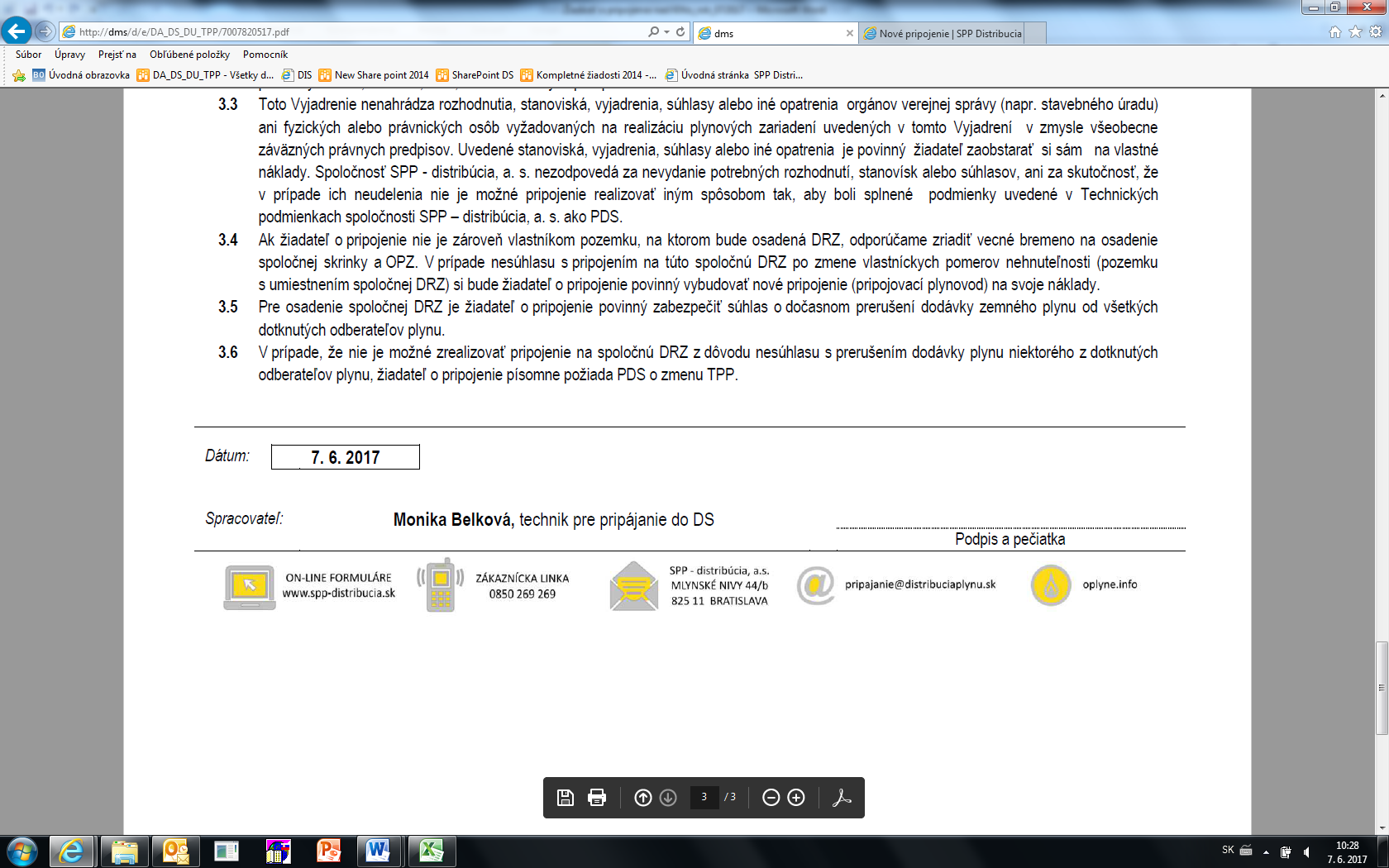 ON-LINE FORMULÁREwww.spp-distribucia.sk ZÁKAZNÍCKA LINKA0850 269 269SPP - distribúcia, a.s.Mlynské nivy 44/b825 11 Bratislavapripajanie@distribuciaplynu.sk www.oplyne.info   